MINISTERUL EDUCAȚIEI ȘI CERCETĂRII AL REPUBLICII MOLDOVA          Discutat la Ședința Comisiei Metodice __________________                APROBAT ________________________________                                                                                                                                                       Șeful Comisiei metodicePROIECT DIDACTIC DE LUNGĂ DURATĂLA DISCIPLINA ȘCOLARĂ FIZICĂ. ASTRONOMIE(elaborat de Grupul de lucru, conform ordinului MEC nr.1544/2023, în baza Curriculumului la disciplina școlară FIZICĂ. ASTRONOMIE, aprobat prin ordinul MECC nr. 906/2019)Clasa a XII-a, profil umanistAnul de studii:_________________           Instituția de învățământ _____________________________________ Localitatea  ______________________________           Numele, prenumele cadrului didactic__________________________ Grad didactic ____________________________ADMINISTRAREA DISCIPLINEI            Manualul recomandat:           Note: 1. Cadrul didactic la disciplină are libertatea de a personaliza proiectarea de lungă durată la disciplină, în funcție de potențialul și particularitățile de învățare ale clasei și de resursele educaționale disponibile, în conformitate cu prevederile curriculumului la disciplina școlară Fizică (ediția 2019).2. Orele au fost repartizate pe unități de conținut, luând în considerare recomandările privind repartizarea orientativă a orelor pe unități de conținut, prezentate în Ghidul de implementare a curriculumului la disciplina Fizică. Astronomie, clasele X – XII, 2019, și în Reperele metodologice privind organizarea procesului educațional la disciplina Fizică. Astronomie.3. Orele recomandate la discreția cadrului didactic au fost incluse în cadrul unităților de conținut pentru prezentarea și evaluarea produselor de învățare (comunicări,  proiecte, analiza evaluărilor sumative ș.a.), fiind considerate, împreună cu orele de sistematizare și generalizare, ca ore recapitulative.4. La prima lecție, mai întâi se va realiza un instructaj privind Regulile de securitate în laboratorul de fizică și semnarea de către elevi a  fișei de instruire la fiecare clasă. Înaintea studierii primei teme, se va efectua și o recapitulare succintă a conținuturilor din clasele anterioare, necesară pentru studierea temelor sau a conținuturilor noi.COMPETENȚELE SPECIFICE/UNITĂȚI DE COMPETENȚĂ/FINALITĂȚIRemarcă: În vederea asigurării implementării graduale a curriculumului, ediția 2019, din perspectiva asigurării calității demersului didactic al procesului educațional la Fizică. Astronomie, se recomandă implementarea activităților STEM/STEAM/STREAM în procesul educațional la Fizică. Astronomie. Proiectele STEM/STEAM/STREAM sunt planificate și realizate în cadrul Comisiei metodice, în parteneriat cu cadrele didactice din aria curriculară Matematică și Științe. Se recomandă realizarea unui/ a două proiecte pe parcursul anului de studii, indiferent de disciplina Matematică, Fizică, Chimie, Biologie sau Informatică etc., care a inițiat proiectul respectiv. Se recomandă ca în cadrul Comisiei/ Comisiilor metodice să se planifice ce proiecte STEM/STEAM/STREAM comune vor fi organizate, în ce perioadă și în ce clase pentru fiecare semestru al anului de învățământ. Cadrul didactic, de comun acord cu ceilalți profesori implicați în proces, va selecta proiectele respective din lista celor propuse în Curriculum sau va propune proiecte STEM/STEAM/STREAM de alternativă. Proiectele STEM/STEAM/STREAM pot fi realizate și în cadrul activităților extrașcolare! La prezentarea proiectului elaborat vor fi prezenți profesorii care predau disciplinele implicate, părinți, elevi din alte clase, specialiștii invitați, reprezentanții mass-media etc.Detalii referitoare la proiectele STEM, STEAM și STREAM pot fi găsite de către profesor/profesoară în Ghidurile de implementare a Curriculumului, ediția 2019.PROIECTAREA DIDACTICĂ A UNITĂȚILOR DE CONȚINUTPentru elevii din clasa a XII-a, profil umanist, se propune proiectul STREAM „Jucării pentru bradul de Crăciun - simbol al eternității”:Unități de conținutNumărul  de oreNumărul de oreNumărul de oreNumărul de oreNumărul de oreUnități de conținutNumărul  de oreRecapitularePredare-învățareEvaluareLucrări de laboratorSemestrul ISemestrul ISemestrul ISemestrul ISemestrul ISemestrul II. Electromagnetism9261II. Curent electric alternativ6141III. Oscilații și unde electromagnetice92511IV. Elemente de fizică cuantică615Total (semestrul I)3062022Semestrul IISemestrul IISemestrul IISemestrul IISemestrul IISemestrul IIV. Elemente de fizică a atomului  și a nucleului atomic.11281VI. Elemente de astronomie172141VII. Tabloul ştiinţific al lumii22Recapitulare finală66Total (semestrul II)36102420Total 66164442ClasaTitlulAutoriEdituraAnul edițieiClasa a XII-aFizicăMarinciuc Mihai, Rusu Spiridon, Nacu Ion, Tiron ȘtefanȘTIINȚA2017Competențe specificeUnități de competențăFinalitățiLa sfârșitul clasei a XII-a, profil umanist, elevul poate:Identificarea și descrierea fenomenelor fizice și a manifestărilor acestora prin observații directe și analize ale surselor de informații, manifestând curiozitate și atenție. 1.2. Descrierea mișcării purtătorilor de sarcină electrică în câmp magnetic.• explica: fenomenul de inducție electromagnetică; principiul de funcționare a transformatorului; • descrie: mișcarea purtătorilor de sarcină electrică în câmp magnetic; modalități de generare a t. e. m. alternative, calitativ: producerea câmpului electromagnetic și propagarea undei electromagnetice; fenomenele de interferență și difracție a luminii, întâlnite în natură și în tehnică, calitativ: diferite modele de atomi; proprietățile fizice ale Pământului, ale Lunii sau ale altor planete ale Sistemului Solar; conceptele moderne despre originea și evoluția Sistemului Solar; structura și caracteristicile Soarelui; • compara mărimile ce caracterizează curentul alternativ cu mărimile ce caracterizează curentul continuu; • caracteriza: nuclee, utilizând proprietățile generale ale acestora; diferite tipuri de radiații nucleare, în funcție de proprietățile acestora; • identifica: locul astronomiei în contextul fizicii; etapele de dezvoltare a fizicii și a astronomiei ca științe; • recunoaște constelațiile pe cer; • clasifica corpurile Sistemului Solar; • expune: cauzele și caracterul mișcării aparente a Soarelui, a Lunii, a stelelor pe cer; caracteristicile principale și etapele de viață a unei stele; • estima: dimensiunile și părțile componente ale Galaxiei noastre; distanțele până la alte galaxii; acțiunea biologică a undelor electromagnetice; • relata despre: domeniile de aplicație practică a interacțiunilor magnetice; a inducției electromagnetice; problemele transportului energiei electrice la distanțe mari; domeniile de aplicații științifice și tehnice ale undelor electromagnetice; domeniile de aplicare a efectului fotoelectric; efectele utilizării armamentului nuclear; efectele biologice ale radiațiilor ionizante, ale unor dispozitive utilizate pentru detectarea și măsurarea radiațiilor; • evalua perspectivele utilizării fuziunii nucleare ca sursă de energie a viitorului; • completa/extrage informațiile într-un/dintr-un grafic și/sau tabel; • formula concluzii prin evaluarea rezultatului obținut în urma măsurărilor efectuate; • prezenta/interpreta rezultatele investigațiilor experimentale; • aplica formulele mărimilor fizice, legile studiate la rezolvarea problemelor/ situațiilor-problemă; • argumenta, pe baza postulatelor lui Borh, stabilitatea atomului;• justifica rolul fizicii în progresul tehnico-științific și în dezvoltarea societății; • propune un plan propriu de măsuri pentru formarea comportamentului de protecție a mediului și a propriei persoane de acțiunile radiațiilor nucleare în utilizarea practică a undelor electromagnetice.Identificarea și descrierea fenomenelor fizice și a manifestărilor acestora prin observații directe și analize ale surselor de informații, manifestând curiozitate și atenție. 1.3. Explicarea fenomenului de inducție electromagnetică.• explica: fenomenul de inducție electromagnetică; principiul de funcționare a transformatorului; • descrie: mișcarea purtătorilor de sarcină electrică în câmp magnetic; modalități de generare a t. e. m. alternative, calitativ: producerea câmpului electromagnetic și propagarea undei electromagnetice; fenomenele de interferență și difracție a luminii, întâlnite în natură și în tehnică, calitativ: diferite modele de atomi; proprietățile fizice ale Pământului, ale Lunii sau ale altor planete ale Sistemului Solar; conceptele moderne despre originea și evoluția Sistemului Solar; structura și caracteristicile Soarelui; • compara mărimile ce caracterizează curentul alternativ cu mărimile ce caracterizează curentul continuu; • caracteriza: nuclee, utilizând proprietățile generale ale acestora; diferite tipuri de radiații nucleare, în funcție de proprietățile acestora; • identifica: locul astronomiei în contextul fizicii; etapele de dezvoltare a fizicii și a astronomiei ca științe; • recunoaște constelațiile pe cer; • clasifica corpurile Sistemului Solar; • expune: cauzele și caracterul mișcării aparente a Soarelui, a Lunii, a stelelor pe cer; caracteristicile principale și etapele de viață a unei stele; • estima: dimensiunile și părțile componente ale Galaxiei noastre; distanțele până la alte galaxii; acțiunea biologică a undelor electromagnetice; • relata despre: domeniile de aplicație practică a interacțiunilor magnetice; a inducției electromagnetice; problemele transportului energiei electrice la distanțe mari; domeniile de aplicații științifice și tehnice ale undelor electromagnetice; domeniile de aplicare a efectului fotoelectric; efectele utilizării armamentului nuclear; efectele biologice ale radiațiilor ionizante, ale unor dispozitive utilizate pentru detectarea și măsurarea radiațiilor; • evalua perspectivele utilizării fuziunii nucleare ca sursă de energie a viitorului; • completa/extrage informațiile într-un/dintr-un grafic și/sau tabel; • formula concluzii prin evaluarea rezultatului obținut în urma măsurărilor efectuate; • prezenta/interpreta rezultatele investigațiilor experimentale; • aplica formulele mărimilor fizice, legile studiate la rezolvarea problemelor/ situațiilor-problemă; • argumenta, pe baza postulatelor lui Borh, stabilitatea atomului;• justifica rolul fizicii în progresul tehnico-științific și în dezvoltarea societății; • propune un plan propriu de măsuri pentru formarea comportamentului de protecție a mediului și a propriei persoane de acțiunile radiațiilor nucleare în utilizarea practică a undelor electromagnetice.Identificarea și descrierea fenomenelor fizice și a manifestărilor acestora prin observații directe și analize ale surselor de informații, manifestând curiozitate și atenție. 1.5. Identificarea domeniilor de aplicație practică a interacțiunilor magnetice, a inducției electromagnetice.• explica: fenomenul de inducție electromagnetică; principiul de funcționare a transformatorului; • descrie: mișcarea purtătorilor de sarcină electrică în câmp magnetic; modalități de generare a t. e. m. alternative, calitativ: producerea câmpului electromagnetic și propagarea undei electromagnetice; fenomenele de interferență și difracție a luminii, întâlnite în natură și în tehnică, calitativ: diferite modele de atomi; proprietățile fizice ale Pământului, ale Lunii sau ale altor planete ale Sistemului Solar; conceptele moderne despre originea și evoluția Sistemului Solar; structura și caracteristicile Soarelui; • compara mărimile ce caracterizează curentul alternativ cu mărimile ce caracterizează curentul continuu; • caracteriza: nuclee, utilizând proprietățile generale ale acestora; diferite tipuri de radiații nucleare, în funcție de proprietățile acestora; • identifica: locul astronomiei în contextul fizicii; etapele de dezvoltare a fizicii și a astronomiei ca științe; • recunoaște constelațiile pe cer; • clasifica corpurile Sistemului Solar; • expune: cauzele și caracterul mișcării aparente a Soarelui, a Lunii, a stelelor pe cer; caracteristicile principale și etapele de viață a unei stele; • estima: dimensiunile și părțile componente ale Galaxiei noastre; distanțele până la alte galaxii; acțiunea biologică a undelor electromagnetice; • relata despre: domeniile de aplicație practică a interacțiunilor magnetice; a inducției electromagnetice; problemele transportului energiei electrice la distanțe mari; domeniile de aplicații științifice și tehnice ale undelor electromagnetice; domeniile de aplicare a efectului fotoelectric; efectele utilizării armamentului nuclear; efectele biologice ale radiațiilor ionizante, ale unor dispozitive utilizate pentru detectarea și măsurarea radiațiilor; • evalua perspectivele utilizării fuziunii nucleare ca sursă de energie a viitorului; • completa/extrage informațiile într-un/dintr-un grafic și/sau tabel; • formula concluzii prin evaluarea rezultatului obținut în urma măsurărilor efectuate; • prezenta/interpreta rezultatele investigațiilor experimentale; • aplica formulele mărimilor fizice, legile studiate la rezolvarea problemelor/ situațiilor-problemă; • argumenta, pe baza postulatelor lui Borh, stabilitatea atomului;• justifica rolul fizicii în progresul tehnico-științific și în dezvoltarea societății; • propune un plan propriu de măsuri pentru formarea comportamentului de protecție a mediului și a propriei persoane de acțiunile radiațiilor nucleare în utilizarea practică a undelor electromagnetice.Identificarea și descrierea fenomenelor fizice și a manifestărilor acestora prin observații directe și analize ale surselor de informații, manifestând curiozitate și atenție. 2.1. Descrierea modalităților de generare a t. e. m. alternative.• explica: fenomenul de inducție electromagnetică; principiul de funcționare a transformatorului; • descrie: mișcarea purtătorilor de sarcină electrică în câmp magnetic; modalități de generare a t. e. m. alternative, calitativ: producerea câmpului electromagnetic și propagarea undei electromagnetice; fenomenele de interferență și difracție a luminii, întâlnite în natură și în tehnică, calitativ: diferite modele de atomi; proprietățile fizice ale Pământului, ale Lunii sau ale altor planete ale Sistemului Solar; conceptele moderne despre originea și evoluția Sistemului Solar; structura și caracteristicile Soarelui; • compara mărimile ce caracterizează curentul alternativ cu mărimile ce caracterizează curentul continuu; • caracteriza: nuclee, utilizând proprietățile generale ale acestora; diferite tipuri de radiații nucleare, în funcție de proprietățile acestora; • identifica: locul astronomiei în contextul fizicii; etapele de dezvoltare a fizicii și a astronomiei ca științe; • recunoaște constelațiile pe cer; • clasifica corpurile Sistemului Solar; • expune: cauzele și caracterul mișcării aparente a Soarelui, a Lunii, a stelelor pe cer; caracteristicile principale și etapele de viață a unei stele; • estima: dimensiunile și părțile componente ale Galaxiei noastre; distanțele până la alte galaxii; acțiunea biologică a undelor electromagnetice; • relata despre: domeniile de aplicație practică a interacțiunilor magnetice; a inducției electromagnetice; problemele transportului energiei electrice la distanțe mari; domeniile de aplicații științifice și tehnice ale undelor electromagnetice; domeniile de aplicare a efectului fotoelectric; efectele utilizării armamentului nuclear; efectele biologice ale radiațiilor ionizante, ale unor dispozitive utilizate pentru detectarea și măsurarea radiațiilor; • evalua perspectivele utilizării fuziunii nucleare ca sursă de energie a viitorului; • completa/extrage informațiile într-un/dintr-un grafic și/sau tabel; • formula concluzii prin evaluarea rezultatului obținut în urma măsurărilor efectuate; • prezenta/interpreta rezultatele investigațiilor experimentale; • aplica formulele mărimilor fizice, legile studiate la rezolvarea problemelor/ situațiilor-problemă; • argumenta, pe baza postulatelor lui Borh, stabilitatea atomului;• justifica rolul fizicii în progresul tehnico-științific și în dezvoltarea societății; • propune un plan propriu de măsuri pentru formarea comportamentului de protecție a mediului și a propriei persoane de acțiunile radiațiilor nucleare în utilizarea practică a undelor electromagnetice.Identificarea și descrierea fenomenelor fizice și a manifestărilor acestora prin observații directe și analize ale surselor de informații, manifestând curiozitate și atenție. 2.4. Explicarea principiului de funcționare a transformatorului.• explica: fenomenul de inducție electromagnetică; principiul de funcționare a transformatorului; • descrie: mișcarea purtătorilor de sarcină electrică în câmp magnetic; modalități de generare a t. e. m. alternative, calitativ: producerea câmpului electromagnetic și propagarea undei electromagnetice; fenomenele de interferență și difracție a luminii, întâlnite în natură și în tehnică, calitativ: diferite modele de atomi; proprietățile fizice ale Pământului, ale Lunii sau ale altor planete ale Sistemului Solar; conceptele moderne despre originea și evoluția Sistemului Solar; structura și caracteristicile Soarelui; • compara mărimile ce caracterizează curentul alternativ cu mărimile ce caracterizează curentul continuu; • caracteriza: nuclee, utilizând proprietățile generale ale acestora; diferite tipuri de radiații nucleare, în funcție de proprietățile acestora; • identifica: locul astronomiei în contextul fizicii; etapele de dezvoltare a fizicii și a astronomiei ca științe; • recunoaște constelațiile pe cer; • clasifica corpurile Sistemului Solar; • expune: cauzele și caracterul mișcării aparente a Soarelui, a Lunii, a stelelor pe cer; caracteristicile principale și etapele de viață a unei stele; • estima: dimensiunile și părțile componente ale Galaxiei noastre; distanțele până la alte galaxii; acțiunea biologică a undelor electromagnetice; • relata despre: domeniile de aplicație practică a interacțiunilor magnetice; a inducției electromagnetice; problemele transportului energiei electrice la distanțe mari; domeniile de aplicații științifice și tehnice ale undelor electromagnetice; domeniile de aplicare a efectului fotoelectric; efectele utilizării armamentului nuclear; efectele biologice ale radiațiilor ionizante, ale unor dispozitive utilizate pentru detectarea și măsurarea radiațiilor; • evalua perspectivele utilizării fuziunii nucleare ca sursă de energie a viitorului; • completa/extrage informațiile într-un/dintr-un grafic și/sau tabel; • formula concluzii prin evaluarea rezultatului obținut în urma măsurărilor efectuate; • prezenta/interpreta rezultatele investigațiilor experimentale; • aplica formulele mărimilor fizice, legile studiate la rezolvarea problemelor/ situațiilor-problemă; • argumenta, pe baza postulatelor lui Borh, stabilitatea atomului;• justifica rolul fizicii în progresul tehnico-științific și în dezvoltarea societății; • propune un plan propriu de măsuri pentru formarea comportamentului de protecție a mediului și a propriei persoane de acțiunile radiațiilor nucleare în utilizarea practică a undelor electromagnetice.Identificarea și descrierea fenomenelor fizice și a manifestărilor acestora prin observații directe și analize ale surselor de informații, manifestând curiozitate și atenție. 2.5. Identificarea problemelor transportului energiei electrice la distanțe mari.• explica: fenomenul de inducție electromagnetică; principiul de funcționare a transformatorului; • descrie: mișcarea purtătorilor de sarcină electrică în câmp magnetic; modalități de generare a t. e. m. alternative, calitativ: producerea câmpului electromagnetic și propagarea undei electromagnetice; fenomenele de interferență și difracție a luminii, întâlnite în natură și în tehnică, calitativ: diferite modele de atomi; proprietățile fizice ale Pământului, ale Lunii sau ale altor planete ale Sistemului Solar; conceptele moderne despre originea și evoluția Sistemului Solar; structura și caracteristicile Soarelui; • compara mărimile ce caracterizează curentul alternativ cu mărimile ce caracterizează curentul continuu; • caracteriza: nuclee, utilizând proprietățile generale ale acestora; diferite tipuri de radiații nucleare, în funcție de proprietățile acestora; • identifica: locul astronomiei în contextul fizicii; etapele de dezvoltare a fizicii și a astronomiei ca științe; • recunoaște constelațiile pe cer; • clasifica corpurile Sistemului Solar; • expune: cauzele și caracterul mișcării aparente a Soarelui, a Lunii, a stelelor pe cer; caracteristicile principale și etapele de viață a unei stele; • estima: dimensiunile și părțile componente ale Galaxiei noastre; distanțele până la alte galaxii; acțiunea biologică a undelor electromagnetice; • relata despre: domeniile de aplicație practică a interacțiunilor magnetice; a inducției electromagnetice; problemele transportului energiei electrice la distanțe mari; domeniile de aplicații științifice și tehnice ale undelor electromagnetice; domeniile de aplicare a efectului fotoelectric; efectele utilizării armamentului nuclear; efectele biologice ale radiațiilor ionizante, ale unor dispozitive utilizate pentru detectarea și măsurarea radiațiilor; • evalua perspectivele utilizării fuziunii nucleare ca sursă de energie a viitorului; • completa/extrage informațiile într-un/dintr-un grafic și/sau tabel; • formula concluzii prin evaluarea rezultatului obținut în urma măsurărilor efectuate; • prezenta/interpreta rezultatele investigațiilor experimentale; • aplica formulele mărimilor fizice, legile studiate la rezolvarea problemelor/ situațiilor-problemă; • argumenta, pe baza postulatelor lui Borh, stabilitatea atomului;• justifica rolul fizicii în progresul tehnico-științific și în dezvoltarea societății; • propune un plan propriu de măsuri pentru formarea comportamentului de protecție a mediului și a propriei persoane de acțiunile radiațiilor nucleare în utilizarea practică a undelor electromagnetice.Identificarea și descrierea fenomenelor fizice și a manifestărilor acestora prin observații directe și analize ale surselor de informații, manifestând curiozitate și atenție. 3.1. Descrierea calitativă a producerii câmpului electromagnetic și a propagării undei electromagnetice.• explica: fenomenul de inducție electromagnetică; principiul de funcționare a transformatorului; • descrie: mișcarea purtătorilor de sarcină electrică în câmp magnetic; modalități de generare a t. e. m. alternative, calitativ: producerea câmpului electromagnetic și propagarea undei electromagnetice; fenomenele de interferență și difracție a luminii, întâlnite în natură și în tehnică, calitativ: diferite modele de atomi; proprietățile fizice ale Pământului, ale Lunii sau ale altor planete ale Sistemului Solar; conceptele moderne despre originea și evoluția Sistemului Solar; structura și caracteristicile Soarelui; • compara mărimile ce caracterizează curentul alternativ cu mărimile ce caracterizează curentul continuu; • caracteriza: nuclee, utilizând proprietățile generale ale acestora; diferite tipuri de radiații nucleare, în funcție de proprietățile acestora; • identifica: locul astronomiei în contextul fizicii; etapele de dezvoltare a fizicii și a astronomiei ca științe; • recunoaște constelațiile pe cer; • clasifica corpurile Sistemului Solar; • expune: cauzele și caracterul mișcării aparente a Soarelui, a Lunii, a stelelor pe cer; caracteristicile principale și etapele de viață a unei stele; • estima: dimensiunile și părțile componente ale Galaxiei noastre; distanțele până la alte galaxii; acțiunea biologică a undelor electromagnetice; • relata despre: domeniile de aplicație practică a interacțiunilor magnetice; a inducției electromagnetice; problemele transportului energiei electrice la distanțe mari; domeniile de aplicații științifice și tehnice ale undelor electromagnetice; domeniile de aplicare a efectului fotoelectric; efectele utilizării armamentului nuclear; efectele biologice ale radiațiilor ionizante, ale unor dispozitive utilizate pentru detectarea și măsurarea radiațiilor; • evalua perspectivele utilizării fuziunii nucleare ca sursă de energie a viitorului; • completa/extrage informațiile într-un/dintr-un grafic și/sau tabel; • formula concluzii prin evaluarea rezultatului obținut în urma măsurărilor efectuate; • prezenta/interpreta rezultatele investigațiilor experimentale; • aplica formulele mărimilor fizice, legile studiate la rezolvarea problemelor/ situațiilor-problemă; • argumenta, pe baza postulatelor lui Borh, stabilitatea atomului;• justifica rolul fizicii în progresul tehnico-științific și în dezvoltarea societății; • propune un plan propriu de măsuri pentru formarea comportamentului de protecție a mediului și a propriei persoane de acțiunile radiațiilor nucleare în utilizarea practică a undelor electromagnetice.Identificarea și descrierea fenomenelor fizice și a manifestărilor acestora prin observații directe și analize ale surselor de informații, manifestând curiozitate și atenție. 3.3. Identificarea domeniilor de aplicații științifice și tehnice ale undelor electromagnetice, ale interferenței și ale difracției luminii.• explica: fenomenul de inducție electromagnetică; principiul de funcționare a transformatorului; • descrie: mișcarea purtătorilor de sarcină electrică în câmp magnetic; modalități de generare a t. e. m. alternative, calitativ: producerea câmpului electromagnetic și propagarea undei electromagnetice; fenomenele de interferență și difracție a luminii, întâlnite în natură și în tehnică, calitativ: diferite modele de atomi; proprietățile fizice ale Pământului, ale Lunii sau ale altor planete ale Sistemului Solar; conceptele moderne despre originea și evoluția Sistemului Solar; structura și caracteristicile Soarelui; • compara mărimile ce caracterizează curentul alternativ cu mărimile ce caracterizează curentul continuu; • caracteriza: nuclee, utilizând proprietățile generale ale acestora; diferite tipuri de radiații nucleare, în funcție de proprietățile acestora; • identifica: locul astronomiei în contextul fizicii; etapele de dezvoltare a fizicii și a astronomiei ca științe; • recunoaște constelațiile pe cer; • clasifica corpurile Sistemului Solar; • expune: cauzele și caracterul mișcării aparente a Soarelui, a Lunii, a stelelor pe cer; caracteristicile principale și etapele de viață a unei stele; • estima: dimensiunile și părțile componente ale Galaxiei noastre; distanțele până la alte galaxii; acțiunea biologică a undelor electromagnetice; • relata despre: domeniile de aplicație practică a interacțiunilor magnetice; a inducției electromagnetice; problemele transportului energiei electrice la distanțe mari; domeniile de aplicații științifice și tehnice ale undelor electromagnetice; domeniile de aplicare a efectului fotoelectric; efectele utilizării armamentului nuclear; efectele biologice ale radiațiilor ionizante, ale unor dispozitive utilizate pentru detectarea și măsurarea radiațiilor; • evalua perspectivele utilizării fuziunii nucleare ca sursă de energie a viitorului; • completa/extrage informațiile într-un/dintr-un grafic și/sau tabel; • formula concluzii prin evaluarea rezultatului obținut în urma măsurărilor efectuate; • prezenta/interpreta rezultatele investigațiilor experimentale; • aplica formulele mărimilor fizice, legile studiate la rezolvarea problemelor/ situațiilor-problemă; • argumenta, pe baza postulatelor lui Borh, stabilitatea atomului;• justifica rolul fizicii în progresul tehnico-științific și în dezvoltarea societății; • propune un plan propriu de măsuri pentru formarea comportamentului de protecție a mediului și a propriei persoane de acțiunile radiațiilor nucleare în utilizarea practică a undelor electromagnetice.Identificarea și descrierea fenomenelor fizice și a manifestărilor acestora prin observații directe și analize ale surselor de informații, manifestând curiozitate și atenție. 3.7. Descrierea fenomenelor de interferență și difracție a luminii, întâlnite în natură și în tehnică.• explica: fenomenul de inducție electromagnetică; principiul de funcționare a transformatorului; • descrie: mișcarea purtătorilor de sarcină electrică în câmp magnetic; modalități de generare a t. e. m. alternative, calitativ: producerea câmpului electromagnetic și propagarea undei electromagnetice; fenomenele de interferență și difracție a luminii, întâlnite în natură și în tehnică, calitativ: diferite modele de atomi; proprietățile fizice ale Pământului, ale Lunii sau ale altor planete ale Sistemului Solar; conceptele moderne despre originea și evoluția Sistemului Solar; structura și caracteristicile Soarelui; • compara mărimile ce caracterizează curentul alternativ cu mărimile ce caracterizează curentul continuu; • caracteriza: nuclee, utilizând proprietățile generale ale acestora; diferite tipuri de radiații nucleare, în funcție de proprietățile acestora; • identifica: locul astronomiei în contextul fizicii; etapele de dezvoltare a fizicii și a astronomiei ca științe; • recunoaște constelațiile pe cer; • clasifica corpurile Sistemului Solar; • expune: cauzele și caracterul mișcării aparente a Soarelui, a Lunii, a stelelor pe cer; caracteristicile principale și etapele de viață a unei stele; • estima: dimensiunile și părțile componente ale Galaxiei noastre; distanțele până la alte galaxii; acțiunea biologică a undelor electromagnetice; • relata despre: domeniile de aplicație practică a interacțiunilor magnetice; a inducției electromagnetice; problemele transportului energiei electrice la distanțe mari; domeniile de aplicații științifice și tehnice ale undelor electromagnetice; domeniile de aplicare a efectului fotoelectric; efectele utilizării armamentului nuclear; efectele biologice ale radiațiilor ionizante, ale unor dispozitive utilizate pentru detectarea și măsurarea radiațiilor; • evalua perspectivele utilizării fuziunii nucleare ca sursă de energie a viitorului; • completa/extrage informațiile într-un/dintr-un grafic și/sau tabel; • formula concluzii prin evaluarea rezultatului obținut în urma măsurărilor efectuate; • prezenta/interpreta rezultatele investigațiilor experimentale; • aplica formulele mărimilor fizice, legile studiate la rezolvarea problemelor/ situațiilor-problemă; • argumenta, pe baza postulatelor lui Borh, stabilitatea atomului;• justifica rolul fizicii în progresul tehnico-științific și în dezvoltarea societății; • propune un plan propriu de măsuri pentru formarea comportamentului de protecție a mediului și a propriei persoane de acțiunile radiațiilor nucleare în utilizarea practică a undelor electromagnetice.Identificarea și descrierea fenomenelor fizice și a manifestărilor acestora prin observații directe și analize ale surselor de informații, manifestând curiozitate și atenție. 4.1. Definirea conceptelor: cuantă de energie, foton, efect fotoelectric, frecvență de prag, tensiune de frânare/stopare.• explica: fenomenul de inducție electromagnetică; principiul de funcționare a transformatorului; • descrie: mișcarea purtătorilor de sarcină electrică în câmp magnetic; modalități de generare a t. e. m. alternative, calitativ: producerea câmpului electromagnetic și propagarea undei electromagnetice; fenomenele de interferență și difracție a luminii, întâlnite în natură și în tehnică, calitativ: diferite modele de atomi; proprietățile fizice ale Pământului, ale Lunii sau ale altor planete ale Sistemului Solar; conceptele moderne despre originea și evoluția Sistemului Solar; structura și caracteristicile Soarelui; • compara mărimile ce caracterizează curentul alternativ cu mărimile ce caracterizează curentul continuu; • caracteriza: nuclee, utilizând proprietățile generale ale acestora; diferite tipuri de radiații nucleare, în funcție de proprietățile acestora; • identifica: locul astronomiei în contextul fizicii; etapele de dezvoltare a fizicii și a astronomiei ca științe; • recunoaște constelațiile pe cer; • clasifica corpurile Sistemului Solar; • expune: cauzele și caracterul mișcării aparente a Soarelui, a Lunii, a stelelor pe cer; caracteristicile principale și etapele de viață a unei stele; • estima: dimensiunile și părțile componente ale Galaxiei noastre; distanțele până la alte galaxii; acțiunea biologică a undelor electromagnetice; • relata despre: domeniile de aplicație practică a interacțiunilor magnetice; a inducției electromagnetice; problemele transportului energiei electrice la distanțe mari; domeniile de aplicații științifice și tehnice ale undelor electromagnetice; domeniile de aplicare a efectului fotoelectric; efectele utilizării armamentului nuclear; efectele biologice ale radiațiilor ionizante, ale unor dispozitive utilizate pentru detectarea și măsurarea radiațiilor; • evalua perspectivele utilizării fuziunii nucleare ca sursă de energie a viitorului; • completa/extrage informațiile într-un/dintr-un grafic și/sau tabel; • formula concluzii prin evaluarea rezultatului obținut în urma măsurărilor efectuate; • prezenta/interpreta rezultatele investigațiilor experimentale; • aplica formulele mărimilor fizice, legile studiate la rezolvarea problemelor/ situațiilor-problemă; • argumenta, pe baza postulatelor lui Borh, stabilitatea atomului;• justifica rolul fizicii în progresul tehnico-științific și în dezvoltarea societății; • propune un plan propriu de măsuri pentru formarea comportamentului de protecție a mediului și a propriei persoane de acțiunile radiațiilor nucleare în utilizarea practică a undelor electromagnetice.Identificarea și descrierea fenomenelor fizice și a manifestărilor acestora prin observații directe și analize ale surselor de informații, manifestând curiozitate și atenție. 4.4. Identificarea domeniilor de aplicare a efectului fotoelectric.• explica: fenomenul de inducție electromagnetică; principiul de funcționare a transformatorului; • descrie: mișcarea purtătorilor de sarcină electrică în câmp magnetic; modalități de generare a t. e. m. alternative, calitativ: producerea câmpului electromagnetic și propagarea undei electromagnetice; fenomenele de interferență și difracție a luminii, întâlnite în natură și în tehnică, calitativ: diferite modele de atomi; proprietățile fizice ale Pământului, ale Lunii sau ale altor planete ale Sistemului Solar; conceptele moderne despre originea și evoluția Sistemului Solar; structura și caracteristicile Soarelui; • compara mărimile ce caracterizează curentul alternativ cu mărimile ce caracterizează curentul continuu; • caracteriza: nuclee, utilizând proprietățile generale ale acestora; diferite tipuri de radiații nucleare, în funcție de proprietățile acestora; • identifica: locul astronomiei în contextul fizicii; etapele de dezvoltare a fizicii și a astronomiei ca științe; • recunoaște constelațiile pe cer; • clasifica corpurile Sistemului Solar; • expune: cauzele și caracterul mișcării aparente a Soarelui, a Lunii, a stelelor pe cer; caracteristicile principale și etapele de viață a unei stele; • estima: dimensiunile și părțile componente ale Galaxiei noastre; distanțele până la alte galaxii; acțiunea biologică a undelor electromagnetice; • relata despre: domeniile de aplicație practică a interacțiunilor magnetice; a inducției electromagnetice; problemele transportului energiei electrice la distanțe mari; domeniile de aplicații științifice și tehnice ale undelor electromagnetice; domeniile de aplicare a efectului fotoelectric; efectele utilizării armamentului nuclear; efectele biologice ale radiațiilor ionizante, ale unor dispozitive utilizate pentru detectarea și măsurarea radiațiilor; • evalua perspectivele utilizării fuziunii nucleare ca sursă de energie a viitorului; • completa/extrage informațiile într-un/dintr-un grafic și/sau tabel; • formula concluzii prin evaluarea rezultatului obținut în urma măsurărilor efectuate; • prezenta/interpreta rezultatele investigațiilor experimentale; • aplica formulele mărimilor fizice, legile studiate la rezolvarea problemelor/ situațiilor-problemă; • argumenta, pe baza postulatelor lui Borh, stabilitatea atomului;• justifica rolul fizicii în progresul tehnico-științific și în dezvoltarea societății; • propune un plan propriu de măsuri pentru formarea comportamentului de protecție a mediului și a propriei persoane de acțiunile radiațiilor nucleare în utilizarea practică a undelor electromagnetice.Identificarea și descrierea fenomenelor fizice și a manifestărilor acestora prin observații directe și analize ale surselor de informații, manifestând curiozitate și atenție. 5.1. Descrierea calitativă a diferitor modele de atomi.• explica: fenomenul de inducție electromagnetică; principiul de funcționare a transformatorului; • descrie: mișcarea purtătorilor de sarcină electrică în câmp magnetic; modalități de generare a t. e. m. alternative, calitativ: producerea câmpului electromagnetic și propagarea undei electromagnetice; fenomenele de interferență și difracție a luminii, întâlnite în natură și în tehnică, calitativ: diferite modele de atomi; proprietățile fizice ale Pământului, ale Lunii sau ale altor planete ale Sistemului Solar; conceptele moderne despre originea și evoluția Sistemului Solar; structura și caracteristicile Soarelui; • compara mărimile ce caracterizează curentul alternativ cu mărimile ce caracterizează curentul continuu; • caracteriza: nuclee, utilizând proprietățile generale ale acestora; diferite tipuri de radiații nucleare, în funcție de proprietățile acestora; • identifica: locul astronomiei în contextul fizicii; etapele de dezvoltare a fizicii și a astronomiei ca științe; • recunoaște constelațiile pe cer; • clasifica corpurile Sistemului Solar; • expune: cauzele și caracterul mișcării aparente a Soarelui, a Lunii, a stelelor pe cer; caracteristicile principale și etapele de viață a unei stele; • estima: dimensiunile și părțile componente ale Galaxiei noastre; distanțele până la alte galaxii; acțiunea biologică a undelor electromagnetice; • relata despre: domeniile de aplicație practică a interacțiunilor magnetice; a inducției electromagnetice; problemele transportului energiei electrice la distanțe mari; domeniile de aplicații științifice și tehnice ale undelor electromagnetice; domeniile de aplicare a efectului fotoelectric; efectele utilizării armamentului nuclear; efectele biologice ale radiațiilor ionizante, ale unor dispozitive utilizate pentru detectarea și măsurarea radiațiilor; • evalua perspectivele utilizării fuziunii nucleare ca sursă de energie a viitorului; • completa/extrage informațiile într-un/dintr-un grafic și/sau tabel; • formula concluzii prin evaluarea rezultatului obținut în urma măsurărilor efectuate; • prezenta/interpreta rezultatele investigațiilor experimentale; • aplica formulele mărimilor fizice, legile studiate la rezolvarea problemelor/ situațiilor-problemă; • argumenta, pe baza postulatelor lui Borh, stabilitatea atomului;• justifica rolul fizicii în progresul tehnico-științific și în dezvoltarea societății; • propune un plan propriu de măsuri pentru formarea comportamentului de protecție a mediului și a propriei persoane de acțiunile radiațiilor nucleare în utilizarea practică a undelor electromagnetice.Identificarea și descrierea fenomenelor fizice și a manifestărilor acestora prin observații directe și analize ale surselor de informații, manifestând curiozitate și atenție. 5.3. Caracterizarea nucleelor atomice, utilizând proprietățile generale ale acestora: dimensiune, masă, sarcină electrică, structură.• explica: fenomenul de inducție electromagnetică; principiul de funcționare a transformatorului; • descrie: mișcarea purtătorilor de sarcină electrică în câmp magnetic; modalități de generare a t. e. m. alternative, calitativ: producerea câmpului electromagnetic și propagarea undei electromagnetice; fenomenele de interferență și difracție a luminii, întâlnite în natură și în tehnică, calitativ: diferite modele de atomi; proprietățile fizice ale Pământului, ale Lunii sau ale altor planete ale Sistemului Solar; conceptele moderne despre originea și evoluția Sistemului Solar; structura și caracteristicile Soarelui; • compara mărimile ce caracterizează curentul alternativ cu mărimile ce caracterizează curentul continuu; • caracteriza: nuclee, utilizând proprietățile generale ale acestora; diferite tipuri de radiații nucleare, în funcție de proprietățile acestora; • identifica: locul astronomiei în contextul fizicii; etapele de dezvoltare a fizicii și a astronomiei ca științe; • recunoaște constelațiile pe cer; • clasifica corpurile Sistemului Solar; • expune: cauzele și caracterul mișcării aparente a Soarelui, a Lunii, a stelelor pe cer; caracteristicile principale și etapele de viață a unei stele; • estima: dimensiunile și părțile componente ale Galaxiei noastre; distanțele până la alte galaxii; acțiunea biologică a undelor electromagnetice; • relata despre: domeniile de aplicație practică a interacțiunilor magnetice; a inducției electromagnetice; problemele transportului energiei electrice la distanțe mari; domeniile de aplicații științifice și tehnice ale undelor electromagnetice; domeniile de aplicare a efectului fotoelectric; efectele utilizării armamentului nuclear; efectele biologice ale radiațiilor ionizante, ale unor dispozitive utilizate pentru detectarea și măsurarea radiațiilor; • evalua perspectivele utilizării fuziunii nucleare ca sursă de energie a viitorului; • completa/extrage informațiile într-un/dintr-un grafic și/sau tabel; • formula concluzii prin evaluarea rezultatului obținut în urma măsurărilor efectuate; • prezenta/interpreta rezultatele investigațiilor experimentale; • aplica formulele mărimilor fizice, legile studiate la rezolvarea problemelor/ situațiilor-problemă; • argumenta, pe baza postulatelor lui Borh, stabilitatea atomului;• justifica rolul fizicii în progresul tehnico-științific și în dezvoltarea societății; • propune un plan propriu de măsuri pentru formarea comportamentului de protecție a mediului și a propriei persoane de acțiunile radiațiilor nucleare în utilizarea practică a undelor electromagnetice.Identificarea și descrierea fenomenelor fizice și a manifestărilor acestora prin observații directe și analize ale surselor de informații, manifestând curiozitate și atenție. 5.4. Explicarea proceselor de dezintegrare α, β, γ.• explica: fenomenul de inducție electromagnetică; principiul de funcționare a transformatorului; • descrie: mișcarea purtătorilor de sarcină electrică în câmp magnetic; modalități de generare a t. e. m. alternative, calitativ: producerea câmpului electromagnetic și propagarea undei electromagnetice; fenomenele de interferență și difracție a luminii, întâlnite în natură și în tehnică, calitativ: diferite modele de atomi; proprietățile fizice ale Pământului, ale Lunii sau ale altor planete ale Sistemului Solar; conceptele moderne despre originea și evoluția Sistemului Solar; structura și caracteristicile Soarelui; • compara mărimile ce caracterizează curentul alternativ cu mărimile ce caracterizează curentul continuu; • caracteriza: nuclee, utilizând proprietățile generale ale acestora; diferite tipuri de radiații nucleare, în funcție de proprietățile acestora; • identifica: locul astronomiei în contextul fizicii; etapele de dezvoltare a fizicii și a astronomiei ca științe; • recunoaște constelațiile pe cer; • clasifica corpurile Sistemului Solar; • expune: cauzele și caracterul mișcării aparente a Soarelui, a Lunii, a stelelor pe cer; caracteristicile principale și etapele de viață a unei stele; • estima: dimensiunile și părțile componente ale Galaxiei noastre; distanțele până la alte galaxii; acțiunea biologică a undelor electromagnetice; • relata despre: domeniile de aplicație practică a interacțiunilor magnetice; a inducției electromagnetice; problemele transportului energiei electrice la distanțe mari; domeniile de aplicații științifice și tehnice ale undelor electromagnetice; domeniile de aplicare a efectului fotoelectric; efectele utilizării armamentului nuclear; efectele biologice ale radiațiilor ionizante, ale unor dispozitive utilizate pentru detectarea și măsurarea radiațiilor; • evalua perspectivele utilizării fuziunii nucleare ca sursă de energie a viitorului; • completa/extrage informațiile într-un/dintr-un grafic și/sau tabel; • formula concluzii prin evaluarea rezultatului obținut în urma măsurărilor efectuate; • prezenta/interpreta rezultatele investigațiilor experimentale; • aplica formulele mărimilor fizice, legile studiate la rezolvarea problemelor/ situațiilor-problemă; • argumenta, pe baza postulatelor lui Borh, stabilitatea atomului;• justifica rolul fizicii în progresul tehnico-științific și în dezvoltarea societății; • propune un plan propriu de măsuri pentru formarea comportamentului de protecție a mediului și a propriei persoane de acțiunile radiațiilor nucleare în utilizarea practică a undelor electromagnetice.Identificarea și descrierea fenomenelor fizice și a manifestărilor acestora prin observații directe și analize ale surselor de informații, manifestând curiozitate și atenție. 5.7. Identificarea efectelor biologice ale radiațiilor ionizante și cunoașterea regulilor de protecție.• explica: fenomenul de inducție electromagnetică; principiul de funcționare a transformatorului; • descrie: mișcarea purtătorilor de sarcină electrică în câmp magnetic; modalități de generare a t. e. m. alternative, calitativ: producerea câmpului electromagnetic și propagarea undei electromagnetice; fenomenele de interferență și difracție a luminii, întâlnite în natură și în tehnică, calitativ: diferite modele de atomi; proprietățile fizice ale Pământului, ale Lunii sau ale altor planete ale Sistemului Solar; conceptele moderne despre originea și evoluția Sistemului Solar; structura și caracteristicile Soarelui; • compara mărimile ce caracterizează curentul alternativ cu mărimile ce caracterizează curentul continuu; • caracteriza: nuclee, utilizând proprietățile generale ale acestora; diferite tipuri de radiații nucleare, în funcție de proprietățile acestora; • identifica: locul astronomiei în contextul fizicii; etapele de dezvoltare a fizicii și a astronomiei ca științe; • recunoaște constelațiile pe cer; • clasifica corpurile Sistemului Solar; • expune: cauzele și caracterul mișcării aparente a Soarelui, a Lunii, a stelelor pe cer; caracteristicile principale și etapele de viață a unei stele; • estima: dimensiunile și părțile componente ale Galaxiei noastre; distanțele până la alte galaxii; acțiunea biologică a undelor electromagnetice; • relata despre: domeniile de aplicație practică a interacțiunilor magnetice; a inducției electromagnetice; problemele transportului energiei electrice la distanțe mari; domeniile de aplicații științifice și tehnice ale undelor electromagnetice; domeniile de aplicare a efectului fotoelectric; efectele utilizării armamentului nuclear; efectele biologice ale radiațiilor ionizante, ale unor dispozitive utilizate pentru detectarea și măsurarea radiațiilor; • evalua perspectivele utilizării fuziunii nucleare ca sursă de energie a viitorului; • completa/extrage informațiile într-un/dintr-un grafic și/sau tabel; • formula concluzii prin evaluarea rezultatului obținut în urma măsurărilor efectuate; • prezenta/interpreta rezultatele investigațiilor experimentale; • aplica formulele mărimilor fizice, legile studiate la rezolvarea problemelor/ situațiilor-problemă; • argumenta, pe baza postulatelor lui Borh, stabilitatea atomului;• justifica rolul fizicii în progresul tehnico-științific și în dezvoltarea societății; • propune un plan propriu de măsuri pentru formarea comportamentului de protecție a mediului și a propriei persoane de acțiunile radiațiilor nucleare în utilizarea practică a undelor electromagnetice.Identificarea și descrierea fenomenelor fizice și a manifestărilor acestora prin observații directe și analize ale surselor de informații, manifestând curiozitate și atenție. 5.8. Identificarea domeniilor de aplicații practice ale fenomenelor nucleare (a izotopilor radioactivi, a reacțiilor de fisiune și fuziune a nucleelor).• explica: fenomenul de inducție electromagnetică; principiul de funcționare a transformatorului; • descrie: mișcarea purtătorilor de sarcină electrică în câmp magnetic; modalități de generare a t. e. m. alternative, calitativ: producerea câmpului electromagnetic și propagarea undei electromagnetice; fenomenele de interferență și difracție a luminii, întâlnite în natură și în tehnică, calitativ: diferite modele de atomi; proprietățile fizice ale Pământului, ale Lunii sau ale altor planete ale Sistemului Solar; conceptele moderne despre originea și evoluția Sistemului Solar; structura și caracteristicile Soarelui; • compara mărimile ce caracterizează curentul alternativ cu mărimile ce caracterizează curentul continuu; • caracteriza: nuclee, utilizând proprietățile generale ale acestora; diferite tipuri de radiații nucleare, în funcție de proprietățile acestora; • identifica: locul astronomiei în contextul fizicii; etapele de dezvoltare a fizicii și a astronomiei ca științe; • recunoaște constelațiile pe cer; • clasifica corpurile Sistemului Solar; • expune: cauzele și caracterul mișcării aparente a Soarelui, a Lunii, a stelelor pe cer; caracteristicile principale și etapele de viață a unei stele; • estima: dimensiunile și părțile componente ale Galaxiei noastre; distanțele până la alte galaxii; acțiunea biologică a undelor electromagnetice; • relata despre: domeniile de aplicație practică a interacțiunilor magnetice; a inducției electromagnetice; problemele transportului energiei electrice la distanțe mari; domeniile de aplicații științifice și tehnice ale undelor electromagnetice; domeniile de aplicare a efectului fotoelectric; efectele utilizării armamentului nuclear; efectele biologice ale radiațiilor ionizante, ale unor dispozitive utilizate pentru detectarea și măsurarea radiațiilor; • evalua perspectivele utilizării fuziunii nucleare ca sursă de energie a viitorului; • completa/extrage informațiile într-un/dintr-un grafic și/sau tabel; • formula concluzii prin evaluarea rezultatului obținut în urma măsurărilor efectuate; • prezenta/interpreta rezultatele investigațiilor experimentale; • aplica formulele mărimilor fizice, legile studiate la rezolvarea problemelor/ situațiilor-problemă; • argumenta, pe baza postulatelor lui Borh, stabilitatea atomului;• justifica rolul fizicii în progresul tehnico-științific și în dezvoltarea societății; • propune un plan propriu de măsuri pentru formarea comportamentului de protecție a mediului și a propriei persoane de acțiunile radiațiilor nucleare în utilizarea practică a undelor electromagnetice.Identificarea și descrierea fenomenelor fizice și a manifestărilor acestora prin observații directe și analize ale surselor de informații, manifestând curiozitate și atenție. 6.1. Identificarea locului astronomiei în contextul fizicii.• explica: fenomenul de inducție electromagnetică; principiul de funcționare a transformatorului; • descrie: mișcarea purtătorilor de sarcină electrică în câmp magnetic; modalități de generare a t. e. m. alternative, calitativ: producerea câmpului electromagnetic și propagarea undei electromagnetice; fenomenele de interferență și difracție a luminii, întâlnite în natură și în tehnică, calitativ: diferite modele de atomi; proprietățile fizice ale Pământului, ale Lunii sau ale altor planete ale Sistemului Solar; conceptele moderne despre originea și evoluția Sistemului Solar; structura și caracteristicile Soarelui; • compara mărimile ce caracterizează curentul alternativ cu mărimile ce caracterizează curentul continuu; • caracteriza: nuclee, utilizând proprietățile generale ale acestora; diferite tipuri de radiații nucleare, în funcție de proprietățile acestora; • identifica: locul astronomiei în contextul fizicii; etapele de dezvoltare a fizicii și a astronomiei ca științe; • recunoaște constelațiile pe cer; • clasifica corpurile Sistemului Solar; • expune: cauzele și caracterul mișcării aparente a Soarelui, a Lunii, a stelelor pe cer; caracteristicile principale și etapele de viață a unei stele; • estima: dimensiunile și părțile componente ale Galaxiei noastre; distanțele până la alte galaxii; acțiunea biologică a undelor electromagnetice; • relata despre: domeniile de aplicație practică a interacțiunilor magnetice; a inducției electromagnetice; problemele transportului energiei electrice la distanțe mari; domeniile de aplicații științifice și tehnice ale undelor electromagnetice; domeniile de aplicare a efectului fotoelectric; efectele utilizării armamentului nuclear; efectele biologice ale radiațiilor ionizante, ale unor dispozitive utilizate pentru detectarea și măsurarea radiațiilor; • evalua perspectivele utilizării fuziunii nucleare ca sursă de energie a viitorului; • completa/extrage informațiile într-un/dintr-un grafic și/sau tabel; • formula concluzii prin evaluarea rezultatului obținut în urma măsurărilor efectuate; • prezenta/interpreta rezultatele investigațiilor experimentale; • aplica formulele mărimilor fizice, legile studiate la rezolvarea problemelor/ situațiilor-problemă; • argumenta, pe baza postulatelor lui Borh, stabilitatea atomului;• justifica rolul fizicii în progresul tehnico-științific și în dezvoltarea societății; • propune un plan propriu de măsuri pentru formarea comportamentului de protecție a mediului și a propriei persoane de acțiunile radiațiilor nucleare în utilizarea practică a undelor electromagnetice.Identificarea și descrierea fenomenelor fizice și a manifestărilor acestora prin observații directe și analize ale surselor de informații, manifestând curiozitate și atenție. 6.3. Identificarea constelațiilor pe cer.• explica: fenomenul de inducție electromagnetică; principiul de funcționare a transformatorului; • descrie: mișcarea purtătorilor de sarcină electrică în câmp magnetic; modalități de generare a t. e. m. alternative, calitativ: producerea câmpului electromagnetic și propagarea undei electromagnetice; fenomenele de interferență și difracție a luminii, întâlnite în natură și în tehnică, calitativ: diferite modele de atomi; proprietățile fizice ale Pământului, ale Lunii sau ale altor planete ale Sistemului Solar; conceptele moderne despre originea și evoluția Sistemului Solar; structura și caracteristicile Soarelui; • compara mărimile ce caracterizează curentul alternativ cu mărimile ce caracterizează curentul continuu; • caracteriza: nuclee, utilizând proprietățile generale ale acestora; diferite tipuri de radiații nucleare, în funcție de proprietățile acestora; • identifica: locul astronomiei în contextul fizicii; etapele de dezvoltare a fizicii și a astronomiei ca științe; • recunoaște constelațiile pe cer; • clasifica corpurile Sistemului Solar; • expune: cauzele și caracterul mișcării aparente a Soarelui, a Lunii, a stelelor pe cer; caracteristicile principale și etapele de viață a unei stele; • estima: dimensiunile și părțile componente ale Galaxiei noastre; distanțele până la alte galaxii; acțiunea biologică a undelor electromagnetice; • relata despre: domeniile de aplicație practică a interacțiunilor magnetice; a inducției electromagnetice; problemele transportului energiei electrice la distanțe mari; domeniile de aplicații științifice și tehnice ale undelor electromagnetice; domeniile de aplicare a efectului fotoelectric; efectele utilizării armamentului nuclear; efectele biologice ale radiațiilor ionizante, ale unor dispozitive utilizate pentru detectarea și măsurarea radiațiilor; • evalua perspectivele utilizării fuziunii nucleare ca sursă de energie a viitorului; • completa/extrage informațiile într-un/dintr-un grafic și/sau tabel; • formula concluzii prin evaluarea rezultatului obținut în urma măsurărilor efectuate; • prezenta/interpreta rezultatele investigațiilor experimentale; • aplica formulele mărimilor fizice, legile studiate la rezolvarea problemelor/ situațiilor-problemă; • argumenta, pe baza postulatelor lui Borh, stabilitatea atomului;• justifica rolul fizicii în progresul tehnico-științific și în dezvoltarea societății; • propune un plan propriu de măsuri pentru formarea comportamentului de protecție a mediului și a propriei persoane de acțiunile radiațiilor nucleare în utilizarea practică a undelor electromagnetice.Identificarea și descrierea fenomenelor fizice și a manifestărilor acestora prin observații directe și analize ale surselor de informații, manifestând curiozitate și atenție. 6.8. Descrierea proprietăților fizice ale Lunii și ale planetelor din Sistemul Solar.• explica: fenomenul de inducție electromagnetică; principiul de funcționare a transformatorului; • descrie: mișcarea purtătorilor de sarcină electrică în câmp magnetic; modalități de generare a t. e. m. alternative, calitativ: producerea câmpului electromagnetic și propagarea undei electromagnetice; fenomenele de interferență și difracție a luminii, întâlnite în natură și în tehnică, calitativ: diferite modele de atomi; proprietățile fizice ale Pământului, ale Lunii sau ale altor planete ale Sistemului Solar; conceptele moderne despre originea și evoluția Sistemului Solar; structura și caracteristicile Soarelui; • compara mărimile ce caracterizează curentul alternativ cu mărimile ce caracterizează curentul continuu; • caracteriza: nuclee, utilizând proprietățile generale ale acestora; diferite tipuri de radiații nucleare, în funcție de proprietățile acestora; • identifica: locul astronomiei în contextul fizicii; etapele de dezvoltare a fizicii și a astronomiei ca științe; • recunoaște constelațiile pe cer; • clasifica corpurile Sistemului Solar; • expune: cauzele și caracterul mișcării aparente a Soarelui, a Lunii, a stelelor pe cer; caracteristicile principale și etapele de viață a unei stele; • estima: dimensiunile și părțile componente ale Galaxiei noastre; distanțele până la alte galaxii; acțiunea biologică a undelor electromagnetice; • relata despre: domeniile de aplicație practică a interacțiunilor magnetice; a inducției electromagnetice; problemele transportului energiei electrice la distanțe mari; domeniile de aplicații științifice și tehnice ale undelor electromagnetice; domeniile de aplicare a efectului fotoelectric; efectele utilizării armamentului nuclear; efectele biologice ale radiațiilor ionizante, ale unor dispozitive utilizate pentru detectarea și măsurarea radiațiilor; • evalua perspectivele utilizării fuziunii nucleare ca sursă de energie a viitorului; • completa/extrage informațiile într-un/dintr-un grafic și/sau tabel; • formula concluzii prin evaluarea rezultatului obținut în urma măsurărilor efectuate; • prezenta/interpreta rezultatele investigațiilor experimentale; • aplica formulele mărimilor fizice, legile studiate la rezolvarea problemelor/ situațiilor-problemă; • argumenta, pe baza postulatelor lui Borh, stabilitatea atomului;• justifica rolul fizicii în progresul tehnico-științific și în dezvoltarea societății; • propune un plan propriu de măsuri pentru formarea comportamentului de protecție a mediului și a propriei persoane de acțiunile radiațiilor nucleare în utilizarea practică a undelor electromagnetice.Identificarea și descrierea fenomenelor fizice și a manifestărilor acestora prin observații directe și analize ale surselor de informații, manifestând curiozitate și atenție. 6.9. Descrierea conceptelor moderne despre originea și evoluția Sistemului Solar.• explica: fenomenul de inducție electromagnetică; principiul de funcționare a transformatorului; • descrie: mișcarea purtătorilor de sarcină electrică în câmp magnetic; modalități de generare a t. e. m. alternative, calitativ: producerea câmpului electromagnetic și propagarea undei electromagnetice; fenomenele de interferență și difracție a luminii, întâlnite în natură și în tehnică, calitativ: diferite modele de atomi; proprietățile fizice ale Pământului, ale Lunii sau ale altor planete ale Sistemului Solar; conceptele moderne despre originea și evoluția Sistemului Solar; structura și caracteristicile Soarelui; • compara mărimile ce caracterizează curentul alternativ cu mărimile ce caracterizează curentul continuu; • caracteriza: nuclee, utilizând proprietățile generale ale acestora; diferite tipuri de radiații nucleare, în funcție de proprietățile acestora; • identifica: locul astronomiei în contextul fizicii; etapele de dezvoltare a fizicii și a astronomiei ca științe; • recunoaște constelațiile pe cer; • clasifica corpurile Sistemului Solar; • expune: cauzele și caracterul mișcării aparente a Soarelui, a Lunii, a stelelor pe cer; caracteristicile principale și etapele de viață a unei stele; • estima: dimensiunile și părțile componente ale Galaxiei noastre; distanțele până la alte galaxii; acțiunea biologică a undelor electromagnetice; • relata despre: domeniile de aplicație practică a interacțiunilor magnetice; a inducției electromagnetice; problemele transportului energiei electrice la distanțe mari; domeniile de aplicații științifice și tehnice ale undelor electromagnetice; domeniile de aplicare a efectului fotoelectric; efectele utilizării armamentului nuclear; efectele biologice ale radiațiilor ionizante, ale unor dispozitive utilizate pentru detectarea și măsurarea radiațiilor; • evalua perspectivele utilizării fuziunii nucleare ca sursă de energie a viitorului; • completa/extrage informațiile într-un/dintr-un grafic și/sau tabel; • formula concluzii prin evaluarea rezultatului obținut în urma măsurărilor efectuate; • prezenta/interpreta rezultatele investigațiilor experimentale; • aplica formulele mărimilor fizice, legile studiate la rezolvarea problemelor/ situațiilor-problemă; • argumenta, pe baza postulatelor lui Borh, stabilitatea atomului;• justifica rolul fizicii în progresul tehnico-științific și în dezvoltarea societății; • propune un plan propriu de măsuri pentru formarea comportamentului de protecție a mediului și a propriei persoane de acțiunile radiațiilor nucleare în utilizarea practică a undelor electromagnetice.Identificarea și descrierea fenomenelor fizice și a manifestărilor acestora prin observații directe și analize ale surselor de informații, manifestând curiozitate și atenție. 6.10. Descrierea structurii și a caracteristicilor Soarelui.• explica: fenomenul de inducție electromagnetică; principiul de funcționare a transformatorului; • descrie: mișcarea purtătorilor de sarcină electrică în câmp magnetic; modalități de generare a t. e. m. alternative, calitativ: producerea câmpului electromagnetic și propagarea undei electromagnetice; fenomenele de interferență și difracție a luminii, întâlnite în natură și în tehnică, calitativ: diferite modele de atomi; proprietățile fizice ale Pământului, ale Lunii sau ale altor planete ale Sistemului Solar; conceptele moderne despre originea și evoluția Sistemului Solar; structura și caracteristicile Soarelui; • compara mărimile ce caracterizează curentul alternativ cu mărimile ce caracterizează curentul continuu; • caracteriza: nuclee, utilizând proprietățile generale ale acestora; diferite tipuri de radiații nucleare, în funcție de proprietățile acestora; • identifica: locul astronomiei în contextul fizicii; etapele de dezvoltare a fizicii și a astronomiei ca științe; • recunoaște constelațiile pe cer; • clasifica corpurile Sistemului Solar; • expune: cauzele și caracterul mișcării aparente a Soarelui, a Lunii, a stelelor pe cer; caracteristicile principale și etapele de viață a unei stele; • estima: dimensiunile și părțile componente ale Galaxiei noastre; distanțele până la alte galaxii; acțiunea biologică a undelor electromagnetice; • relata despre: domeniile de aplicație practică a interacțiunilor magnetice; a inducției electromagnetice; problemele transportului energiei electrice la distanțe mari; domeniile de aplicații științifice și tehnice ale undelor electromagnetice; domeniile de aplicare a efectului fotoelectric; efectele utilizării armamentului nuclear; efectele biologice ale radiațiilor ionizante, ale unor dispozitive utilizate pentru detectarea și măsurarea radiațiilor; • evalua perspectivele utilizării fuziunii nucleare ca sursă de energie a viitorului; • completa/extrage informațiile într-un/dintr-un grafic și/sau tabel; • formula concluzii prin evaluarea rezultatului obținut în urma măsurărilor efectuate; • prezenta/interpreta rezultatele investigațiilor experimentale; • aplica formulele mărimilor fizice, legile studiate la rezolvarea problemelor/ situațiilor-problemă; • argumenta, pe baza postulatelor lui Borh, stabilitatea atomului;• justifica rolul fizicii în progresul tehnico-științific și în dezvoltarea societății; • propune un plan propriu de măsuri pentru formarea comportamentului de protecție a mediului și a propriei persoane de acțiunile radiațiilor nucleare în utilizarea practică a undelor electromagnetice.Identificarea și descrierea fenomenelor fizice și a manifestărilor acestora prin observații directe și analize ale surselor de informații, manifestând curiozitate și atenție. 6.11. Expunerea caracteristicilor principale și a etapelor de viață a stelelor.• explica: fenomenul de inducție electromagnetică; principiul de funcționare a transformatorului; • descrie: mișcarea purtătorilor de sarcină electrică în câmp magnetic; modalități de generare a t. e. m. alternative, calitativ: producerea câmpului electromagnetic și propagarea undei electromagnetice; fenomenele de interferență și difracție a luminii, întâlnite în natură și în tehnică, calitativ: diferite modele de atomi; proprietățile fizice ale Pământului, ale Lunii sau ale altor planete ale Sistemului Solar; conceptele moderne despre originea și evoluția Sistemului Solar; structura și caracteristicile Soarelui; • compara mărimile ce caracterizează curentul alternativ cu mărimile ce caracterizează curentul continuu; • caracteriza: nuclee, utilizând proprietățile generale ale acestora; diferite tipuri de radiații nucleare, în funcție de proprietățile acestora; • identifica: locul astronomiei în contextul fizicii; etapele de dezvoltare a fizicii și a astronomiei ca științe; • recunoaște constelațiile pe cer; • clasifica corpurile Sistemului Solar; • expune: cauzele și caracterul mișcării aparente a Soarelui, a Lunii, a stelelor pe cer; caracteristicile principale și etapele de viață a unei stele; • estima: dimensiunile și părțile componente ale Galaxiei noastre; distanțele până la alte galaxii; acțiunea biologică a undelor electromagnetice; • relata despre: domeniile de aplicație practică a interacțiunilor magnetice; a inducției electromagnetice; problemele transportului energiei electrice la distanțe mari; domeniile de aplicații științifice și tehnice ale undelor electromagnetice; domeniile de aplicare a efectului fotoelectric; efectele utilizării armamentului nuclear; efectele biologice ale radiațiilor ionizante, ale unor dispozitive utilizate pentru detectarea și măsurarea radiațiilor; • evalua perspectivele utilizării fuziunii nucleare ca sursă de energie a viitorului; • completa/extrage informațiile într-un/dintr-un grafic și/sau tabel; • formula concluzii prin evaluarea rezultatului obținut în urma măsurărilor efectuate; • prezenta/interpreta rezultatele investigațiilor experimentale; • aplica formulele mărimilor fizice, legile studiate la rezolvarea problemelor/ situațiilor-problemă; • argumenta, pe baza postulatelor lui Borh, stabilitatea atomului;• justifica rolul fizicii în progresul tehnico-științific și în dezvoltarea societății; • propune un plan propriu de măsuri pentru formarea comportamentului de protecție a mediului și a propriei persoane de acțiunile radiațiilor nucleare în utilizarea practică a undelor electromagnetice.Identificarea și descrierea fenomenelor fizice și a manifestărilor acestora prin observații directe și analize ale surselor de informații, manifestând curiozitate și atenție. 6.13. Estimarea dimensiunilor și a părților componente ale Galaxiei noastre și a distanțelor până la alte galaxii.• explica: fenomenul de inducție electromagnetică; principiul de funcționare a transformatorului; • descrie: mișcarea purtătorilor de sarcină electrică în câmp magnetic; modalități de generare a t. e. m. alternative, calitativ: producerea câmpului electromagnetic și propagarea undei electromagnetice; fenomenele de interferență și difracție a luminii, întâlnite în natură și în tehnică, calitativ: diferite modele de atomi; proprietățile fizice ale Pământului, ale Lunii sau ale altor planete ale Sistemului Solar; conceptele moderne despre originea și evoluția Sistemului Solar; structura și caracteristicile Soarelui; • compara mărimile ce caracterizează curentul alternativ cu mărimile ce caracterizează curentul continuu; • caracteriza: nuclee, utilizând proprietățile generale ale acestora; diferite tipuri de radiații nucleare, în funcție de proprietățile acestora; • identifica: locul astronomiei în contextul fizicii; etapele de dezvoltare a fizicii și a astronomiei ca științe; • recunoaște constelațiile pe cer; • clasifica corpurile Sistemului Solar; • expune: cauzele și caracterul mișcării aparente a Soarelui, a Lunii, a stelelor pe cer; caracteristicile principale și etapele de viață a unei stele; • estima: dimensiunile și părțile componente ale Galaxiei noastre; distanțele până la alte galaxii; acțiunea biologică a undelor electromagnetice; • relata despre: domeniile de aplicație practică a interacțiunilor magnetice; a inducției electromagnetice; problemele transportului energiei electrice la distanțe mari; domeniile de aplicații științifice și tehnice ale undelor electromagnetice; domeniile de aplicare a efectului fotoelectric; efectele utilizării armamentului nuclear; efectele biologice ale radiațiilor ionizante, ale unor dispozitive utilizate pentru detectarea și măsurarea radiațiilor; • evalua perspectivele utilizării fuziunii nucleare ca sursă de energie a viitorului; • completa/extrage informațiile într-un/dintr-un grafic și/sau tabel; • formula concluzii prin evaluarea rezultatului obținut în urma măsurărilor efectuate; • prezenta/interpreta rezultatele investigațiilor experimentale; • aplica formulele mărimilor fizice, legile studiate la rezolvarea problemelor/ situațiilor-problemă; • argumenta, pe baza postulatelor lui Borh, stabilitatea atomului;• justifica rolul fizicii în progresul tehnico-științific și în dezvoltarea societății; • propune un plan propriu de măsuri pentru formarea comportamentului de protecție a mediului și a propriei persoane de acțiunile radiațiilor nucleare în utilizarea practică a undelor electromagnetice.Investigarea fenomenelor fizice simple prin observare și experimentare, manifestând perseverență și precizie. 1.1. Investigarea experimentală a acțiunii câmpului magnetic asupra conductoarelor parcurse de curent electric. • explica: fenomenul de inducție electromagnetică; principiul de funcționare a transformatorului; • descrie: mișcarea purtătorilor de sarcină electrică în câmp magnetic; modalități de generare a t. e. m. alternative, calitativ: producerea câmpului electromagnetic și propagarea undei electromagnetice; fenomenele de interferență și difracție a luminii, întâlnite în natură și în tehnică, calitativ: diferite modele de atomi; proprietățile fizice ale Pământului, ale Lunii sau ale altor planete ale Sistemului Solar; conceptele moderne despre originea și evoluția Sistemului Solar; structura și caracteristicile Soarelui; • compara mărimile ce caracterizează curentul alternativ cu mărimile ce caracterizează curentul continuu; • caracteriza: nuclee, utilizând proprietățile generale ale acestora; diferite tipuri de radiații nucleare, în funcție de proprietățile acestora; • identifica: locul astronomiei în contextul fizicii; etapele de dezvoltare a fizicii și a astronomiei ca științe; • recunoaște constelațiile pe cer; • clasifica corpurile Sistemului Solar; • expune: cauzele și caracterul mișcării aparente a Soarelui, a Lunii, a stelelor pe cer; caracteristicile principale și etapele de viață a unei stele; • estima: dimensiunile și părțile componente ale Galaxiei noastre; distanțele până la alte galaxii; acțiunea biologică a undelor electromagnetice; • relata despre: domeniile de aplicație practică a interacțiunilor magnetice; a inducției electromagnetice; problemele transportului energiei electrice la distanțe mari; domeniile de aplicații științifice și tehnice ale undelor electromagnetice; domeniile de aplicare a efectului fotoelectric; efectele utilizării armamentului nuclear; efectele biologice ale radiațiilor ionizante, ale unor dispozitive utilizate pentru detectarea și măsurarea radiațiilor; • evalua perspectivele utilizării fuziunii nucleare ca sursă de energie a viitorului; • completa/extrage informațiile într-un/dintr-un grafic și/sau tabel; • formula concluzii prin evaluarea rezultatului obținut în urma măsurărilor efectuate; • prezenta/interpreta rezultatele investigațiilor experimentale; • aplica formulele mărimilor fizice, legile studiate la rezolvarea problemelor/ situațiilor-problemă; • argumenta, pe baza postulatelor lui Borh, stabilitatea atomului;• justifica rolul fizicii în progresul tehnico-științific și în dezvoltarea societății; • propune un plan propriu de măsuri pentru formarea comportamentului de protecție a mediului și a propriei persoane de acțiunile radiațiilor nucleare în utilizarea practică a undelor electromagnetice.Investigarea fenomenelor fizice simple prin observare și experimentare, manifestând perseverență și precizie. 1.6. Analiza rezultatelor observărilor efectuate și formularea concluziilor prin evaluarea rezultatului obținut.• explica: fenomenul de inducție electromagnetică; principiul de funcționare a transformatorului; • descrie: mișcarea purtătorilor de sarcină electrică în câmp magnetic; modalități de generare a t. e. m. alternative, calitativ: producerea câmpului electromagnetic și propagarea undei electromagnetice; fenomenele de interferență și difracție a luminii, întâlnite în natură și în tehnică, calitativ: diferite modele de atomi; proprietățile fizice ale Pământului, ale Lunii sau ale altor planete ale Sistemului Solar; conceptele moderne despre originea și evoluția Sistemului Solar; structura și caracteristicile Soarelui; • compara mărimile ce caracterizează curentul alternativ cu mărimile ce caracterizează curentul continuu; • caracteriza: nuclee, utilizând proprietățile generale ale acestora; diferite tipuri de radiații nucleare, în funcție de proprietățile acestora; • identifica: locul astronomiei în contextul fizicii; etapele de dezvoltare a fizicii și a astronomiei ca științe; • recunoaște constelațiile pe cer; • clasifica corpurile Sistemului Solar; • expune: cauzele și caracterul mișcării aparente a Soarelui, a Lunii, a stelelor pe cer; caracteristicile principale și etapele de viață a unei stele; • estima: dimensiunile și părțile componente ale Galaxiei noastre; distanțele până la alte galaxii; acțiunea biologică a undelor electromagnetice; • relata despre: domeniile de aplicație practică a interacțiunilor magnetice; a inducției electromagnetice; problemele transportului energiei electrice la distanțe mari; domeniile de aplicații științifice și tehnice ale undelor electromagnetice; domeniile de aplicare a efectului fotoelectric; efectele utilizării armamentului nuclear; efectele biologice ale radiațiilor ionizante, ale unor dispozitive utilizate pentru detectarea și măsurarea radiațiilor; • evalua perspectivele utilizării fuziunii nucleare ca sursă de energie a viitorului; • completa/extrage informațiile într-un/dintr-un grafic și/sau tabel; • formula concluzii prin evaluarea rezultatului obținut în urma măsurărilor efectuate; • prezenta/interpreta rezultatele investigațiilor experimentale; • aplica formulele mărimilor fizice, legile studiate la rezolvarea problemelor/ situațiilor-problemă; • argumenta, pe baza postulatelor lui Borh, stabilitatea atomului;• justifica rolul fizicii în progresul tehnico-științific și în dezvoltarea societății; • propune un plan propriu de măsuri pentru formarea comportamentului de protecție a mediului și a propriei persoane de acțiunile radiațiilor nucleare în utilizarea practică a undelor electromagnetice.Investigarea fenomenelor fizice simple prin observare și experimentare, manifestând perseverență și precizie. 2.4. Explicarea principiului de funcționare a transformatorului.• explica: fenomenul de inducție electromagnetică; principiul de funcționare a transformatorului; • descrie: mișcarea purtătorilor de sarcină electrică în câmp magnetic; modalități de generare a t. e. m. alternative, calitativ: producerea câmpului electromagnetic și propagarea undei electromagnetice; fenomenele de interferență și difracție a luminii, întâlnite în natură și în tehnică, calitativ: diferite modele de atomi; proprietățile fizice ale Pământului, ale Lunii sau ale altor planete ale Sistemului Solar; conceptele moderne despre originea și evoluția Sistemului Solar; structura și caracteristicile Soarelui; • compara mărimile ce caracterizează curentul alternativ cu mărimile ce caracterizează curentul continuu; • caracteriza: nuclee, utilizând proprietățile generale ale acestora; diferite tipuri de radiații nucleare, în funcție de proprietățile acestora; • identifica: locul astronomiei în contextul fizicii; etapele de dezvoltare a fizicii și a astronomiei ca științe; • recunoaște constelațiile pe cer; • clasifica corpurile Sistemului Solar; • expune: cauzele și caracterul mișcării aparente a Soarelui, a Lunii, a stelelor pe cer; caracteristicile principale și etapele de viață a unei stele; • estima: dimensiunile și părțile componente ale Galaxiei noastre; distanțele până la alte galaxii; acțiunea biologică a undelor electromagnetice; • relata despre: domeniile de aplicație practică a interacțiunilor magnetice; a inducției electromagnetice; problemele transportului energiei electrice la distanțe mari; domeniile de aplicații științifice și tehnice ale undelor electromagnetice; domeniile de aplicare a efectului fotoelectric; efectele utilizării armamentului nuclear; efectele biologice ale radiațiilor ionizante, ale unor dispozitive utilizate pentru detectarea și măsurarea radiațiilor; • evalua perspectivele utilizării fuziunii nucleare ca sursă de energie a viitorului; • completa/extrage informațiile într-un/dintr-un grafic și/sau tabel; • formula concluzii prin evaluarea rezultatului obținut în urma măsurărilor efectuate; • prezenta/interpreta rezultatele investigațiilor experimentale; • aplica formulele mărimilor fizice, legile studiate la rezolvarea problemelor/ situațiilor-problemă; • argumenta, pe baza postulatelor lui Borh, stabilitatea atomului;• justifica rolul fizicii în progresul tehnico-științific și în dezvoltarea societății; • propune un plan propriu de măsuri pentru formarea comportamentului de protecție a mediului și a propriei persoane de acțiunile radiațiilor nucleare în utilizarea practică a undelor electromagnetice.Investigarea fenomenelor fizice simple prin observare și experimentare, manifestând perseverență și precizie. 2.6. Formarea comportamentului conștient la utilizarea curentului alternativ.• explica: fenomenul de inducție electromagnetică; principiul de funcționare a transformatorului; • descrie: mișcarea purtătorilor de sarcină electrică în câmp magnetic; modalități de generare a t. e. m. alternative, calitativ: producerea câmpului electromagnetic și propagarea undei electromagnetice; fenomenele de interferență și difracție a luminii, întâlnite în natură și în tehnică, calitativ: diferite modele de atomi; proprietățile fizice ale Pământului, ale Lunii sau ale altor planete ale Sistemului Solar; conceptele moderne despre originea și evoluția Sistemului Solar; structura și caracteristicile Soarelui; • compara mărimile ce caracterizează curentul alternativ cu mărimile ce caracterizează curentul continuu; • caracteriza: nuclee, utilizând proprietățile generale ale acestora; diferite tipuri de radiații nucleare, în funcție de proprietățile acestora; • identifica: locul astronomiei în contextul fizicii; etapele de dezvoltare a fizicii și a astronomiei ca științe; • recunoaște constelațiile pe cer; • clasifica corpurile Sistemului Solar; • expune: cauzele și caracterul mișcării aparente a Soarelui, a Lunii, a stelelor pe cer; caracteristicile principale și etapele de viață a unei stele; • estima: dimensiunile și părțile componente ale Galaxiei noastre; distanțele până la alte galaxii; acțiunea biologică a undelor electromagnetice; • relata despre: domeniile de aplicație practică a interacțiunilor magnetice; a inducției electromagnetice; problemele transportului energiei electrice la distanțe mari; domeniile de aplicații științifice și tehnice ale undelor electromagnetice; domeniile de aplicare a efectului fotoelectric; efectele utilizării armamentului nuclear; efectele biologice ale radiațiilor ionizante, ale unor dispozitive utilizate pentru detectarea și măsurarea radiațiilor; • evalua perspectivele utilizării fuziunii nucleare ca sursă de energie a viitorului; • completa/extrage informațiile într-un/dintr-un grafic și/sau tabel; • formula concluzii prin evaluarea rezultatului obținut în urma măsurărilor efectuate; • prezenta/interpreta rezultatele investigațiilor experimentale; • aplica formulele mărimilor fizice, legile studiate la rezolvarea problemelor/ situațiilor-problemă; • argumenta, pe baza postulatelor lui Borh, stabilitatea atomului;• justifica rolul fizicii în progresul tehnico-științific și în dezvoltarea societății; • propune un plan propriu de măsuri pentru formarea comportamentului de protecție a mediului și a propriei persoane de acțiunile radiațiilor nucleare în utilizarea practică a undelor electromagnetice.Investigarea fenomenelor fizice simple prin observare și experimentare, manifestând perseverență și precizie. 3.6. Investigarea experimentală a rețelei de difracție.• explica: fenomenul de inducție electromagnetică; principiul de funcționare a transformatorului; • descrie: mișcarea purtătorilor de sarcină electrică în câmp magnetic; modalități de generare a t. e. m. alternative, calitativ: producerea câmpului electromagnetic și propagarea undei electromagnetice; fenomenele de interferență și difracție a luminii, întâlnite în natură și în tehnică, calitativ: diferite modele de atomi; proprietățile fizice ale Pământului, ale Lunii sau ale altor planete ale Sistemului Solar; conceptele moderne despre originea și evoluția Sistemului Solar; structura și caracteristicile Soarelui; • compara mărimile ce caracterizează curentul alternativ cu mărimile ce caracterizează curentul continuu; • caracteriza: nuclee, utilizând proprietățile generale ale acestora; diferite tipuri de radiații nucleare, în funcție de proprietățile acestora; • identifica: locul astronomiei în contextul fizicii; etapele de dezvoltare a fizicii și a astronomiei ca științe; • recunoaște constelațiile pe cer; • clasifica corpurile Sistemului Solar; • expune: cauzele și caracterul mișcării aparente a Soarelui, a Lunii, a stelelor pe cer; caracteristicile principale și etapele de viață a unei stele; • estima: dimensiunile și părțile componente ale Galaxiei noastre; distanțele până la alte galaxii; acțiunea biologică a undelor electromagnetice; • relata despre: domeniile de aplicație practică a interacțiunilor magnetice; a inducției electromagnetice; problemele transportului energiei electrice la distanțe mari; domeniile de aplicații științifice și tehnice ale undelor electromagnetice; domeniile de aplicare a efectului fotoelectric; efectele utilizării armamentului nuclear; efectele biologice ale radiațiilor ionizante, ale unor dispozitive utilizate pentru detectarea și măsurarea radiațiilor; • evalua perspectivele utilizării fuziunii nucleare ca sursă de energie a viitorului; • completa/extrage informațiile într-un/dintr-un grafic și/sau tabel; • formula concluzii prin evaluarea rezultatului obținut în urma măsurărilor efectuate; • prezenta/interpreta rezultatele investigațiilor experimentale; • aplica formulele mărimilor fizice, legile studiate la rezolvarea problemelor/ situațiilor-problemă; • argumenta, pe baza postulatelor lui Borh, stabilitatea atomului;• justifica rolul fizicii în progresul tehnico-științific și în dezvoltarea societății; • propune un plan propriu de măsuri pentru formarea comportamentului de protecție a mediului și a propriei persoane de acțiunile radiațiilor nucleare în utilizarea practică a undelor electromagnetice.Investigarea fenomenelor fizice simple prin observare și experimentare, manifestând perseverență și precizie. 3.8. Înregistrarea în tabel a valorilor mărimilor fizice măsurate, cu calcularea erorii absolute și a erorii relative.• explica: fenomenul de inducție electromagnetică; principiul de funcționare a transformatorului; • descrie: mișcarea purtătorilor de sarcină electrică în câmp magnetic; modalități de generare a t. e. m. alternative, calitativ: producerea câmpului electromagnetic și propagarea undei electromagnetice; fenomenele de interferență și difracție a luminii, întâlnite în natură și în tehnică, calitativ: diferite modele de atomi; proprietățile fizice ale Pământului, ale Lunii sau ale altor planete ale Sistemului Solar; conceptele moderne despre originea și evoluția Sistemului Solar; structura și caracteristicile Soarelui; • compara mărimile ce caracterizează curentul alternativ cu mărimile ce caracterizează curentul continuu; • caracteriza: nuclee, utilizând proprietățile generale ale acestora; diferite tipuri de radiații nucleare, în funcție de proprietățile acestora; • identifica: locul astronomiei în contextul fizicii; etapele de dezvoltare a fizicii și a astronomiei ca științe; • recunoaște constelațiile pe cer; • clasifica corpurile Sistemului Solar; • expune: cauzele și caracterul mișcării aparente a Soarelui, a Lunii, a stelelor pe cer; caracteristicile principale și etapele de viață a unei stele; • estima: dimensiunile și părțile componente ale Galaxiei noastre; distanțele până la alte galaxii; acțiunea biologică a undelor electromagnetice; • relata despre: domeniile de aplicație practică a interacțiunilor magnetice; a inducției electromagnetice; problemele transportului energiei electrice la distanțe mari; domeniile de aplicații științifice și tehnice ale undelor electromagnetice; domeniile de aplicare a efectului fotoelectric; efectele utilizării armamentului nuclear; efectele biologice ale radiațiilor ionizante, ale unor dispozitive utilizate pentru detectarea și măsurarea radiațiilor; • evalua perspectivele utilizării fuziunii nucleare ca sursă de energie a viitorului; • completa/extrage informațiile într-un/dintr-un grafic și/sau tabel; • formula concluzii prin evaluarea rezultatului obținut în urma măsurărilor efectuate; • prezenta/interpreta rezultatele investigațiilor experimentale; • aplica formulele mărimilor fizice, legile studiate la rezolvarea problemelor/ situațiilor-problemă; • argumenta, pe baza postulatelor lui Borh, stabilitatea atomului;• justifica rolul fizicii în progresul tehnico-științific și în dezvoltarea societății; • propune un plan propriu de măsuri pentru formarea comportamentului de protecție a mediului și a propriei persoane de acțiunile radiațiilor nucleare în utilizarea practică a undelor electromagnetice.Investigarea fenomenelor fizice simple prin observare și experimentare, manifestând perseverență și precizie. 3.9. Analiza rezultatelor măsurărilor efectuate și formularea concluziilor prin evaluarea rezultatului obținut.• explica: fenomenul de inducție electromagnetică; principiul de funcționare a transformatorului; • descrie: mișcarea purtătorilor de sarcină electrică în câmp magnetic; modalități de generare a t. e. m. alternative, calitativ: producerea câmpului electromagnetic și propagarea undei electromagnetice; fenomenele de interferență și difracție a luminii, întâlnite în natură și în tehnică, calitativ: diferite modele de atomi; proprietățile fizice ale Pământului, ale Lunii sau ale altor planete ale Sistemului Solar; conceptele moderne despre originea și evoluția Sistemului Solar; structura și caracteristicile Soarelui; • compara mărimile ce caracterizează curentul alternativ cu mărimile ce caracterizează curentul continuu; • caracteriza: nuclee, utilizând proprietățile generale ale acestora; diferite tipuri de radiații nucleare, în funcție de proprietățile acestora; • identifica: locul astronomiei în contextul fizicii; etapele de dezvoltare a fizicii și a astronomiei ca științe; • recunoaște constelațiile pe cer; • clasifica corpurile Sistemului Solar; • expune: cauzele și caracterul mișcării aparente a Soarelui, a Lunii, a stelelor pe cer; caracteristicile principale și etapele de viață a unei stele; • estima: dimensiunile și părțile componente ale Galaxiei noastre; distanțele până la alte galaxii; acțiunea biologică a undelor electromagnetice; • relata despre: domeniile de aplicație practică a interacțiunilor magnetice; a inducției electromagnetice; problemele transportului energiei electrice la distanțe mari; domeniile de aplicații științifice și tehnice ale undelor electromagnetice; domeniile de aplicare a efectului fotoelectric; efectele utilizării armamentului nuclear; efectele biologice ale radiațiilor ionizante, ale unor dispozitive utilizate pentru detectarea și măsurarea radiațiilor; • evalua perspectivele utilizării fuziunii nucleare ca sursă de energie a viitorului; • completa/extrage informațiile într-un/dintr-un grafic și/sau tabel; • formula concluzii prin evaluarea rezultatului obținut în urma măsurărilor efectuate; • prezenta/interpreta rezultatele investigațiilor experimentale; • aplica formulele mărimilor fizice, legile studiate la rezolvarea problemelor/ situațiilor-problemă; • argumenta, pe baza postulatelor lui Borh, stabilitatea atomului;• justifica rolul fizicii în progresul tehnico-științific și în dezvoltarea societății; • propune un plan propriu de măsuri pentru formarea comportamentului de protecție a mediului și a propriei persoane de acțiunile radiațiilor nucleare în utilizarea practică a undelor electromagnetice.Investigarea fenomenelor fizice simple prin observare și experimentare, manifestând perseverență și precizie. 4.2. Investigarea experimentală în laborator/laborator virtual a legilor efectului fotoelectric extern.• explica: fenomenul de inducție electromagnetică; principiul de funcționare a transformatorului; • descrie: mișcarea purtătorilor de sarcină electrică în câmp magnetic; modalități de generare a t. e. m. alternative, calitativ: producerea câmpului electromagnetic și propagarea undei electromagnetice; fenomenele de interferență și difracție a luminii, întâlnite în natură și în tehnică, calitativ: diferite modele de atomi; proprietățile fizice ale Pământului, ale Lunii sau ale altor planete ale Sistemului Solar; conceptele moderne despre originea și evoluția Sistemului Solar; structura și caracteristicile Soarelui; • compara mărimile ce caracterizează curentul alternativ cu mărimile ce caracterizează curentul continuu; • caracteriza: nuclee, utilizând proprietățile generale ale acestora; diferite tipuri de radiații nucleare, în funcție de proprietățile acestora; • identifica: locul astronomiei în contextul fizicii; etapele de dezvoltare a fizicii și a astronomiei ca științe; • recunoaște constelațiile pe cer; • clasifica corpurile Sistemului Solar; • expune: cauzele și caracterul mișcării aparente a Soarelui, a Lunii, a stelelor pe cer; caracteristicile principale și etapele de viață a unei stele; • estima: dimensiunile și părțile componente ale Galaxiei noastre; distanțele până la alte galaxii; acțiunea biologică a undelor electromagnetice; • relata despre: domeniile de aplicație practică a interacțiunilor magnetice; a inducției electromagnetice; problemele transportului energiei electrice la distanțe mari; domeniile de aplicații științifice și tehnice ale undelor electromagnetice; domeniile de aplicare a efectului fotoelectric; efectele utilizării armamentului nuclear; efectele biologice ale radiațiilor ionizante, ale unor dispozitive utilizate pentru detectarea și măsurarea radiațiilor; • evalua perspectivele utilizării fuziunii nucleare ca sursă de energie a viitorului; • completa/extrage informațiile într-un/dintr-un grafic și/sau tabel; • formula concluzii prin evaluarea rezultatului obținut în urma măsurărilor efectuate; • prezenta/interpreta rezultatele investigațiilor experimentale; • aplica formulele mărimilor fizice, legile studiate la rezolvarea problemelor/ situațiilor-problemă; • argumenta, pe baza postulatelor lui Borh, stabilitatea atomului;• justifica rolul fizicii în progresul tehnico-științific și în dezvoltarea societății; • propune un plan propriu de măsuri pentru formarea comportamentului de protecție a mediului și a propriei persoane de acțiunile radiațiilor nucleare în utilizarea practică a undelor electromagnetice.Investigarea fenomenelor fizice simple prin observare și experimentare, manifestând perseverență și precizie. 4.5. Analiza rezultatelor măsurărilor efectuate și formularea concluziilor prin evaluarea rezultatului obținut.• explica: fenomenul de inducție electromagnetică; principiul de funcționare a transformatorului; • descrie: mișcarea purtătorilor de sarcină electrică în câmp magnetic; modalități de generare a t. e. m. alternative, calitativ: producerea câmpului electromagnetic și propagarea undei electromagnetice; fenomenele de interferență și difracție a luminii, întâlnite în natură și în tehnică, calitativ: diferite modele de atomi; proprietățile fizice ale Pământului, ale Lunii sau ale altor planete ale Sistemului Solar; conceptele moderne despre originea și evoluția Sistemului Solar; structura și caracteristicile Soarelui; • compara mărimile ce caracterizează curentul alternativ cu mărimile ce caracterizează curentul continuu; • caracteriza: nuclee, utilizând proprietățile generale ale acestora; diferite tipuri de radiații nucleare, în funcție de proprietățile acestora; • identifica: locul astronomiei în contextul fizicii; etapele de dezvoltare a fizicii și a astronomiei ca științe; • recunoaște constelațiile pe cer; • clasifica corpurile Sistemului Solar; • expune: cauzele și caracterul mișcării aparente a Soarelui, a Lunii, a stelelor pe cer; caracteristicile principale și etapele de viață a unei stele; • estima: dimensiunile și părțile componente ale Galaxiei noastre; distanțele până la alte galaxii; acțiunea biologică a undelor electromagnetice; • relata despre: domeniile de aplicație practică a interacțiunilor magnetice; a inducției electromagnetice; problemele transportului energiei electrice la distanțe mari; domeniile de aplicații științifice și tehnice ale undelor electromagnetice; domeniile de aplicare a efectului fotoelectric; efectele utilizării armamentului nuclear; efectele biologice ale radiațiilor ionizante, ale unor dispozitive utilizate pentru detectarea și măsurarea radiațiilor; • evalua perspectivele utilizării fuziunii nucleare ca sursă de energie a viitorului; • completa/extrage informațiile într-un/dintr-un grafic și/sau tabel; • formula concluzii prin evaluarea rezultatului obținut în urma măsurărilor efectuate; • prezenta/interpreta rezultatele investigațiilor experimentale; • aplica formulele mărimilor fizice, legile studiate la rezolvarea problemelor/ situațiilor-problemă; • argumenta, pe baza postulatelor lui Borh, stabilitatea atomului;• justifica rolul fizicii în progresul tehnico-științific și în dezvoltarea societății; • propune un plan propriu de măsuri pentru formarea comportamentului de protecție a mediului și a propriei persoane de acțiunile radiațiilor nucleare în utilizarea practică a undelor electromagnetice.Investigarea fenomenelor fizice simple prin observare și experimentare, manifestând perseverență și precizie. 6.2. Observarea cerului înstelat.• explica: fenomenul de inducție electromagnetică; principiul de funcționare a transformatorului; • descrie: mișcarea purtătorilor de sarcină electrică în câmp magnetic; modalități de generare a t. e. m. alternative, calitativ: producerea câmpului electromagnetic și propagarea undei electromagnetice; fenomenele de interferență și difracție a luminii, întâlnite în natură și în tehnică, calitativ: diferite modele de atomi; proprietățile fizice ale Pământului, ale Lunii sau ale altor planete ale Sistemului Solar; conceptele moderne despre originea și evoluția Sistemului Solar; structura și caracteristicile Soarelui; • compara mărimile ce caracterizează curentul alternativ cu mărimile ce caracterizează curentul continuu; • caracteriza: nuclee, utilizând proprietățile generale ale acestora; diferite tipuri de radiații nucleare, în funcție de proprietățile acestora; • identifica: locul astronomiei în contextul fizicii; etapele de dezvoltare a fizicii și a astronomiei ca științe; • recunoaște constelațiile pe cer; • clasifica corpurile Sistemului Solar; • expune: cauzele și caracterul mișcării aparente a Soarelui, a Lunii, a stelelor pe cer; caracteristicile principale și etapele de viață a unei stele; • estima: dimensiunile și părțile componente ale Galaxiei noastre; distanțele până la alte galaxii; acțiunea biologică a undelor electromagnetice; • relata despre: domeniile de aplicație practică a interacțiunilor magnetice; a inducției electromagnetice; problemele transportului energiei electrice la distanțe mari; domeniile de aplicații științifice și tehnice ale undelor electromagnetice; domeniile de aplicare a efectului fotoelectric; efectele utilizării armamentului nuclear; efectele biologice ale radiațiilor ionizante, ale unor dispozitive utilizate pentru detectarea și măsurarea radiațiilor; • evalua perspectivele utilizării fuziunii nucleare ca sursă de energie a viitorului; • completa/extrage informațiile într-un/dintr-un grafic și/sau tabel; • formula concluzii prin evaluarea rezultatului obținut în urma măsurărilor efectuate; • prezenta/interpreta rezultatele investigațiilor experimentale; • aplica formulele mărimilor fizice, legile studiate la rezolvarea problemelor/ situațiilor-problemă; • argumenta, pe baza postulatelor lui Borh, stabilitatea atomului;• justifica rolul fizicii în progresul tehnico-științific și în dezvoltarea societății; • propune un plan propriu de măsuri pentru formarea comportamentului de protecție a mediului și a propriei persoane de acțiunile radiațiilor nucleare în utilizarea practică a undelor electromagnetice.Analiza și interpretarea datelor și a informațiilor cu referire la  fenomenele fizice simple și la aplicațiile tehnice ale acestora, manifestând gândire critică. 1.4. Aplicarea formulei forței electromagnetice (Ampere), a formulei forței Lorentz, a formulei fluxului câmpului magnetic, a legii inducției electromagnetice la rezolvarea problemelor/ situațiilor-problemă.• explica: fenomenul de inducție electromagnetică; principiul de funcționare a transformatorului; • descrie: mișcarea purtătorilor de sarcină electrică în câmp magnetic; modalități de generare a t. e. m. alternative, calitativ: producerea câmpului electromagnetic și propagarea undei electromagnetice; fenomenele de interferență și difracție a luminii, întâlnite în natură și în tehnică, calitativ: diferite modele de atomi; proprietățile fizice ale Pământului, ale Lunii sau ale altor planete ale Sistemului Solar; conceptele moderne despre originea și evoluția Sistemului Solar; structura și caracteristicile Soarelui; • compara mărimile ce caracterizează curentul alternativ cu mărimile ce caracterizează curentul continuu; • caracteriza: nuclee, utilizând proprietățile generale ale acestora; diferite tipuri de radiații nucleare, în funcție de proprietățile acestora; • identifica: locul astronomiei în contextul fizicii; etapele de dezvoltare a fizicii și a astronomiei ca științe; • recunoaște constelațiile pe cer; • clasifica corpurile Sistemului Solar; • expune: cauzele și caracterul mișcării aparente a Soarelui, a Lunii, a stelelor pe cer; caracteristicile principale și etapele de viață a unei stele; • estima: dimensiunile și părțile componente ale Galaxiei noastre; distanțele până la alte galaxii; acțiunea biologică a undelor electromagnetice; • relata despre: domeniile de aplicație practică a interacțiunilor magnetice; a inducției electromagnetice; problemele transportului energiei electrice la distanțe mari; domeniile de aplicații științifice și tehnice ale undelor electromagnetice; domeniile de aplicare a efectului fotoelectric; efectele utilizării armamentului nuclear; efectele biologice ale radiațiilor ionizante, ale unor dispozitive utilizate pentru detectarea și măsurarea radiațiilor; • evalua perspectivele utilizării fuziunii nucleare ca sursă de energie a viitorului; • completa/extrage informațiile într-un/dintr-un grafic și/sau tabel; • formula concluzii prin evaluarea rezultatului obținut în urma măsurărilor efectuate; • prezenta/interpreta rezultatele investigațiilor experimentale; • aplica formulele mărimilor fizice, legile studiate la rezolvarea problemelor/ situațiilor-problemă; • argumenta, pe baza postulatelor lui Borh, stabilitatea atomului;• justifica rolul fizicii în progresul tehnico-științific și în dezvoltarea societății; • propune un plan propriu de măsuri pentru formarea comportamentului de protecție a mediului și a propriei persoane de acțiunile radiațiilor nucleare în utilizarea practică a undelor electromagnetice.Analiza și interpretarea datelor și a informațiilor cu referire la  fenomenele fizice simple și la aplicațiile tehnice ale acestora, manifestând gândire critică. 1.5. Identificarea domeniilor de aplicație practică a interacțiunilor magnetice, a inducției electromagnetice.• explica: fenomenul de inducție electromagnetică; principiul de funcționare a transformatorului; • descrie: mișcarea purtătorilor de sarcină electrică în câmp magnetic; modalități de generare a t. e. m. alternative, calitativ: producerea câmpului electromagnetic și propagarea undei electromagnetice; fenomenele de interferență și difracție a luminii, întâlnite în natură și în tehnică, calitativ: diferite modele de atomi; proprietățile fizice ale Pământului, ale Lunii sau ale altor planete ale Sistemului Solar; conceptele moderne despre originea și evoluția Sistemului Solar; structura și caracteristicile Soarelui; • compara mărimile ce caracterizează curentul alternativ cu mărimile ce caracterizează curentul continuu; • caracteriza: nuclee, utilizând proprietățile generale ale acestora; diferite tipuri de radiații nucleare, în funcție de proprietățile acestora; • identifica: locul astronomiei în contextul fizicii; etapele de dezvoltare a fizicii și a astronomiei ca științe; • recunoaște constelațiile pe cer; • clasifica corpurile Sistemului Solar; • expune: cauzele și caracterul mișcării aparente a Soarelui, a Lunii, a stelelor pe cer; caracteristicile principale și etapele de viață a unei stele; • estima: dimensiunile și părțile componente ale Galaxiei noastre; distanțele până la alte galaxii; acțiunea biologică a undelor electromagnetice; • relata despre: domeniile de aplicație practică a interacțiunilor magnetice; a inducției electromagnetice; problemele transportului energiei electrice la distanțe mari; domeniile de aplicații științifice și tehnice ale undelor electromagnetice; domeniile de aplicare a efectului fotoelectric; efectele utilizării armamentului nuclear; efectele biologice ale radiațiilor ionizante, ale unor dispozitive utilizate pentru detectarea și măsurarea radiațiilor; • evalua perspectivele utilizării fuziunii nucleare ca sursă de energie a viitorului; • completa/extrage informațiile într-un/dintr-un grafic și/sau tabel; • formula concluzii prin evaluarea rezultatului obținut în urma măsurărilor efectuate; • prezenta/interpreta rezultatele investigațiilor experimentale; • aplica formulele mărimilor fizice, legile studiate la rezolvarea problemelor/ situațiilor-problemă; • argumenta, pe baza postulatelor lui Borh, stabilitatea atomului;• justifica rolul fizicii în progresul tehnico-științific și în dezvoltarea societății; • propune un plan propriu de măsuri pentru formarea comportamentului de protecție a mediului și a propriei persoane de acțiunile radiațiilor nucleare în utilizarea practică a undelor electromagnetice.Analiza și interpretarea datelor și a informațiilor cu referire la  fenomenele fizice simple și la aplicațiile tehnice ale acestora, manifestând gândire critică. 2.2. Compararea mărimilor ce caracterizează curentul alternativ cu mărimile ce caracterizează curentul continuu.• explica: fenomenul de inducție electromagnetică; principiul de funcționare a transformatorului; • descrie: mișcarea purtătorilor de sarcină electrică în câmp magnetic; modalități de generare a t. e. m. alternative, calitativ: producerea câmpului electromagnetic și propagarea undei electromagnetice; fenomenele de interferență și difracție a luminii, întâlnite în natură și în tehnică, calitativ: diferite modele de atomi; proprietățile fizice ale Pământului, ale Lunii sau ale altor planete ale Sistemului Solar; conceptele moderne despre originea și evoluția Sistemului Solar; structura și caracteristicile Soarelui; • compara mărimile ce caracterizează curentul alternativ cu mărimile ce caracterizează curentul continuu; • caracteriza: nuclee, utilizând proprietățile generale ale acestora; diferite tipuri de radiații nucleare, în funcție de proprietățile acestora; • identifica: locul astronomiei în contextul fizicii; etapele de dezvoltare a fizicii și a astronomiei ca științe; • recunoaște constelațiile pe cer; • clasifica corpurile Sistemului Solar; • expune: cauzele și caracterul mișcării aparente a Soarelui, a Lunii, a stelelor pe cer; caracteristicile principale și etapele de viață a unei stele; • estima: dimensiunile și părțile componente ale Galaxiei noastre; distanțele până la alte galaxii; acțiunea biologică a undelor electromagnetice; • relata despre: domeniile de aplicație practică a interacțiunilor magnetice; a inducției electromagnetice; problemele transportului energiei electrice la distanțe mari; domeniile de aplicații științifice și tehnice ale undelor electromagnetice; domeniile de aplicare a efectului fotoelectric; efectele utilizării armamentului nuclear; efectele biologice ale radiațiilor ionizante, ale unor dispozitive utilizate pentru detectarea și măsurarea radiațiilor; • evalua perspectivele utilizării fuziunii nucleare ca sursă de energie a viitorului; • completa/extrage informațiile într-un/dintr-un grafic și/sau tabel; • formula concluzii prin evaluarea rezultatului obținut în urma măsurărilor efectuate; • prezenta/interpreta rezultatele investigațiilor experimentale; • aplica formulele mărimilor fizice, legile studiate la rezolvarea problemelor/ situațiilor-problemă; • argumenta, pe baza postulatelor lui Borh, stabilitatea atomului;• justifica rolul fizicii în progresul tehnico-științific și în dezvoltarea societății; • propune un plan propriu de măsuri pentru formarea comportamentului de protecție a mediului și a propriei persoane de acțiunile radiațiilor nucleare în utilizarea practică a undelor electromagnetice.Analiza și interpretarea datelor și a informațiilor cu referire la  fenomenele fizice simple și la aplicațiile tehnice ale acestora, manifestând gândire critică. 2.3. Rezolvarea problemelor, cu aplicarea mărimilor caracteristice curentului alternativ: intensitatea și tensiunea instantanee, valorile efective ale intensității și ale tensiunii alternative, frecvența, perioada, pulsația, valoarea efectivă a tensiunii și a intensității, raport/coeficient de transformare.• explica: fenomenul de inducție electromagnetică; principiul de funcționare a transformatorului; • descrie: mișcarea purtătorilor de sarcină electrică în câmp magnetic; modalități de generare a t. e. m. alternative, calitativ: producerea câmpului electromagnetic și propagarea undei electromagnetice; fenomenele de interferență și difracție a luminii, întâlnite în natură și în tehnică, calitativ: diferite modele de atomi; proprietățile fizice ale Pământului, ale Lunii sau ale altor planete ale Sistemului Solar; conceptele moderne despre originea și evoluția Sistemului Solar; structura și caracteristicile Soarelui; • compara mărimile ce caracterizează curentul alternativ cu mărimile ce caracterizează curentul continuu; • caracteriza: nuclee, utilizând proprietățile generale ale acestora; diferite tipuri de radiații nucleare, în funcție de proprietățile acestora; • identifica: locul astronomiei în contextul fizicii; etapele de dezvoltare a fizicii și a astronomiei ca științe; • recunoaște constelațiile pe cer; • clasifica corpurile Sistemului Solar; • expune: cauzele și caracterul mișcării aparente a Soarelui, a Lunii, a stelelor pe cer; caracteristicile principale și etapele de viață a unei stele; • estima: dimensiunile și părțile componente ale Galaxiei noastre; distanțele până la alte galaxii; acțiunea biologică a undelor electromagnetice; • relata despre: domeniile de aplicație practică a interacțiunilor magnetice; a inducției electromagnetice; problemele transportului energiei electrice la distanțe mari; domeniile de aplicații științifice și tehnice ale undelor electromagnetice; domeniile de aplicare a efectului fotoelectric; efectele utilizării armamentului nuclear; efectele biologice ale radiațiilor ionizante, ale unor dispozitive utilizate pentru detectarea și măsurarea radiațiilor; • evalua perspectivele utilizării fuziunii nucleare ca sursă de energie a viitorului; • completa/extrage informațiile într-un/dintr-un grafic și/sau tabel; • formula concluzii prin evaluarea rezultatului obținut în urma măsurărilor efectuate; • prezenta/interpreta rezultatele investigațiilor experimentale; • aplica formulele mărimilor fizice, legile studiate la rezolvarea problemelor/ situațiilor-problemă; • argumenta, pe baza postulatelor lui Borh, stabilitatea atomului;• justifica rolul fizicii în progresul tehnico-științific și în dezvoltarea societății; • propune un plan propriu de măsuri pentru formarea comportamentului de protecție a mediului și a propriei persoane de acțiunile radiațiilor nucleare în utilizarea practică a undelor electromagnetice.Analiza și interpretarea datelor și a informațiilor cu referire la  fenomenele fizice simple și la aplicațiile tehnice ale acestora, manifestând gândire critică. 2.4. Explicarea principiului de funcționare a transformatorului.• explica: fenomenul de inducție electromagnetică; principiul de funcționare a transformatorului; • descrie: mișcarea purtătorilor de sarcină electrică în câmp magnetic; modalități de generare a t. e. m. alternative, calitativ: producerea câmpului electromagnetic și propagarea undei electromagnetice; fenomenele de interferență și difracție a luminii, întâlnite în natură și în tehnică, calitativ: diferite modele de atomi; proprietățile fizice ale Pământului, ale Lunii sau ale altor planete ale Sistemului Solar; conceptele moderne despre originea și evoluția Sistemului Solar; structura și caracteristicile Soarelui; • compara mărimile ce caracterizează curentul alternativ cu mărimile ce caracterizează curentul continuu; • caracteriza: nuclee, utilizând proprietățile generale ale acestora; diferite tipuri de radiații nucleare, în funcție de proprietățile acestora; • identifica: locul astronomiei în contextul fizicii; etapele de dezvoltare a fizicii și a astronomiei ca științe; • recunoaște constelațiile pe cer; • clasifica corpurile Sistemului Solar; • expune: cauzele și caracterul mișcării aparente a Soarelui, a Lunii, a stelelor pe cer; caracteristicile principale și etapele de viață a unei stele; • estima: dimensiunile și părțile componente ale Galaxiei noastre; distanțele până la alte galaxii; acțiunea biologică a undelor electromagnetice; • relata despre: domeniile de aplicație practică a interacțiunilor magnetice; a inducției electromagnetice; problemele transportului energiei electrice la distanțe mari; domeniile de aplicații științifice și tehnice ale undelor electromagnetice; domeniile de aplicare a efectului fotoelectric; efectele utilizării armamentului nuclear; efectele biologice ale radiațiilor ionizante, ale unor dispozitive utilizate pentru detectarea și măsurarea radiațiilor; • evalua perspectivele utilizării fuziunii nucleare ca sursă de energie a viitorului; • completa/extrage informațiile într-un/dintr-un grafic și/sau tabel; • formula concluzii prin evaluarea rezultatului obținut în urma măsurărilor efectuate; • prezenta/interpreta rezultatele investigațiilor experimentale; • aplica formulele mărimilor fizice, legile studiate la rezolvarea problemelor/ situațiilor-problemă; • argumenta, pe baza postulatelor lui Borh, stabilitatea atomului;• justifica rolul fizicii în progresul tehnico-științific și în dezvoltarea societății; • propune un plan propriu de măsuri pentru formarea comportamentului de protecție a mediului și a propriei persoane de acțiunile radiațiilor nucleare în utilizarea practică a undelor electromagnetice.Analiza și interpretarea datelor și a informațiilor cu referire la  fenomenele fizice simple și la aplicațiile tehnice ale acestora, manifestând gândire critică. 3.2. Aplicarea relațiilor dintre mărimile caracteristice undei electromagnetice (lungime de undă, perioadă, frecvență) la rezolvarea problemelor/situațiilor-problemă.• explica: fenomenul de inducție electromagnetică; principiul de funcționare a transformatorului; • descrie: mișcarea purtătorilor de sarcină electrică în câmp magnetic; modalități de generare a t. e. m. alternative, calitativ: producerea câmpului electromagnetic și propagarea undei electromagnetice; fenomenele de interferență și difracție a luminii, întâlnite în natură și în tehnică, calitativ: diferite modele de atomi; proprietățile fizice ale Pământului, ale Lunii sau ale altor planete ale Sistemului Solar; conceptele moderne despre originea și evoluția Sistemului Solar; structura și caracteristicile Soarelui; • compara mărimile ce caracterizează curentul alternativ cu mărimile ce caracterizează curentul continuu; • caracteriza: nuclee, utilizând proprietățile generale ale acestora; diferite tipuri de radiații nucleare, în funcție de proprietățile acestora; • identifica: locul astronomiei în contextul fizicii; etapele de dezvoltare a fizicii și a astronomiei ca științe; • recunoaște constelațiile pe cer; • clasifica corpurile Sistemului Solar; • expune: cauzele și caracterul mișcării aparente a Soarelui, a Lunii, a stelelor pe cer; caracteristicile principale și etapele de viață a unei stele; • estima: dimensiunile și părțile componente ale Galaxiei noastre; distanțele până la alte galaxii; acțiunea biologică a undelor electromagnetice; • relata despre: domeniile de aplicație practică a interacțiunilor magnetice; a inducției electromagnetice; problemele transportului energiei electrice la distanțe mari; domeniile de aplicații științifice și tehnice ale undelor electromagnetice; domeniile de aplicare a efectului fotoelectric; efectele utilizării armamentului nuclear; efectele biologice ale radiațiilor ionizante, ale unor dispozitive utilizate pentru detectarea și măsurarea radiațiilor; • evalua perspectivele utilizării fuziunii nucleare ca sursă de energie a viitorului; • completa/extrage informațiile într-un/dintr-un grafic și/sau tabel; • formula concluzii prin evaluarea rezultatului obținut în urma măsurărilor efectuate; • prezenta/interpreta rezultatele investigațiilor experimentale; • aplica formulele mărimilor fizice, legile studiate la rezolvarea problemelor/ situațiilor-problemă; • argumenta, pe baza postulatelor lui Borh, stabilitatea atomului;• justifica rolul fizicii în progresul tehnico-științific și în dezvoltarea societății; • propune un plan propriu de măsuri pentru formarea comportamentului de protecție a mediului și a propriei persoane de acțiunile radiațiilor nucleare în utilizarea practică a undelor electromagnetice.Analiza și interpretarea datelor și a informațiilor cu referire la  fenomenele fizice simple și la aplicațiile tehnice ale acestora, manifestând gândire critică. 3.5. Utilizarea formulei rețelei de difracție la rezolvarea problemelor/situațiilor-problemă.• explica: fenomenul de inducție electromagnetică; principiul de funcționare a transformatorului; • descrie: mișcarea purtătorilor de sarcină electrică în câmp magnetic; modalități de generare a t. e. m. alternative, calitativ: producerea câmpului electromagnetic și propagarea undei electromagnetice; fenomenele de interferență și difracție a luminii, întâlnite în natură și în tehnică, calitativ: diferite modele de atomi; proprietățile fizice ale Pământului, ale Lunii sau ale altor planete ale Sistemului Solar; conceptele moderne despre originea și evoluția Sistemului Solar; structura și caracteristicile Soarelui; • compara mărimile ce caracterizează curentul alternativ cu mărimile ce caracterizează curentul continuu; • caracteriza: nuclee, utilizând proprietățile generale ale acestora; diferite tipuri de radiații nucleare, în funcție de proprietățile acestora; • identifica: locul astronomiei în contextul fizicii; etapele de dezvoltare a fizicii și a astronomiei ca științe; • recunoaște constelațiile pe cer; • clasifica corpurile Sistemului Solar; • expune: cauzele și caracterul mișcării aparente a Soarelui, a Lunii, a stelelor pe cer; caracteristicile principale și etapele de viață a unei stele; • estima: dimensiunile și părțile componente ale Galaxiei noastre; distanțele până la alte galaxii; acțiunea biologică a undelor electromagnetice; • relata despre: domeniile de aplicație practică a interacțiunilor magnetice; a inducției electromagnetice; problemele transportului energiei electrice la distanțe mari; domeniile de aplicații științifice și tehnice ale undelor electromagnetice; domeniile de aplicare a efectului fotoelectric; efectele utilizării armamentului nuclear; efectele biologice ale radiațiilor ionizante, ale unor dispozitive utilizate pentru detectarea și măsurarea radiațiilor; • evalua perspectivele utilizării fuziunii nucleare ca sursă de energie a viitorului; • completa/extrage informațiile într-un/dintr-un grafic și/sau tabel; • formula concluzii prin evaluarea rezultatului obținut în urma măsurărilor efectuate; • prezenta/interpreta rezultatele investigațiilor experimentale; • aplica formulele mărimilor fizice, legile studiate la rezolvarea problemelor/ situațiilor-problemă; • argumenta, pe baza postulatelor lui Borh, stabilitatea atomului;• justifica rolul fizicii în progresul tehnico-științific și în dezvoltarea societății; • propune un plan propriu de măsuri pentru formarea comportamentului de protecție a mediului și a propriei persoane de acțiunile radiațiilor nucleare în utilizarea practică a undelor electromagnetice.Analiza și interpretarea datelor și a informațiilor cu referire la  fenomenele fizice simple și la aplicațiile tehnice ale acestora, manifestând gândire critică. 4.3. Aplicarea formulelor energiei, a masei și a impulsului fotonului, a legilor efectului fotoelectric, a ecuației lui Einstein pentru fotoefect la rezolvarea problemelor.• explica: fenomenul de inducție electromagnetică; principiul de funcționare a transformatorului; • descrie: mișcarea purtătorilor de sarcină electrică în câmp magnetic; modalități de generare a t. e. m. alternative, calitativ: producerea câmpului electromagnetic și propagarea undei electromagnetice; fenomenele de interferență și difracție a luminii, întâlnite în natură și în tehnică, calitativ: diferite modele de atomi; proprietățile fizice ale Pământului, ale Lunii sau ale altor planete ale Sistemului Solar; conceptele moderne despre originea și evoluția Sistemului Solar; structura și caracteristicile Soarelui; • compara mărimile ce caracterizează curentul alternativ cu mărimile ce caracterizează curentul continuu; • caracteriza: nuclee, utilizând proprietățile generale ale acestora; diferite tipuri de radiații nucleare, în funcție de proprietățile acestora; • identifica: locul astronomiei în contextul fizicii; etapele de dezvoltare a fizicii și a astronomiei ca științe; • recunoaște constelațiile pe cer; • clasifica corpurile Sistemului Solar; • expune: cauzele și caracterul mișcării aparente a Soarelui, a Lunii, a stelelor pe cer; caracteristicile principale și etapele de viață a unei stele; • estima: dimensiunile și părțile componente ale Galaxiei noastre; distanțele până la alte galaxii; acțiunea biologică a undelor electromagnetice; • relata despre: domeniile de aplicație practică a interacțiunilor magnetice; a inducției electromagnetice; problemele transportului energiei electrice la distanțe mari; domeniile de aplicații științifice și tehnice ale undelor electromagnetice; domeniile de aplicare a efectului fotoelectric; efectele utilizării armamentului nuclear; efectele biologice ale radiațiilor ionizante, ale unor dispozitive utilizate pentru detectarea și măsurarea radiațiilor; • evalua perspectivele utilizării fuziunii nucleare ca sursă de energie a viitorului; • completa/extrage informațiile într-un/dintr-un grafic și/sau tabel; • formula concluzii prin evaluarea rezultatului obținut în urma măsurărilor efectuate; • prezenta/interpreta rezultatele investigațiilor experimentale; • aplica formulele mărimilor fizice, legile studiate la rezolvarea problemelor/ situațiilor-problemă; • argumenta, pe baza postulatelor lui Borh, stabilitatea atomului;• justifica rolul fizicii în progresul tehnico-științific și în dezvoltarea societății; • propune un plan propriu de măsuri pentru formarea comportamentului de protecție a mediului și a propriei persoane de acțiunile radiațiilor nucleare în utilizarea practică a undelor electromagnetice.Analiza și interpretarea datelor și a informațiilor cu referire la  fenomenele fizice simple și la aplicațiile tehnice ale acestora, manifestând gândire critică. 5.2. Argumentarea stabilității atomului pe baza postulatelor lui Bohr.• explica: fenomenul de inducție electromagnetică; principiul de funcționare a transformatorului; • descrie: mișcarea purtătorilor de sarcină electrică în câmp magnetic; modalități de generare a t. e. m. alternative, calitativ: producerea câmpului electromagnetic și propagarea undei electromagnetice; fenomenele de interferență și difracție a luminii, întâlnite în natură și în tehnică, calitativ: diferite modele de atomi; proprietățile fizice ale Pământului, ale Lunii sau ale altor planete ale Sistemului Solar; conceptele moderne despre originea și evoluția Sistemului Solar; structura și caracteristicile Soarelui; • compara mărimile ce caracterizează curentul alternativ cu mărimile ce caracterizează curentul continuu; • caracteriza: nuclee, utilizând proprietățile generale ale acestora; diferite tipuri de radiații nucleare, în funcție de proprietățile acestora; • identifica: locul astronomiei în contextul fizicii; etapele de dezvoltare a fizicii și a astronomiei ca științe; • recunoaște constelațiile pe cer; • clasifica corpurile Sistemului Solar; • expune: cauzele și caracterul mișcării aparente a Soarelui, a Lunii, a stelelor pe cer; caracteristicile principale și etapele de viață a unei stele; • estima: dimensiunile și părțile componente ale Galaxiei noastre; distanțele până la alte galaxii; acțiunea biologică a undelor electromagnetice; • relata despre: domeniile de aplicație practică a interacțiunilor magnetice; a inducției electromagnetice; problemele transportului energiei electrice la distanțe mari; domeniile de aplicații științifice și tehnice ale undelor electromagnetice; domeniile de aplicare a efectului fotoelectric; efectele utilizării armamentului nuclear; efectele biologice ale radiațiilor ionizante, ale unor dispozitive utilizate pentru detectarea și măsurarea radiațiilor; • evalua perspectivele utilizării fuziunii nucleare ca sursă de energie a viitorului; • completa/extrage informațiile într-un/dintr-un grafic și/sau tabel; • formula concluzii prin evaluarea rezultatului obținut în urma măsurărilor efectuate; • prezenta/interpreta rezultatele investigațiilor experimentale; • aplica formulele mărimilor fizice, legile studiate la rezolvarea problemelor/ situațiilor-problemă; • argumenta, pe baza postulatelor lui Borh, stabilitatea atomului;• justifica rolul fizicii în progresul tehnico-științific și în dezvoltarea societății; • propune un plan propriu de măsuri pentru formarea comportamentului de protecție a mediului și a propriei persoane de acțiunile radiațiilor nucleare în utilizarea practică a undelor electromagnetice.Analiza și interpretarea datelor și a informațiilor cu referire la  fenomenele fizice simple și la aplicațiile tehnice ale acestora, manifestând gândire critică. 5.5. Aplicarea legii dezintegrării radioactive, a legii conservării numărului de sarcină și a legii conservării numărului de masă la rezolvarea problemelor/situațiilor-problemă.• explica: fenomenul de inducție electromagnetică; principiul de funcționare a transformatorului; • descrie: mișcarea purtătorilor de sarcină electrică în câmp magnetic; modalități de generare a t. e. m. alternative, calitativ: producerea câmpului electromagnetic și propagarea undei electromagnetice; fenomenele de interferență și difracție a luminii, întâlnite în natură și în tehnică, calitativ: diferite modele de atomi; proprietățile fizice ale Pământului, ale Lunii sau ale altor planete ale Sistemului Solar; conceptele moderne despre originea și evoluția Sistemului Solar; structura și caracteristicile Soarelui; • compara mărimile ce caracterizează curentul alternativ cu mărimile ce caracterizează curentul continuu; • caracteriza: nuclee, utilizând proprietățile generale ale acestora; diferite tipuri de radiații nucleare, în funcție de proprietățile acestora; • identifica: locul astronomiei în contextul fizicii; etapele de dezvoltare a fizicii și a astronomiei ca științe; • recunoaște constelațiile pe cer; • clasifica corpurile Sistemului Solar; • expune: cauzele și caracterul mișcării aparente a Soarelui, a Lunii, a stelelor pe cer; caracteristicile principale și etapele de viață a unei stele; • estima: dimensiunile și părțile componente ale Galaxiei noastre; distanțele până la alte galaxii; acțiunea biologică a undelor electromagnetice; • relata despre: domeniile de aplicație practică a interacțiunilor magnetice; a inducției electromagnetice; problemele transportului energiei electrice la distanțe mari; domeniile de aplicații științifice și tehnice ale undelor electromagnetice; domeniile de aplicare a efectului fotoelectric; efectele utilizării armamentului nuclear; efectele biologice ale radiațiilor ionizante, ale unor dispozitive utilizate pentru detectarea și măsurarea radiațiilor; • evalua perspectivele utilizării fuziunii nucleare ca sursă de energie a viitorului; • completa/extrage informațiile într-un/dintr-un grafic și/sau tabel; • formula concluzii prin evaluarea rezultatului obținut în urma măsurărilor efectuate; • prezenta/interpreta rezultatele investigațiilor experimentale; • aplica formulele mărimilor fizice, legile studiate la rezolvarea problemelor/ situațiilor-problemă; • argumenta, pe baza postulatelor lui Borh, stabilitatea atomului;• justifica rolul fizicii în progresul tehnico-științific și în dezvoltarea societății; • propune un plan propriu de măsuri pentru formarea comportamentului de protecție a mediului și a propriei persoane de acțiunile radiațiilor nucleare în utilizarea practică a undelor electromagnetice.Analiza și interpretarea datelor și a informațiilor cu referire la  fenomenele fizice simple și la aplicațiile tehnice ale acestora, manifestând gândire critică. 6.4. Determinarea cauzelor și a caracterului mișcării aparente a Soarelui, a Lunii, a stelelor pe cer.• explica: fenomenul de inducție electromagnetică; principiul de funcționare a transformatorului; • descrie: mișcarea purtătorilor de sarcină electrică în câmp magnetic; modalități de generare a t. e. m. alternative, calitativ: producerea câmpului electromagnetic și propagarea undei electromagnetice; fenomenele de interferență și difracție a luminii, întâlnite în natură și în tehnică, calitativ: diferite modele de atomi; proprietățile fizice ale Pământului, ale Lunii sau ale altor planete ale Sistemului Solar; conceptele moderne despre originea și evoluția Sistemului Solar; structura și caracteristicile Soarelui; • compara mărimile ce caracterizează curentul alternativ cu mărimile ce caracterizează curentul continuu; • caracteriza: nuclee, utilizând proprietățile generale ale acestora; diferite tipuri de radiații nucleare, în funcție de proprietățile acestora; • identifica: locul astronomiei în contextul fizicii; etapele de dezvoltare a fizicii și a astronomiei ca științe; • recunoaște constelațiile pe cer; • clasifica corpurile Sistemului Solar; • expune: cauzele și caracterul mișcării aparente a Soarelui, a Lunii, a stelelor pe cer; caracteristicile principale și etapele de viață a unei stele; • estima: dimensiunile și părțile componente ale Galaxiei noastre; distanțele până la alte galaxii; acțiunea biologică a undelor electromagnetice; • relata despre: domeniile de aplicație practică a interacțiunilor magnetice; a inducției electromagnetice; problemele transportului energiei electrice la distanțe mari; domeniile de aplicații științifice și tehnice ale undelor electromagnetice; domeniile de aplicare a efectului fotoelectric; efectele utilizării armamentului nuclear; efectele biologice ale radiațiilor ionizante, ale unor dispozitive utilizate pentru detectarea și măsurarea radiațiilor; • evalua perspectivele utilizării fuziunii nucleare ca sursă de energie a viitorului; • completa/extrage informațiile într-un/dintr-un grafic și/sau tabel; • formula concluzii prin evaluarea rezultatului obținut în urma măsurărilor efectuate; • prezenta/interpreta rezultatele investigațiilor experimentale; • aplica formulele mărimilor fizice, legile studiate la rezolvarea problemelor/ situațiilor-problemă; • argumenta, pe baza postulatelor lui Borh, stabilitatea atomului;• justifica rolul fizicii în progresul tehnico-științific și în dezvoltarea societății; • propune un plan propriu de măsuri pentru formarea comportamentului de protecție a mediului și a propriei persoane de acțiunile radiațiilor nucleare în utilizarea practică a undelor electromagnetice.Analiza și interpretarea datelor și a informațiilor cu referire la  fenomenele fizice simple și la aplicațiile tehnice ale acestora, manifestând gândire critică. 6.5. Explicarea fazelor Lunii, a eclipselor de Soare și de Lună.• explica: fenomenul de inducție electromagnetică; principiul de funcționare a transformatorului; • descrie: mișcarea purtătorilor de sarcină electrică în câmp magnetic; modalități de generare a t. e. m. alternative, calitativ: producerea câmpului electromagnetic și propagarea undei electromagnetice; fenomenele de interferență și difracție a luminii, întâlnite în natură și în tehnică, calitativ: diferite modele de atomi; proprietățile fizice ale Pământului, ale Lunii sau ale altor planete ale Sistemului Solar; conceptele moderne despre originea și evoluția Sistemului Solar; structura și caracteristicile Soarelui; • compara mărimile ce caracterizează curentul alternativ cu mărimile ce caracterizează curentul continuu; • caracteriza: nuclee, utilizând proprietățile generale ale acestora; diferite tipuri de radiații nucleare, în funcție de proprietățile acestora; • identifica: locul astronomiei în contextul fizicii; etapele de dezvoltare a fizicii și a astronomiei ca științe; • recunoaște constelațiile pe cer; • clasifica corpurile Sistemului Solar; • expune: cauzele și caracterul mișcării aparente a Soarelui, a Lunii, a stelelor pe cer; caracteristicile principale și etapele de viață a unei stele; • estima: dimensiunile și părțile componente ale Galaxiei noastre; distanțele până la alte galaxii; acțiunea biologică a undelor electromagnetice; • relata despre: domeniile de aplicație practică a interacțiunilor magnetice; a inducției electromagnetice; problemele transportului energiei electrice la distanțe mari; domeniile de aplicații științifice și tehnice ale undelor electromagnetice; domeniile de aplicare a efectului fotoelectric; efectele utilizării armamentului nuclear; efectele biologice ale radiațiilor ionizante, ale unor dispozitive utilizate pentru detectarea și măsurarea radiațiilor; • evalua perspectivele utilizării fuziunii nucleare ca sursă de energie a viitorului; • completa/extrage informațiile într-un/dintr-un grafic și/sau tabel; • formula concluzii prin evaluarea rezultatului obținut în urma măsurărilor efectuate; • prezenta/interpreta rezultatele investigațiilor experimentale; • aplica formulele mărimilor fizice, legile studiate la rezolvarea problemelor/ situațiilor-problemă; • argumenta, pe baza postulatelor lui Borh, stabilitatea atomului;• justifica rolul fizicii în progresul tehnico-științific și în dezvoltarea societății; • propune un plan propriu de măsuri pentru formarea comportamentului de protecție a mediului și a propriei persoane de acțiunile radiațiilor nucleare în utilizarea practică a undelor electromagnetice.Analiza și interpretarea datelor și a informațiilor cu referire la  fenomenele fizice simple și la aplicațiile tehnice ale acestora, manifestând gândire critică. 6.6. Definirea timpului solar mediu.• explica: fenomenul de inducție electromagnetică; principiul de funcționare a transformatorului; • descrie: mișcarea purtătorilor de sarcină electrică în câmp magnetic; modalități de generare a t. e. m. alternative, calitativ: producerea câmpului electromagnetic și propagarea undei electromagnetice; fenomenele de interferență și difracție a luminii, întâlnite în natură și în tehnică, calitativ: diferite modele de atomi; proprietățile fizice ale Pământului, ale Lunii sau ale altor planete ale Sistemului Solar; conceptele moderne despre originea și evoluția Sistemului Solar; structura și caracteristicile Soarelui; • compara mărimile ce caracterizează curentul alternativ cu mărimile ce caracterizează curentul continuu; • caracteriza: nuclee, utilizând proprietățile generale ale acestora; diferite tipuri de radiații nucleare, în funcție de proprietățile acestora; • identifica: locul astronomiei în contextul fizicii; etapele de dezvoltare a fizicii și a astronomiei ca științe; • recunoaște constelațiile pe cer; • clasifica corpurile Sistemului Solar; • expune: cauzele și caracterul mișcării aparente a Soarelui, a Lunii, a stelelor pe cer; caracteristicile principale și etapele de viață a unei stele; • estima: dimensiunile și părțile componente ale Galaxiei noastre; distanțele până la alte galaxii; acțiunea biologică a undelor electromagnetice; • relata despre: domeniile de aplicație practică a interacțiunilor magnetice; a inducției electromagnetice; problemele transportului energiei electrice la distanțe mari; domeniile de aplicații științifice și tehnice ale undelor electromagnetice; domeniile de aplicare a efectului fotoelectric; efectele utilizării armamentului nuclear; efectele biologice ale radiațiilor ionizante, ale unor dispozitive utilizate pentru detectarea și măsurarea radiațiilor; • evalua perspectivele utilizării fuziunii nucleare ca sursă de energie a viitorului; • completa/extrage informațiile într-un/dintr-un grafic și/sau tabel; • formula concluzii prin evaluarea rezultatului obținut în urma măsurărilor efectuate; • prezenta/interpreta rezultatele investigațiilor experimentale; • aplica formulele mărimilor fizice, legile studiate la rezolvarea problemelor/ situațiilor-problemă; • argumenta, pe baza postulatelor lui Borh, stabilitatea atomului;• justifica rolul fizicii în progresul tehnico-științific și în dezvoltarea societății; • propune un plan propriu de măsuri pentru formarea comportamentului de protecție a mediului și a propriei persoane de acțiunile radiațiilor nucleare în utilizarea practică a undelor electromagnetice.Analiza și interpretarea datelor și a informațiilor cu referire la  fenomenele fizice simple și la aplicațiile tehnice ale acestora, manifestând gândire critică. 6.7. Clasificarea corpurilor Sistemului Solar.• explica: fenomenul de inducție electromagnetică; principiul de funcționare a transformatorului; • descrie: mișcarea purtătorilor de sarcină electrică în câmp magnetic; modalități de generare a t. e. m. alternative, calitativ: producerea câmpului electromagnetic și propagarea undei electromagnetice; fenomenele de interferență și difracție a luminii, întâlnite în natură și în tehnică, calitativ: diferite modele de atomi; proprietățile fizice ale Pământului, ale Lunii sau ale altor planete ale Sistemului Solar; conceptele moderne despre originea și evoluția Sistemului Solar; structura și caracteristicile Soarelui; • compara mărimile ce caracterizează curentul alternativ cu mărimile ce caracterizează curentul continuu; • caracteriza: nuclee, utilizând proprietățile generale ale acestora; diferite tipuri de radiații nucleare, în funcție de proprietățile acestora; • identifica: locul astronomiei în contextul fizicii; etapele de dezvoltare a fizicii și a astronomiei ca științe; • recunoaște constelațiile pe cer; • clasifica corpurile Sistemului Solar; • expune: cauzele și caracterul mișcării aparente a Soarelui, a Lunii, a stelelor pe cer; caracteristicile principale și etapele de viață a unei stele; • estima: dimensiunile și părțile componente ale Galaxiei noastre; distanțele până la alte galaxii; acțiunea biologică a undelor electromagnetice; • relata despre: domeniile de aplicație practică a interacțiunilor magnetice; a inducției electromagnetice; problemele transportului energiei electrice la distanțe mari; domeniile de aplicații științifice și tehnice ale undelor electromagnetice; domeniile de aplicare a efectului fotoelectric; efectele utilizării armamentului nuclear; efectele biologice ale radiațiilor ionizante, ale unor dispozitive utilizate pentru detectarea și măsurarea radiațiilor; • evalua perspectivele utilizării fuziunii nucleare ca sursă de energie a viitorului; • completa/extrage informațiile într-un/dintr-un grafic și/sau tabel; • formula concluzii prin evaluarea rezultatului obținut în urma măsurărilor efectuate; • prezenta/interpreta rezultatele investigațiilor experimentale; • aplica formulele mărimilor fizice, legile studiate la rezolvarea problemelor/ situațiilor-problemă; • argumenta, pe baza postulatelor lui Borh, stabilitatea atomului;• justifica rolul fizicii în progresul tehnico-științific și în dezvoltarea societății; • propune un plan propriu de măsuri pentru formarea comportamentului de protecție a mediului și a propriei persoane de acțiunile radiațiilor nucleare în utilizarea practică a undelor electromagnetice.Analiza și interpretarea datelor și a informațiilor cu referire la  fenomenele fizice simple și la aplicațiile tehnice ale acestora, manifestând gândire critică. 6.11. Expunerea caracteristicilor principale și a etapelor de viață a stelelor.• explica: fenomenul de inducție electromagnetică; principiul de funcționare a transformatorului; • descrie: mișcarea purtătorilor de sarcină electrică în câmp magnetic; modalități de generare a t. e. m. alternative, calitativ: producerea câmpului electromagnetic și propagarea undei electromagnetice; fenomenele de interferență și difracție a luminii, întâlnite în natură și în tehnică, calitativ: diferite modele de atomi; proprietățile fizice ale Pământului, ale Lunii sau ale altor planete ale Sistemului Solar; conceptele moderne despre originea și evoluția Sistemului Solar; structura și caracteristicile Soarelui; • compara mărimile ce caracterizează curentul alternativ cu mărimile ce caracterizează curentul continuu; • caracteriza: nuclee, utilizând proprietățile generale ale acestora; diferite tipuri de radiații nucleare, în funcție de proprietățile acestora; • identifica: locul astronomiei în contextul fizicii; etapele de dezvoltare a fizicii și a astronomiei ca științe; • recunoaște constelațiile pe cer; • clasifica corpurile Sistemului Solar; • expune: cauzele și caracterul mișcării aparente a Soarelui, a Lunii, a stelelor pe cer; caracteristicile principale și etapele de viață a unei stele; • estima: dimensiunile și părțile componente ale Galaxiei noastre; distanțele până la alte galaxii; acțiunea biologică a undelor electromagnetice; • relata despre: domeniile de aplicație practică a interacțiunilor magnetice; a inducției electromagnetice; problemele transportului energiei electrice la distanțe mari; domeniile de aplicații științifice și tehnice ale undelor electromagnetice; domeniile de aplicare a efectului fotoelectric; efectele utilizării armamentului nuclear; efectele biologice ale radiațiilor ionizante, ale unor dispozitive utilizate pentru detectarea și măsurarea radiațiilor; • evalua perspectivele utilizării fuziunii nucleare ca sursă de energie a viitorului; • completa/extrage informațiile într-un/dintr-un grafic și/sau tabel; • formula concluzii prin evaluarea rezultatului obținut în urma măsurărilor efectuate; • prezenta/interpreta rezultatele investigațiilor experimentale; • aplica formulele mărimilor fizice, legile studiate la rezolvarea problemelor/ situațiilor-problemă; • argumenta, pe baza postulatelor lui Borh, stabilitatea atomului;• justifica rolul fizicii în progresul tehnico-științific și în dezvoltarea societății; • propune un plan propriu de măsuri pentru formarea comportamentului de protecție a mediului și a propriei persoane de acțiunile radiațiilor nucleare în utilizarea practică a undelor electromagnetice.Analiza și interpretarea datelor și a informațiilor cu referire la  fenomenele fizice simple și la aplicațiile tehnice ale acestora, manifestând gândire critică. 6.12. Clasificarea spectrală a stelelor.• explica: fenomenul de inducție electromagnetică; principiul de funcționare a transformatorului; • descrie: mișcarea purtătorilor de sarcină electrică în câmp magnetic; modalități de generare a t. e. m. alternative, calitativ: producerea câmpului electromagnetic și propagarea undei electromagnetice; fenomenele de interferență și difracție a luminii, întâlnite în natură și în tehnică, calitativ: diferite modele de atomi; proprietățile fizice ale Pământului, ale Lunii sau ale altor planete ale Sistemului Solar; conceptele moderne despre originea și evoluția Sistemului Solar; structura și caracteristicile Soarelui; • compara mărimile ce caracterizează curentul alternativ cu mărimile ce caracterizează curentul continuu; • caracteriza: nuclee, utilizând proprietățile generale ale acestora; diferite tipuri de radiații nucleare, în funcție de proprietățile acestora; • identifica: locul astronomiei în contextul fizicii; etapele de dezvoltare a fizicii și a astronomiei ca științe; • recunoaște constelațiile pe cer; • clasifica corpurile Sistemului Solar; • expune: cauzele și caracterul mișcării aparente a Soarelui, a Lunii, a stelelor pe cer; caracteristicile principale și etapele de viață a unei stele; • estima: dimensiunile și părțile componente ale Galaxiei noastre; distanțele până la alte galaxii; acțiunea biologică a undelor electromagnetice; • relata despre: domeniile de aplicație practică a interacțiunilor magnetice; a inducției electromagnetice; problemele transportului energiei electrice la distanțe mari; domeniile de aplicații științifice și tehnice ale undelor electromagnetice; domeniile de aplicare a efectului fotoelectric; efectele utilizării armamentului nuclear; efectele biologice ale radiațiilor ionizante, ale unor dispozitive utilizate pentru detectarea și măsurarea radiațiilor; • evalua perspectivele utilizării fuziunii nucleare ca sursă de energie a viitorului; • completa/extrage informațiile într-un/dintr-un grafic și/sau tabel; • formula concluzii prin evaluarea rezultatului obținut în urma măsurărilor efectuate; • prezenta/interpreta rezultatele investigațiilor experimentale; • aplica formulele mărimilor fizice, legile studiate la rezolvarea problemelor/ situațiilor-problemă; • argumenta, pe baza postulatelor lui Borh, stabilitatea atomului;• justifica rolul fizicii în progresul tehnico-științific și în dezvoltarea societății; • propune un plan propriu de măsuri pentru formarea comportamentului de protecție a mediului și a propriei persoane de acțiunile radiațiilor nucleare în utilizarea practică a undelor electromagnetice.Analiza și interpretarea datelor și a informațiilor cu referire la  fenomenele fizice simple și la aplicațiile tehnice ale acestora, manifestând gândire critică. 6.13. Estimarea dimensiunilor și a părților componente ale Galaxiei noastre și a distanțelor până la alte galaxii.• explica: fenomenul de inducție electromagnetică; principiul de funcționare a transformatorului; • descrie: mișcarea purtătorilor de sarcină electrică în câmp magnetic; modalități de generare a t. e. m. alternative, calitativ: producerea câmpului electromagnetic și propagarea undei electromagnetice; fenomenele de interferență și difracție a luminii, întâlnite în natură și în tehnică, calitativ: diferite modele de atomi; proprietățile fizice ale Pământului, ale Lunii sau ale altor planete ale Sistemului Solar; conceptele moderne despre originea și evoluția Sistemului Solar; structura și caracteristicile Soarelui; • compara mărimile ce caracterizează curentul alternativ cu mărimile ce caracterizează curentul continuu; • caracteriza: nuclee, utilizând proprietățile generale ale acestora; diferite tipuri de radiații nucleare, în funcție de proprietățile acestora; • identifica: locul astronomiei în contextul fizicii; etapele de dezvoltare a fizicii și a astronomiei ca științe; • recunoaște constelațiile pe cer; • clasifica corpurile Sistemului Solar; • expune: cauzele și caracterul mișcării aparente a Soarelui, a Lunii, a stelelor pe cer; caracteristicile principale și etapele de viață a unei stele; • estima: dimensiunile și părțile componente ale Galaxiei noastre; distanțele până la alte galaxii; acțiunea biologică a undelor electromagnetice; • relata despre: domeniile de aplicație practică a interacțiunilor magnetice; a inducției electromagnetice; problemele transportului energiei electrice la distanțe mari; domeniile de aplicații științifice și tehnice ale undelor electromagnetice; domeniile de aplicare a efectului fotoelectric; efectele utilizării armamentului nuclear; efectele biologice ale radiațiilor ionizante, ale unor dispozitive utilizate pentru detectarea și măsurarea radiațiilor; • evalua perspectivele utilizării fuziunii nucleare ca sursă de energie a viitorului; • completa/extrage informațiile într-un/dintr-un grafic și/sau tabel; • formula concluzii prin evaluarea rezultatului obținut în urma măsurărilor efectuate; • prezenta/interpreta rezultatele investigațiilor experimentale; • aplica formulele mărimilor fizice, legile studiate la rezolvarea problemelor/ situațiilor-problemă; • argumenta, pe baza postulatelor lui Borh, stabilitatea atomului;• justifica rolul fizicii în progresul tehnico-științific și în dezvoltarea societății; • propune un plan propriu de măsuri pentru formarea comportamentului de protecție a mediului și a propriei persoane de acțiunile radiațiilor nucleare în utilizarea practică a undelor electromagnetice.Gestionarea cunoștințelor și capacităților din domeniul fizicii prin rezolvarea de probleme și situații-problemă cotidiene, manifestând atenție și creativitate. 2.6. Formarea comportamentului conștient la utilizarea curentului alternativ.• explica: fenomenul de inducție electromagnetică; principiul de funcționare a transformatorului; • descrie: mișcarea purtătorilor de sarcină electrică în câmp magnetic; modalități de generare a t. e. m. alternative, calitativ: producerea câmpului electromagnetic și propagarea undei electromagnetice; fenomenele de interferență și difracție a luminii, întâlnite în natură și în tehnică, calitativ: diferite modele de atomi; proprietățile fizice ale Pământului, ale Lunii sau ale altor planete ale Sistemului Solar; conceptele moderne despre originea și evoluția Sistemului Solar; structura și caracteristicile Soarelui; • compara mărimile ce caracterizează curentul alternativ cu mărimile ce caracterizează curentul continuu; • caracteriza: nuclee, utilizând proprietățile generale ale acestora; diferite tipuri de radiații nucleare, în funcție de proprietățile acestora; • identifica: locul astronomiei în contextul fizicii; etapele de dezvoltare a fizicii și a astronomiei ca științe; • recunoaște constelațiile pe cer; • clasifica corpurile Sistemului Solar; • expune: cauzele și caracterul mișcării aparente a Soarelui, a Lunii, a stelelor pe cer; caracteristicile principale și etapele de viață a unei stele; • estima: dimensiunile și părțile componente ale Galaxiei noastre; distanțele până la alte galaxii; acțiunea biologică a undelor electromagnetice; • relata despre: domeniile de aplicație practică a interacțiunilor magnetice; a inducției electromagnetice; problemele transportului energiei electrice la distanțe mari; domeniile de aplicații științifice și tehnice ale undelor electromagnetice; domeniile de aplicare a efectului fotoelectric; efectele utilizării armamentului nuclear; efectele biologice ale radiațiilor ionizante, ale unor dispozitive utilizate pentru detectarea și măsurarea radiațiilor; • evalua perspectivele utilizării fuziunii nucleare ca sursă de energie a viitorului; • completa/extrage informațiile într-un/dintr-un grafic și/sau tabel; • formula concluzii prin evaluarea rezultatului obținut în urma măsurărilor efectuate; • prezenta/interpreta rezultatele investigațiilor experimentale; • aplica formulele mărimilor fizice, legile studiate la rezolvarea problemelor/ situațiilor-problemă; • argumenta, pe baza postulatelor lui Borh, stabilitatea atomului;• justifica rolul fizicii în progresul tehnico-științific și în dezvoltarea societății; • propune un plan propriu de măsuri pentru formarea comportamentului de protecție a mediului și a propriei persoane de acțiunile radiațiilor nucleare în utilizarea practică a undelor electromagnetice.Gestionarea cunoștințelor și capacităților din domeniul fizicii prin rezolvarea de probleme și situații-problemă cotidiene, manifestând atenție și creativitate. 3.4. Estimarea acțiunii biologice a undelor electromagnetice și aplicarea unor măsuri de protecție a mediului și a propriei persoane în utilizarea practică a acestora.• explica: fenomenul de inducție electromagnetică; principiul de funcționare a transformatorului; • descrie: mișcarea purtătorilor de sarcină electrică în câmp magnetic; modalități de generare a t. e. m. alternative, calitativ: producerea câmpului electromagnetic și propagarea undei electromagnetice; fenomenele de interferență și difracție a luminii, întâlnite în natură și în tehnică, calitativ: diferite modele de atomi; proprietățile fizice ale Pământului, ale Lunii sau ale altor planete ale Sistemului Solar; conceptele moderne despre originea și evoluția Sistemului Solar; structura și caracteristicile Soarelui; • compara mărimile ce caracterizează curentul alternativ cu mărimile ce caracterizează curentul continuu; • caracteriza: nuclee, utilizând proprietățile generale ale acestora; diferite tipuri de radiații nucleare, în funcție de proprietățile acestora; • identifica: locul astronomiei în contextul fizicii; etapele de dezvoltare a fizicii și a astronomiei ca științe; • recunoaște constelațiile pe cer; • clasifica corpurile Sistemului Solar; • expune: cauzele și caracterul mișcării aparente a Soarelui, a Lunii, a stelelor pe cer; caracteristicile principale și etapele de viață a unei stele; • estima: dimensiunile și părțile componente ale Galaxiei noastre; distanțele până la alte galaxii; acțiunea biologică a undelor electromagnetice; • relata despre: domeniile de aplicație practică a interacțiunilor magnetice; a inducției electromagnetice; problemele transportului energiei electrice la distanțe mari; domeniile de aplicații științifice și tehnice ale undelor electromagnetice; domeniile de aplicare a efectului fotoelectric; efectele utilizării armamentului nuclear; efectele biologice ale radiațiilor ionizante, ale unor dispozitive utilizate pentru detectarea și măsurarea radiațiilor; • evalua perspectivele utilizării fuziunii nucleare ca sursă de energie a viitorului; • completa/extrage informațiile într-un/dintr-un grafic și/sau tabel; • formula concluzii prin evaluarea rezultatului obținut în urma măsurărilor efectuate; • prezenta/interpreta rezultatele investigațiilor experimentale; • aplica formulele mărimilor fizice, legile studiate la rezolvarea problemelor/ situațiilor-problemă; • argumenta, pe baza postulatelor lui Borh, stabilitatea atomului;• justifica rolul fizicii în progresul tehnico-științific și în dezvoltarea societății; • propune un plan propriu de măsuri pentru formarea comportamentului de protecție a mediului și a propriei persoane de acțiunile radiațiilor nucleare în utilizarea practică a undelor electromagnetice.Gestionarea cunoștințelor și capacităților din domeniul fizicii prin rezolvarea de probleme și situații-problemă cotidiene, manifestând atenție și creativitate. 5.6. Estimarea posibilelor efecte ale accidentelor nucleare.• explica: fenomenul de inducție electromagnetică; principiul de funcționare a transformatorului; • descrie: mișcarea purtătorilor de sarcină electrică în câmp magnetic; modalități de generare a t. e. m. alternative, calitativ: producerea câmpului electromagnetic și propagarea undei electromagnetice; fenomenele de interferență și difracție a luminii, întâlnite în natură și în tehnică, calitativ: diferite modele de atomi; proprietățile fizice ale Pământului, ale Lunii sau ale altor planete ale Sistemului Solar; conceptele moderne despre originea și evoluția Sistemului Solar; structura și caracteristicile Soarelui; • compara mărimile ce caracterizează curentul alternativ cu mărimile ce caracterizează curentul continuu; • caracteriza: nuclee, utilizând proprietățile generale ale acestora; diferite tipuri de radiații nucleare, în funcție de proprietățile acestora; • identifica: locul astronomiei în contextul fizicii; etapele de dezvoltare a fizicii și a astronomiei ca științe; • recunoaște constelațiile pe cer; • clasifica corpurile Sistemului Solar; • expune: cauzele și caracterul mișcării aparente a Soarelui, a Lunii, a stelelor pe cer; caracteristicile principale și etapele de viață a unei stele; • estima: dimensiunile și părțile componente ale Galaxiei noastre; distanțele până la alte galaxii; acțiunea biologică a undelor electromagnetice; • relata despre: domeniile de aplicație practică a interacțiunilor magnetice; a inducției electromagnetice; problemele transportului energiei electrice la distanțe mari; domeniile de aplicații științifice și tehnice ale undelor electromagnetice; domeniile de aplicare a efectului fotoelectric; efectele utilizării armamentului nuclear; efectele biologice ale radiațiilor ionizante, ale unor dispozitive utilizate pentru detectarea și măsurarea radiațiilor; • evalua perspectivele utilizării fuziunii nucleare ca sursă de energie a viitorului; • completa/extrage informațiile într-un/dintr-un grafic și/sau tabel; • formula concluzii prin evaluarea rezultatului obținut în urma măsurărilor efectuate; • prezenta/interpreta rezultatele investigațiilor experimentale; • aplica formulele mărimilor fizice, legile studiate la rezolvarea problemelor/ situațiilor-problemă; • argumenta, pe baza postulatelor lui Borh, stabilitatea atomului;• justifica rolul fizicii în progresul tehnico-științific și în dezvoltarea societății; • propune un plan propriu de măsuri pentru formarea comportamentului de protecție a mediului și a propriei persoane de acțiunile radiațiilor nucleare în utilizarea practică a undelor electromagnetice.Gestionarea cunoștințelor și capacităților din domeniul fizicii prin rezolvarea de probleme și situații-problemă cotidiene, manifestând atenție și creativitate. 5.9. Evaluarea perspectivelor utilizării fuziunii nucleare ca sursă de energie a viitorului.• explica: fenomenul de inducție electromagnetică; principiul de funcționare a transformatorului; • descrie: mișcarea purtătorilor de sarcină electrică în câmp magnetic; modalități de generare a t. e. m. alternative, calitativ: producerea câmpului electromagnetic și propagarea undei electromagnetice; fenomenele de interferență și difracție a luminii, întâlnite în natură și în tehnică, calitativ: diferite modele de atomi; proprietățile fizice ale Pământului, ale Lunii sau ale altor planete ale Sistemului Solar; conceptele moderne despre originea și evoluția Sistemului Solar; structura și caracteristicile Soarelui; • compara mărimile ce caracterizează curentul alternativ cu mărimile ce caracterizează curentul continuu; • caracteriza: nuclee, utilizând proprietățile generale ale acestora; diferite tipuri de radiații nucleare, în funcție de proprietățile acestora; • identifica: locul astronomiei în contextul fizicii; etapele de dezvoltare a fizicii și a astronomiei ca științe; • recunoaște constelațiile pe cer; • clasifica corpurile Sistemului Solar; • expune: cauzele și caracterul mișcării aparente a Soarelui, a Lunii, a stelelor pe cer; caracteristicile principale și etapele de viață a unei stele; • estima: dimensiunile și părțile componente ale Galaxiei noastre; distanțele până la alte galaxii; acțiunea biologică a undelor electromagnetice; • relata despre: domeniile de aplicație practică a interacțiunilor magnetice; a inducției electromagnetice; problemele transportului energiei electrice la distanțe mari; domeniile de aplicații științifice și tehnice ale undelor electromagnetice; domeniile de aplicare a efectului fotoelectric; efectele utilizării armamentului nuclear; efectele biologice ale radiațiilor ionizante, ale unor dispozitive utilizate pentru detectarea și măsurarea radiațiilor; • evalua perspectivele utilizării fuziunii nucleare ca sursă de energie a viitorului; • completa/extrage informațiile într-un/dintr-un grafic și/sau tabel; • formula concluzii prin evaluarea rezultatului obținut în urma măsurărilor efectuate; • prezenta/interpreta rezultatele investigațiilor experimentale; • aplica formulele mărimilor fizice, legile studiate la rezolvarea problemelor/ situațiilor-problemă; • argumenta, pe baza postulatelor lui Borh, stabilitatea atomului;• justifica rolul fizicii în progresul tehnico-științific și în dezvoltarea societății; • propune un plan propriu de măsuri pentru formarea comportamentului de protecție a mediului și a propriei persoane de acțiunile radiațiilor nucleare în utilizarea practică a undelor electromagnetice.Indicatorii competențelor specifice   Unitățile de competențe conform curriculumuluiNr. crt.ConținuturiConținuturiNr. de oreDataObservațiiRepartizarea generală a orelor:Recapitulare Predare-învățareEvaluareLucrări de laboratorTotal:Repartizarea generală a orelor:Recapitulare Predare-învățareEvaluareLucrări de laboratorTotal:16444266IElectromagnetismElectromagnetism9 oreSemestrul I1.2.3.4.1.1. Investigarea experimentală a acțiunii câmpului magnetic asupra conductoarelor parcurse de curent electric. 1.2. Descrierea mișcării purtătorilor de sarcină electrică în câmp magnetic. 1.3. Explicarea fenomenului de inducție electromagnetică. 1.4. Aplicarea la rezolvarea problemelor/ situațiilor-problemă a formulei forței electromagnetice (Ampere), a formulei forței Lorentz, a formulei fluxului câmpului magnetic, a legii inducției electromagnetice. 1.5. Identificarea domeniilor de aplicație practică a interacțiunilor magnetice, a inducției electromagnetice. 1.6. Analiza rezultatelor observărilor efectuate și formularea concluziilor prin evaluarea rezultatului obținut.1Instructaj: Regulile de securitate în laboratorul de fizică. Semnarea fișei de instruire la fiecare clasă. Câmpul magnetic al curentului electric. Forța electromagnetică. Inducția magneticăInstructaj: Regulile de securitate în laboratorul de fizică. Semnarea fișei de instruire la fiecare clasă. Câmpul magnetic al curentului electric. Forța electromagnetică. Inducția magnetică11.2.3.4.1.1. Investigarea experimentală a acțiunii câmpului magnetic asupra conductoarelor parcurse de curent electric. 1.2. Descrierea mișcării purtătorilor de sarcină electrică în câmp magnetic. 1.3. Explicarea fenomenului de inducție electromagnetică. 1.4. Aplicarea la rezolvarea problemelor/ situațiilor-problemă a formulei forței electromagnetice (Ampere), a formulei forței Lorentz, a formulei fluxului câmpului magnetic, a legii inducției electromagnetice. 1.5. Identificarea domeniilor de aplicație practică a interacțiunilor magnetice, a inducției electromagnetice. 1.6. Analiza rezultatelor observărilor efectuate și formularea concluziilor prin evaluarea rezultatului obținut.2Rezolvarea problemelorRezolvarea problemelor11.2.3.4.1.1. Investigarea experimentală a acțiunii câmpului magnetic asupra conductoarelor parcurse de curent electric. 1.2. Descrierea mișcării purtătorilor de sarcină electrică în câmp magnetic. 1.3. Explicarea fenomenului de inducție electromagnetică. 1.4. Aplicarea la rezolvarea problemelor/ situațiilor-problemă a formulei forței electromagnetice (Ampere), a formulei forței Lorentz, a formulei fluxului câmpului magnetic, a legii inducției electromagnetice. 1.5. Identificarea domeniilor de aplicație practică a interacțiunilor magnetice, a inducției electromagnetice. 1.6. Analiza rezultatelor observărilor efectuate și formularea concluziilor prin evaluarea rezultatului obținut.3Mișcarea purtătorilor de sarcină electrică în câmpul magnetic omogenMișcarea purtătorilor de sarcină electrică în câmpul magnetic omogen11.2.3.4.1.1. Investigarea experimentală a acțiunii câmpului magnetic asupra conductoarelor parcurse de curent electric. 1.2. Descrierea mișcării purtătorilor de sarcină electrică în câmp magnetic. 1.3. Explicarea fenomenului de inducție electromagnetică. 1.4. Aplicarea la rezolvarea problemelor/ situațiilor-problemă a formulei forței electromagnetice (Ampere), a formulei forței Lorentz, a formulei fluxului câmpului magnetic, a legii inducției electromagnetice. 1.5. Identificarea domeniilor de aplicație practică a interacțiunilor magnetice, a inducției electromagnetice. 1.6. Analiza rezultatelor observărilor efectuate și formularea concluziilor prin evaluarea rezultatului obținut.4Rezolvarea problemelorRezolvarea problemelor11.2.3.4.1.1. Investigarea experimentală a acțiunii câmpului magnetic asupra conductoarelor parcurse de curent electric. 1.2. Descrierea mișcării purtătorilor de sarcină electrică în câmp magnetic. 1.3. Explicarea fenomenului de inducție electromagnetică. 1.4. Aplicarea la rezolvarea problemelor/ situațiilor-problemă a formulei forței electromagnetice (Ampere), a formulei forței Lorentz, a formulei fluxului câmpului magnetic, a legii inducției electromagnetice. 1.5. Identificarea domeniilor de aplicație practică a interacțiunilor magnetice, a inducției electromagnetice. 1.6. Analiza rezultatelor observărilor efectuate și formularea concluziilor prin evaluarea rezultatului obținut.5Inducția electromagnetică. Fenomenul inducţiei electromagnetice. Fluxul câmpului magnetic. Regula lui Lenz. Legea inducţiei electromagneticeInducția electromagnetică. Fenomenul inducţiei electromagnetice. Fluxul câmpului magnetic. Regula lui Lenz. Legea inducţiei electromagnetice11.2.3.4.1.1. Investigarea experimentală a acțiunii câmpului magnetic asupra conductoarelor parcurse de curent electric. 1.2. Descrierea mișcării purtătorilor de sarcină electrică în câmp magnetic. 1.3. Explicarea fenomenului de inducție electromagnetică. 1.4. Aplicarea la rezolvarea problemelor/ situațiilor-problemă a formulei forței electromagnetice (Ampere), a formulei forței Lorentz, a formulei fluxului câmpului magnetic, a legii inducției electromagnetice. 1.5. Identificarea domeniilor de aplicație practică a interacțiunilor magnetice, a inducției electromagnetice. 1.6. Analiza rezultatelor observărilor efectuate și formularea concluziilor prin evaluarea rezultatului obținut.6Rezolvarea problemelor. Aplicații practice ale inducției electromagneticeRezolvarea problemelor. Aplicații practice ale inducției electromagnetice11.2.3.4.1.1. Investigarea experimentală a acțiunii câmpului magnetic asupra conductoarelor parcurse de curent electric. 1.2. Descrierea mișcării purtătorilor de sarcină electrică în câmp magnetic. 1.3. Explicarea fenomenului de inducție electromagnetică. 1.4. Aplicarea la rezolvarea problemelor/ situațiilor-problemă a formulei forței electromagnetice (Ampere), a formulei forței Lorentz, a formulei fluxului câmpului magnetic, a legii inducției electromagnetice. 1.5. Identificarea domeniilor de aplicație practică a interacțiunilor magnetice, a inducției electromagnetice. 1.6. Analiza rezultatelor observărilor efectuate și formularea concluziilor prin evaluarea rezultatului obținut.7Sistematizarea și generalizarea cunoștințelorSistematizarea și generalizarea cunoștințelor11.2.3.4.1.1. Investigarea experimentală a acțiunii câmpului magnetic asupra conductoarelor parcurse de curent electric. 1.2. Descrierea mișcării purtătorilor de sarcină electrică în câmp magnetic. 1.3. Explicarea fenomenului de inducție electromagnetică. 1.4. Aplicarea la rezolvarea problemelor/ situațiilor-problemă a formulei forței electromagnetice (Ampere), a formulei forței Lorentz, a formulei fluxului câmpului magnetic, a legii inducției electromagnetice. 1.5. Identificarea domeniilor de aplicație practică a interacțiunilor magnetice, a inducției electromagnetice. 1.6. Analiza rezultatelor observărilor efectuate și formularea concluziilor prin evaluarea rezultatului obținut.8Evaluare sumativă „Electromagnetism”Evaluare sumativă „Electromagnetism”11.2.3.4.1.1. Investigarea experimentală a acțiunii câmpului magnetic asupra conductoarelor parcurse de curent electric. 1.2. Descrierea mișcării purtătorilor de sarcină electrică în câmp magnetic. 1.3. Explicarea fenomenului de inducție electromagnetică. 1.4. Aplicarea la rezolvarea problemelor/ situațiilor-problemă a formulei forței electromagnetice (Ampere), a formulei forței Lorentz, a formulei fluxului câmpului magnetic, a legii inducției electromagnetice. 1.5. Identificarea domeniilor de aplicație practică a interacțiunilor magnetice, a inducției electromagnetice. 1.6. Analiza rezultatelor observărilor efectuate și formularea concluziilor prin evaluarea rezultatului obținut.9Prezentarea și evaluarea produselor de învățare (comunicări, proiecte, analiza evaluării sumative ș.a.)Prezentarea și evaluarea produselor de învățare (comunicări, proiecte, analiza evaluării sumative ș.a.)1Elemente noi de limbaj specific disciplinei: flux magnetic, forța Lorentz, inducție electromagnetică.Elemente noi de limbaj specific disciplinei: flux magnetic, forța Lorentz, inducție electromagnetică.Elemente noi de limbaj specific disciplinei: flux magnetic, forța Lorentz, inducție electromagnetică.Elemente noi de limbaj specific disciplinei: flux magnetic, forța Lorentz, inducție electromagnetică.Elemente noi de limbaj specific disciplinei: flux magnetic, forța Lorentz, inducție electromagnetică.Elemente noi de limbaj specific disciplinei: flux magnetic, forța Lorentz, inducție electromagnetică.Elemente noi de limbaj specific disciplinei: flux magnetic, forța Lorentz, inducție electromagnetică.Elemente noi de limbaj specific disciplinei: flux magnetic, forța Lorentz, inducție electromagnetică.Elemente noi de limbaj specific disciplinei: flux magnetic, forța Lorentz, inducție electromagnetică.IICurent electric alternativCurent electric alternativ6 oreSemestrul I1.2.3.4.2.1. Descrierea modalităților de generare a t. e. m. alternative.2.2. Compararea mărimilor ce caracterizează curentul alternativ cu mărimile ce caracterizează curentul continuu.2.3. Rezolvarea problemelor, cu aplicarea mărimilor caracteristice curentului alternativ: intensitatea și tensiunea instantanee, valorile efective ale intensității și ale tensiunii alternative, frecvența, perioada, pulsația, valoarea efectivă a tensiunii și a intensității, raport /coeficient de transformare.2.4. Explicarea principiului de funcționare a transformatorului.2.5. Identificarea problemelor transportului energiei electrice la distanțe mari.2.6. Formarea comportamentului conștient la utilizarea curentului alternativ.10Curentul electric alternativ. Mărimi caracteristice. Valori efective ale intensității și ale tensiunii alternativeCurentul electric alternativ. Mărimi caracteristice. Valori efective ale intensității și ale tensiunii alternative11.2.3.4.2.1. Descrierea modalităților de generare a t. e. m. alternative.2.2. Compararea mărimilor ce caracterizează curentul alternativ cu mărimile ce caracterizează curentul continuu.2.3. Rezolvarea problemelor, cu aplicarea mărimilor caracteristice curentului alternativ: intensitatea și tensiunea instantanee, valorile efective ale intensității și ale tensiunii alternative, frecvența, perioada, pulsația, valoarea efectivă a tensiunii și a intensității, raport /coeficient de transformare.2.4. Explicarea principiului de funcționare a transformatorului.2.5. Identificarea problemelor transportului energiei electrice la distanțe mari.2.6. Formarea comportamentului conștient la utilizarea curentului alternativ.11Rezolvarea problemelor Rezolvarea problemelor 11.2.3.4.2.1. Descrierea modalităților de generare a t. e. m. alternative.2.2. Compararea mărimilor ce caracterizează curentul alternativ cu mărimile ce caracterizează curentul continuu.2.3. Rezolvarea problemelor, cu aplicarea mărimilor caracteristice curentului alternativ: intensitatea și tensiunea instantanee, valorile efective ale intensității și ale tensiunii alternative, frecvența, perioada, pulsația, valoarea efectivă a tensiunii și a intensității, raport /coeficient de transformare.2.4. Explicarea principiului de funcționare a transformatorului.2.5. Identificarea problemelor transportului energiei electrice la distanțe mari.2.6. Formarea comportamentului conștient la utilizarea curentului alternativ.12Producerea energiei electrice. Transformatorul. Aplicații practiceProducerea energiei electrice. Transformatorul. Aplicații practice11.2.3.4.2.1. Descrierea modalităților de generare a t. e. m. alternative.2.2. Compararea mărimilor ce caracterizează curentul alternativ cu mărimile ce caracterizează curentul continuu.2.3. Rezolvarea problemelor, cu aplicarea mărimilor caracteristice curentului alternativ: intensitatea și tensiunea instantanee, valorile efective ale intensității și ale tensiunii alternative, frecvența, perioada, pulsația, valoarea efectivă a tensiunii și a intensității, raport /coeficient de transformare.2.4. Explicarea principiului de funcționare a transformatorului.2.5. Identificarea problemelor transportului energiei electrice la distanțe mari.2.6. Formarea comportamentului conștient la utilizarea curentului alternativ.13Lucrare de laborator nr. 1 „Studiul transformatorului”Lucrare de laborator nr. 1 „Studiul transformatorului”11.2.3.4.2.1. Descrierea modalităților de generare a t. e. m. alternative.2.2. Compararea mărimilor ce caracterizează curentul alternativ cu mărimile ce caracterizează curentul continuu.2.3. Rezolvarea problemelor, cu aplicarea mărimilor caracteristice curentului alternativ: intensitatea și tensiunea instantanee, valorile efective ale intensității și ale tensiunii alternative, frecvența, perioada, pulsația, valoarea efectivă a tensiunii și a intensității, raport /coeficient de transformare.2.4. Explicarea principiului de funcționare a transformatorului.2.5. Identificarea problemelor transportului energiei electrice la distanțe mari.2.6. Formarea comportamentului conștient la utilizarea curentului alternativ.14Transportul energiei electrice la distanțe mariTransportul energiei electrice la distanțe mari11.2.3.4.2.1. Descrierea modalităților de generare a t. e. m. alternative.2.2. Compararea mărimilor ce caracterizează curentul alternativ cu mărimile ce caracterizează curentul continuu.2.3. Rezolvarea problemelor, cu aplicarea mărimilor caracteristice curentului alternativ: intensitatea și tensiunea instantanee, valorile efective ale intensității și ale tensiunii alternative, frecvența, perioada, pulsația, valoarea efectivă a tensiunii și a intensității, raport /coeficient de transformare.2.4. Explicarea principiului de funcționare a transformatorului.2.5. Identificarea problemelor transportului energiei electrice la distanțe mari.2.6. Formarea comportamentului conștient la utilizarea curentului alternativ.15Recapitularea și sistematizarea cunoștințelor. Prezentarea și evaluarea produselor de învățareRecapitularea și sistematizarea cunoștințelor. Prezentarea și evaluarea produselor de învățare1Elemente noi de limbaj specific disciplinei: curent alternativ, tensiune alternativă, valori instantanee, valori efective ale tensiunii și ale intensității curentului alternativ, transformator, raport/coeficient de transformare.Elemente noi de limbaj specific disciplinei: curent alternativ, tensiune alternativă, valori instantanee, valori efective ale tensiunii și ale intensității curentului alternativ, transformator, raport/coeficient de transformare.Elemente noi de limbaj specific disciplinei: curent alternativ, tensiune alternativă, valori instantanee, valori efective ale tensiunii și ale intensității curentului alternativ, transformator, raport/coeficient de transformare.Elemente noi de limbaj specific disciplinei: curent alternativ, tensiune alternativă, valori instantanee, valori efective ale tensiunii și ale intensității curentului alternativ, transformator, raport/coeficient de transformare.Elemente noi de limbaj specific disciplinei: curent alternativ, tensiune alternativă, valori instantanee, valori efective ale tensiunii și ale intensității curentului alternativ, transformator, raport/coeficient de transformare.Elemente noi de limbaj specific disciplinei: curent alternativ, tensiune alternativă, valori instantanee, valori efective ale tensiunii și ale intensității curentului alternativ, transformator, raport/coeficient de transformare.Elemente noi de limbaj specific disciplinei: curent alternativ, tensiune alternativă, valori instantanee, valori efective ale tensiunii și ale intensității curentului alternativ, transformator, raport/coeficient de transformare.Elemente noi de limbaj specific disciplinei: curent alternativ, tensiune alternativă, valori instantanee, valori efective ale tensiunii și ale intensității curentului alternativ, transformator, raport/coeficient de transformare.Elemente noi de limbaj specific disciplinei: curent alternativ, tensiune alternativă, valori instantanee, valori efective ale tensiunii și ale intensității curentului alternativ, transformator, raport/coeficient de transformare.IIIOscilaţii şi unde electromagneticeOscilaţii şi unde electromagnetice9 oreSemestrul I1.2.3.4.3.1. Descrierea calitativă a producerii câmpului electromagnetic și a propagării undei electromagnetice.3.2. Aplicarea la rezolvarea problemelor/situațiilor-problemă  a relațiilor dintre mărimile caracteristice undei electromagnetice (lungime de undă, perioadă, frecvență).3.3. Identificarea domeniilor de aplicații științifice și tehnice ale undelor electromagnetice, ale interferenței și ale difracției luminii.3.4. Estimarea acțiunii biologice a undelor electromagnetice și aplicarea unor măsuri de protecție a mediului și a propriei persoane în utilizarea practică a acestora.3.5. Utilizarea formulei rețelei de difracție la rezolvarea problemelor/situațiilor-problemă.3.6. Investigarea experimentală a rețelei de difracție.3.7. Descrierea fenomenelor de interferență și difracție a luminii întâlnite în natură și în tehnică.3.8. Înregistrarea în tabel a valorilor mărimilor fizice măsurate, cu calcularea erorii absolute și a erorii relative.3.9. Analiza rezultatelor măsurărilor efectuate și formularea concluziilor prin evaluarea rezultatului obținut.16Circuitul oscilantCircuitul oscilant11.2.3.4.3.1. Descrierea calitativă a producerii câmpului electromagnetic și a propagării undei electromagnetice.3.2. Aplicarea la rezolvarea problemelor/situațiilor-problemă  a relațiilor dintre mărimile caracteristice undei electromagnetice (lungime de undă, perioadă, frecvență).3.3. Identificarea domeniilor de aplicații științifice și tehnice ale undelor electromagnetice, ale interferenței și ale difracției luminii.3.4. Estimarea acțiunii biologice a undelor electromagnetice și aplicarea unor măsuri de protecție a mediului și a propriei persoane în utilizarea practică a acestora.3.5. Utilizarea formulei rețelei de difracție la rezolvarea problemelor/situațiilor-problemă.3.6. Investigarea experimentală a rețelei de difracție.3.7. Descrierea fenomenelor de interferență și difracție a luminii întâlnite în natură și în tehnică.3.8. Înregistrarea în tabel a valorilor mărimilor fizice măsurate, cu calcularea erorii absolute și a erorii relative.3.9. Analiza rezultatelor măsurărilor efectuate și formularea concluziilor prin evaluarea rezultatului obținut.17Câmpul electromagnetic. Unde electromagnetice. Propagarea undelor electromagnetice.Câmpul electromagnetic. Unde electromagnetice. Propagarea undelor electromagnetice.11.2.3.4.3.1. Descrierea calitativă a producerii câmpului electromagnetic și a propagării undei electromagnetice.3.2. Aplicarea la rezolvarea problemelor/situațiilor-problemă  a relațiilor dintre mărimile caracteristice undei electromagnetice (lungime de undă, perioadă, frecvență).3.3. Identificarea domeniilor de aplicații științifice și tehnice ale undelor electromagnetice, ale interferenței și ale difracției luminii.3.4. Estimarea acțiunii biologice a undelor electromagnetice și aplicarea unor măsuri de protecție a mediului și a propriei persoane în utilizarea practică a acestora.3.5. Utilizarea formulei rețelei de difracție la rezolvarea problemelor/situațiilor-problemă.3.6. Investigarea experimentală a rețelei de difracție.3.7. Descrierea fenomenelor de interferență și difracție a luminii întâlnite în natură și în tehnică.3.8. Înregistrarea în tabel a valorilor mărimilor fizice măsurate, cu calcularea erorii absolute și a erorii relative.3.9. Analiza rezultatelor măsurărilor efectuate și formularea concluziilor prin evaluarea rezultatului obținut.18Clasificarea undelor electromagnetice. Aplicații practiceClasificarea undelor electromagnetice. Aplicații practice11.2.3.4.3.1. Descrierea calitativă a producerii câmpului electromagnetic și a propagării undei electromagnetice.3.2. Aplicarea la rezolvarea problemelor/situațiilor-problemă  a relațiilor dintre mărimile caracteristice undei electromagnetice (lungime de undă, perioadă, frecvență).3.3. Identificarea domeniilor de aplicații științifice și tehnice ale undelor electromagnetice, ale interferenței și ale difracției luminii.3.4. Estimarea acțiunii biologice a undelor electromagnetice și aplicarea unor măsuri de protecție a mediului și a propriei persoane în utilizarea practică a acestora.3.5. Utilizarea formulei rețelei de difracție la rezolvarea problemelor/situațiilor-problemă.3.6. Investigarea experimentală a rețelei de difracție.3.7. Descrierea fenomenelor de interferență și difracție a luminii întâlnite în natură și în tehnică.3.8. Înregistrarea în tabel a valorilor mărimilor fizice măsurate, cu calcularea erorii absolute și a erorii relative.3.9. Analiza rezultatelor măsurărilor efectuate și formularea concluziilor prin evaluarea rezultatului obținut.19Interferența și difracția luminii. Rețeaua de difracțieInterferența și difracția luminii. Rețeaua de difracție11.2.3.4.3.1. Descrierea calitativă a producerii câmpului electromagnetic și a propagării undei electromagnetice.3.2. Aplicarea la rezolvarea problemelor/situațiilor-problemă  a relațiilor dintre mărimile caracteristice undei electromagnetice (lungime de undă, perioadă, frecvență).3.3. Identificarea domeniilor de aplicații științifice și tehnice ale undelor electromagnetice, ale interferenței și ale difracției luminii.3.4. Estimarea acțiunii biologice a undelor electromagnetice și aplicarea unor măsuri de protecție a mediului și a propriei persoane în utilizarea practică a acestora.3.5. Utilizarea formulei rețelei de difracție la rezolvarea problemelor/situațiilor-problemă.3.6. Investigarea experimentală a rețelei de difracție.3.7. Descrierea fenomenelor de interferență și difracție a luminii întâlnite în natură și în tehnică.3.8. Înregistrarea în tabel a valorilor mărimilor fizice măsurate, cu calcularea erorii absolute și a erorii relative.3.9. Analiza rezultatelor măsurărilor efectuate și formularea concluziilor prin evaluarea rezultatului obținut.20Lucrare de laborator nr.2„Determinarea lungimii de undă a luminii cu ajutorul reţelei de difracţie”Lucrare de laborator nr.2„Determinarea lungimii de undă a luminii cu ajutorul reţelei de difracţie”11.2.3.4.3.1. Descrierea calitativă a producerii câmpului electromagnetic și a propagării undei electromagnetice.3.2. Aplicarea la rezolvarea problemelor/situațiilor-problemă  a relațiilor dintre mărimile caracteristice undei electromagnetice (lungime de undă, perioadă, frecvență).3.3. Identificarea domeniilor de aplicații științifice și tehnice ale undelor electromagnetice, ale interferenței și ale difracției luminii.3.4. Estimarea acțiunii biologice a undelor electromagnetice și aplicarea unor măsuri de protecție a mediului și a propriei persoane în utilizarea practică a acestora.3.5. Utilizarea formulei rețelei de difracție la rezolvarea problemelor/situațiilor-problemă.3.6. Investigarea experimentală a rețelei de difracție.3.7. Descrierea fenomenelor de interferență și difracție a luminii întâlnite în natură și în tehnică.3.8. Înregistrarea în tabel a valorilor mărimilor fizice măsurate, cu calcularea erorii absolute și a erorii relative.3.9. Analiza rezultatelor măsurărilor efectuate și formularea concluziilor prin evaluarea rezultatului obținut.21Rezolvarea problemelorRezolvarea problemelor11.2.3.4.3.1. Descrierea calitativă a producerii câmpului electromagnetic și a propagării undei electromagnetice.3.2. Aplicarea la rezolvarea problemelor/situațiilor-problemă  a relațiilor dintre mărimile caracteristice undei electromagnetice (lungime de undă, perioadă, frecvență).3.3. Identificarea domeniilor de aplicații științifice și tehnice ale undelor electromagnetice, ale interferenței și ale difracției luminii.3.4. Estimarea acțiunii biologice a undelor electromagnetice și aplicarea unor măsuri de protecție a mediului și a propriei persoane în utilizarea practică a acestora.3.5. Utilizarea formulei rețelei de difracție la rezolvarea problemelor/situațiilor-problemă.3.6. Investigarea experimentală a rețelei de difracție.3.7. Descrierea fenomenelor de interferență și difracție a luminii întâlnite în natură și în tehnică.3.8. Înregistrarea în tabel a valorilor mărimilor fizice măsurate, cu calcularea erorii absolute și a erorii relative.3.9. Analiza rezultatelor măsurărilor efectuate și formularea concluziilor prin evaluarea rezultatului obținut.22Recapitularea și sistematizarea cunoștințelorRecapitularea și sistematizarea cunoștințelor11.2.3.4.3.1. Descrierea calitativă a producerii câmpului electromagnetic și a propagării undei electromagnetice.3.2. Aplicarea la rezolvarea problemelor/situațiilor-problemă  a relațiilor dintre mărimile caracteristice undei electromagnetice (lungime de undă, perioadă, frecvență).3.3. Identificarea domeniilor de aplicații științifice și tehnice ale undelor electromagnetice, ale interferenței și ale difracției luminii.3.4. Estimarea acțiunii biologice a undelor electromagnetice și aplicarea unor măsuri de protecție a mediului și a propriei persoane în utilizarea practică a acestora.3.5. Utilizarea formulei rețelei de difracție la rezolvarea problemelor/situațiilor-problemă.3.6. Investigarea experimentală a rețelei de difracție.3.7. Descrierea fenomenelor de interferență și difracție a luminii întâlnite în natură și în tehnică.3.8. Înregistrarea în tabel a valorilor mărimilor fizice măsurate, cu calcularea erorii absolute și a erorii relative.3.9. Analiza rezultatelor măsurărilor efectuate și formularea concluziilor prin evaluarea rezultatului obținut.23Evaluare sumativă ,,Curent electric alternativ” și ,,Oscilaţii şi unde electromagnetice”Evaluare sumativă ,,Curent electric alternativ” și ,,Oscilaţii şi unde electromagnetice”11.2.3.4.3.1. Descrierea calitativă a producerii câmpului electromagnetic și a propagării undei electromagnetice.3.2. Aplicarea la rezolvarea problemelor/situațiilor-problemă  a relațiilor dintre mărimile caracteristice undei electromagnetice (lungime de undă, perioadă, frecvență).3.3. Identificarea domeniilor de aplicații științifice și tehnice ale undelor electromagnetice, ale interferenței și ale difracției luminii.3.4. Estimarea acțiunii biologice a undelor electromagnetice și aplicarea unor măsuri de protecție a mediului și a propriei persoane în utilizarea practică a acestora.3.5. Utilizarea formulei rețelei de difracție la rezolvarea problemelor/situațiilor-problemă.3.6. Investigarea experimentală a rețelei de difracție.3.7. Descrierea fenomenelor de interferență și difracție a luminii întâlnite în natură și în tehnică.3.8. Înregistrarea în tabel a valorilor mărimilor fizice măsurate, cu calcularea erorii absolute și a erorii relative.3.9. Analiza rezultatelor măsurărilor efectuate și formularea concluziilor prin evaluarea rezultatului obținut.24Prezentarea și evaluarea produselor de învățare (comunicări, proiecte, analiza evaluării sumative ș.a.)Prezentarea și evaluarea produselor de învățare (comunicări, proiecte, analiza evaluării sumative ș.a.)1Elemente noi de limbaj specific disciplinei: oscilații electromagnetice, circuit oscilant, interferență, difracție, tablou de interferență, maxim/minim de interferență, drum geometric, drum optic, interfranjă, rețea de difracție.Elemente noi de limbaj specific disciplinei: oscilații electromagnetice, circuit oscilant, interferență, difracție, tablou de interferență, maxim/minim de interferență, drum geometric, drum optic, interfranjă, rețea de difracție.Elemente noi de limbaj specific disciplinei: oscilații electromagnetice, circuit oscilant, interferență, difracție, tablou de interferență, maxim/minim de interferență, drum geometric, drum optic, interfranjă, rețea de difracție.Elemente noi de limbaj specific disciplinei: oscilații electromagnetice, circuit oscilant, interferență, difracție, tablou de interferență, maxim/minim de interferență, drum geometric, drum optic, interfranjă, rețea de difracție.Elemente noi de limbaj specific disciplinei: oscilații electromagnetice, circuit oscilant, interferență, difracție, tablou de interferență, maxim/minim de interferență, drum geometric, drum optic, interfranjă, rețea de difracție.Elemente noi de limbaj specific disciplinei: oscilații electromagnetice, circuit oscilant, interferență, difracție, tablou de interferență, maxim/minim de interferență, drum geometric, drum optic, interfranjă, rețea de difracție.Elemente noi de limbaj specific disciplinei: oscilații electromagnetice, circuit oscilant, interferență, difracție, tablou de interferență, maxim/minim de interferență, drum geometric, drum optic, interfranjă, rețea de difracție.Elemente noi de limbaj specific disciplinei: oscilații electromagnetice, circuit oscilant, interferență, difracție, tablou de interferență, maxim/minim de interferență, drum geometric, drum optic, interfranjă, rețea de difracție.Elemente noi de limbaj specific disciplinei: oscilații electromagnetice, circuit oscilant, interferență, difracție, tablou de interferență, maxim/minim de interferență, drum geometric, drum optic, interfranjă, rețea de difracție.IVElemente de fizică cuanticăElemente de fizică cuantică6 oreSemestrul I1.2.3.4.4.1. Definirea conceptelor : cuantă de energie, foton, efect fotoelectric, frecvență de prag, tensiune de frânare/stopare.4.2. Investigarea experimentală în laborator/laborator virtual a legilor efectului fotoelectric extern.4.3. Aplicarea la rezolvarea problemelor a formulelor energiei, a masei și a impulsului fotonului, a legilor efectului fotoelectric, a ecuației lui Einstein pentru fotoefect.4.4. Identificarea domeniilor de aplicare a efectului fotoelectric.4.5. Analiza rezultatelor măsurărilor efectuate și formularea concluziilor prin evaluarea rezultatului obținut.25Efectul fotoelectric extern. Legile efectului fotoelectric externEfectul fotoelectric extern. Legile efectului fotoelectric extern11.2.3.4.4.1. Definirea conceptelor : cuantă de energie, foton, efect fotoelectric, frecvență de prag, tensiune de frânare/stopare.4.2. Investigarea experimentală în laborator/laborator virtual a legilor efectului fotoelectric extern.4.3. Aplicarea la rezolvarea problemelor a formulelor energiei, a masei și a impulsului fotonului, a legilor efectului fotoelectric, a ecuației lui Einstein pentru fotoefect.4.4. Identificarea domeniilor de aplicare a efectului fotoelectric.4.5. Analiza rezultatelor măsurărilor efectuate și formularea concluziilor prin evaluarea rezultatului obținut.26Cuantă de energie. FotonulCuantă de energie. Fotonul11.2.3.4.4.1. Definirea conceptelor : cuantă de energie, foton, efect fotoelectric, frecvență de prag, tensiune de frânare/stopare.4.2. Investigarea experimentală în laborator/laborator virtual a legilor efectului fotoelectric extern.4.3. Aplicarea la rezolvarea problemelor a formulelor energiei, a masei și a impulsului fotonului, a legilor efectului fotoelectric, a ecuației lui Einstein pentru fotoefect.4.4. Identificarea domeniilor de aplicare a efectului fotoelectric.4.5. Analiza rezultatelor măsurărilor efectuate și formularea concluziilor prin evaluarea rezultatului obținut.27Ecuația lui Einstein pentru fotoefect Ecuația lui Einstein pentru fotoefect 11.2.3.4.4.1. Definirea conceptelor : cuantă de energie, foton, efect fotoelectric, frecvență de prag, tensiune de frânare/stopare.4.2. Investigarea experimentală în laborator/laborator virtual a legilor efectului fotoelectric extern.4.3. Aplicarea la rezolvarea problemelor a formulelor energiei, a masei și a impulsului fotonului, a legilor efectului fotoelectric, a ecuației lui Einstein pentru fotoefect.4.4. Identificarea domeniilor de aplicare a efectului fotoelectric.4.5. Analiza rezultatelor măsurărilor efectuate și formularea concluziilor prin evaluarea rezultatului obținut.28Rezolvarea problemelorRezolvarea problemelor11.2.3.4.4.1. Definirea conceptelor : cuantă de energie, foton, efect fotoelectric, frecvență de prag, tensiune de frânare/stopare.4.2. Investigarea experimentală în laborator/laborator virtual a legilor efectului fotoelectric extern.4.3. Aplicarea la rezolvarea problemelor a formulelor energiei, a masei și a impulsului fotonului, a legilor efectului fotoelectric, a ecuației lui Einstein pentru fotoefect.4.4. Identificarea domeniilor de aplicare a efectului fotoelectric.4.5. Analiza rezultatelor măsurărilor efectuate și formularea concluziilor prin evaluarea rezultatului obținut.29Aplicații practice ale efectului fotoelectric externAplicații practice ale efectului fotoelectric extern11.2.3.4.4.1. Definirea conceptelor : cuantă de energie, foton, efect fotoelectric, frecvență de prag, tensiune de frânare/stopare.4.2. Investigarea experimentală în laborator/laborator virtual a legilor efectului fotoelectric extern.4.3. Aplicarea la rezolvarea problemelor a formulelor energiei, a masei și a impulsului fotonului, a legilor efectului fotoelectric, a ecuației lui Einstein pentru fotoefect.4.4. Identificarea domeniilor de aplicare a efectului fotoelectric.4.5. Analiza rezultatelor măsurărilor efectuate și formularea concluziilor prin evaluarea rezultatului obținut.30Sistematizare și generalizareSistematizare și generalizare1Elemente noi de limbaj specific disciplinei: cuantă de energie, foton, efect fotoelectric, frecvență de prag, tensiune de frânare/stopare, ipoteza lui Planck.Elemente noi de limbaj specific disciplinei: cuantă de energie, foton, efect fotoelectric, frecvență de prag, tensiune de frânare/stopare, ipoteza lui Planck.Elemente noi de limbaj specific disciplinei: cuantă de energie, foton, efect fotoelectric, frecvență de prag, tensiune de frânare/stopare, ipoteza lui Planck.Elemente noi de limbaj specific disciplinei: cuantă de energie, foton, efect fotoelectric, frecvență de prag, tensiune de frânare/stopare, ipoteza lui Planck.Elemente noi de limbaj specific disciplinei: cuantă de energie, foton, efect fotoelectric, frecvență de prag, tensiune de frânare/stopare, ipoteza lui Planck.Elemente noi de limbaj specific disciplinei: cuantă de energie, foton, efect fotoelectric, frecvență de prag, tensiune de frânare/stopare, ipoteza lui Planck.Elemente noi de limbaj specific disciplinei: cuantă de energie, foton, efect fotoelectric, frecvență de prag, tensiune de frânare/stopare, ipoteza lui Planck.Elemente noi de limbaj specific disciplinei: cuantă de energie, foton, efect fotoelectric, frecvență de prag, tensiune de frânare/stopare, ipoteza lui Planck.Elemente noi de limbaj specific disciplinei: cuantă de energie, foton, efect fotoelectric, frecvență de prag, tensiune de frânare/stopare, ipoteza lui Planck.VVElemente de fizică a atomului și a nucleului atomic. 11 oreSemestrul II1.2.3.4.5.1. Descrierea calitativă a diferitor modele de atomi.5.2. Argumentarea stabilității atomului pe baza postulatelor lui Bohr.5.3. Caracterizarea nucleelor atomice, utilizând proprietățile generale ale acestora: dimensiune, masă, sarcină electrică, structură.5.4. Explicarea proceselor de dezintegrare α, β, γ.5.5. Aplicarea la rezolvarea problemelor/situațiilor-problemă a legii dezintegrării radioactive, a legii conservării numărului de sarcină și a legii conservării numărului de masă.5.6. Estimarea posibilelor efecte ale accidentelor nucleare.5.7. Identificarea efectelor biologice ale radiațiilor ionizante și cunoașterea regulilor de protecție.5.8. Identificarea domeniilor de aplicații practice ale fenomenelor nucleare (a izotopilor radioactivi, a reacțiilor de fisiune și fuziune a nucleelor).5.9. Evaluarea perspectivelor utilizării fuziunii nucleare ca sursă de energie a viitorului.3131Experiența lui Rutherford. Modelul planetar al atomului11.2.3.4.5.1. Descrierea calitativă a diferitor modele de atomi.5.2. Argumentarea stabilității atomului pe baza postulatelor lui Bohr.5.3. Caracterizarea nucleelor atomice, utilizând proprietățile generale ale acestora: dimensiune, masă, sarcină electrică, structură.5.4. Explicarea proceselor de dezintegrare α, β, γ.5.5. Aplicarea la rezolvarea problemelor/situațiilor-problemă a legii dezintegrării radioactive, a legii conservării numărului de sarcină și a legii conservării numărului de masă.5.6. Estimarea posibilelor efecte ale accidentelor nucleare.5.7. Identificarea efectelor biologice ale radiațiilor ionizante și cunoașterea regulilor de protecție.5.8. Identificarea domeniilor de aplicații practice ale fenomenelor nucleare (a izotopilor radioactivi, a reacțiilor de fisiune și fuziune a nucleelor).5.9. Evaluarea perspectivelor utilizării fuziunii nucleare ca sursă de energie a viitorului.32.32.Postulatele lui Bohr11.2.3.4.5.1. Descrierea calitativă a diferitor modele de atomi.5.2. Argumentarea stabilității atomului pe baza postulatelor lui Bohr.5.3. Caracterizarea nucleelor atomice, utilizând proprietățile generale ale acestora: dimensiune, masă, sarcină electrică, structură.5.4. Explicarea proceselor de dezintegrare α, β, γ.5.5. Aplicarea la rezolvarea problemelor/situațiilor-problemă a legii dezintegrării radioactive, a legii conservării numărului de sarcină și a legii conservării numărului de masă.5.6. Estimarea posibilelor efecte ale accidentelor nucleare.5.7. Identificarea efectelor biologice ale radiațiilor ionizante și cunoașterea regulilor de protecție.5.8. Identificarea domeniilor de aplicații practice ale fenomenelor nucleare (a izotopilor radioactivi, a reacțiilor de fisiune și fuziune a nucleelor).5.9. Evaluarea perspectivelor utilizării fuziunii nucleare ca sursă de energie a viitorului.3333Spectre. Tipuri de spectre11.2.3.4.5.1. Descrierea calitativă a diferitor modele de atomi.5.2. Argumentarea stabilității atomului pe baza postulatelor lui Bohr.5.3. Caracterizarea nucleelor atomice, utilizând proprietățile generale ale acestora: dimensiune, masă, sarcină electrică, structură.5.4. Explicarea proceselor de dezintegrare α, β, γ.5.5. Aplicarea la rezolvarea problemelor/situațiilor-problemă a legii dezintegrării radioactive, a legii conservării numărului de sarcină și a legii conservării numărului de masă.5.6. Estimarea posibilelor efecte ale accidentelor nucleare.5.7. Identificarea efectelor biologice ale radiațiilor ionizante și cunoașterea regulilor de protecție.5.8. Identificarea domeniilor de aplicații practice ale fenomenelor nucleare (a izotopilor radioactivi, a reacțiilor de fisiune și fuziune a nucleelor).5.9. Evaluarea perspectivelor utilizării fuziunii nucleare ca sursă de energie a viitorului.3434Nucleul atomic. Constituenții nucleului atomic. Izotopi11.2.3.4.5.1. Descrierea calitativă a diferitor modele de atomi.5.2. Argumentarea stabilității atomului pe baza postulatelor lui Bohr.5.3. Caracterizarea nucleelor atomice, utilizând proprietățile generale ale acestora: dimensiune, masă, sarcină electrică, structură.5.4. Explicarea proceselor de dezintegrare α, β, γ.5.5. Aplicarea la rezolvarea problemelor/situațiilor-problemă a legii dezintegrării radioactive, a legii conservării numărului de sarcină și a legii conservării numărului de masă.5.6. Estimarea posibilelor efecte ale accidentelor nucleare.5.7. Identificarea efectelor biologice ale radiațiilor ionizante și cunoașterea regulilor de protecție.5.8. Identificarea domeniilor de aplicații practice ale fenomenelor nucleare (a izotopilor radioactivi, a reacțiilor de fisiune și fuziune a nucleelor).5.9. Evaluarea perspectivelor utilizării fuziunii nucleare ca sursă de energie a viitorului.3535Radioactivitatea. Dezintegrarea radioactivă11.2.3.4.5.1. Descrierea calitativă a diferitor modele de atomi.5.2. Argumentarea stabilității atomului pe baza postulatelor lui Bohr.5.3. Caracterizarea nucleelor atomice, utilizând proprietățile generale ale acestora: dimensiune, masă, sarcină electrică, structură.5.4. Explicarea proceselor de dezintegrare α, β, γ.5.5. Aplicarea la rezolvarea problemelor/situațiilor-problemă a legii dezintegrării radioactive, a legii conservării numărului de sarcină și a legii conservării numărului de masă.5.6. Estimarea posibilelor efecte ale accidentelor nucleare.5.7. Identificarea efectelor biologice ale radiațiilor ionizante și cunoașterea regulilor de protecție.5.8. Identificarea domeniilor de aplicații practice ale fenomenelor nucleare (a izotopilor radioactivi, a reacțiilor de fisiune și fuziune a nucleelor).5.9. Evaluarea perspectivelor utilizării fuziunii nucleare ca sursă de energie a viitorului.3636Reacții nucleare. Legi de conservare în reacții nucleare (a numărului de sarcină, a numărului de masă)11.2.3.4.5.1. Descrierea calitativă a diferitor modele de atomi.5.2. Argumentarea stabilității atomului pe baza postulatelor lui Bohr.5.3. Caracterizarea nucleelor atomice, utilizând proprietățile generale ale acestora: dimensiune, masă, sarcină electrică, structură.5.4. Explicarea proceselor de dezintegrare α, β, γ.5.5. Aplicarea la rezolvarea problemelor/situațiilor-problemă a legii dezintegrării radioactive, a legii conservării numărului de sarcină și a legii conservării numărului de masă.5.6. Estimarea posibilelor efecte ale accidentelor nucleare.5.7. Identificarea efectelor biologice ale radiațiilor ionizante și cunoașterea regulilor de protecție.5.8. Identificarea domeniilor de aplicații practice ale fenomenelor nucleare (a izotopilor radioactivi, a reacțiilor de fisiune și fuziune a nucleelor).5.9. Evaluarea perspectivelor utilizării fuziunii nucleare ca sursă de energie a viitorului.3737Fisiunea și fuziunea nucleelor. Reactorul nuclear11.2.3.4.5.1. Descrierea calitativă a diferitor modele de atomi.5.2. Argumentarea stabilității atomului pe baza postulatelor lui Bohr.5.3. Caracterizarea nucleelor atomice, utilizând proprietățile generale ale acestora: dimensiune, masă, sarcină electrică, structură.5.4. Explicarea proceselor de dezintegrare α, β, γ.5.5. Aplicarea la rezolvarea problemelor/situațiilor-problemă a legii dezintegrării radioactive, a legii conservării numărului de sarcină și a legii conservării numărului de masă.5.6. Estimarea posibilelor efecte ale accidentelor nucleare.5.7. Identificarea efectelor biologice ale radiațiilor ionizante și cunoașterea regulilor de protecție.5.8. Identificarea domeniilor de aplicații practice ale fenomenelor nucleare (a izotopilor radioactivi, a reacțiilor de fisiune și fuziune a nucleelor).5.9. Evaluarea perspectivelor utilizării fuziunii nucleare ca sursă de energie a viitorului.3838Aplicații practice ale fenomenelor nucleare (a izotopilor radioactivi, a reacțiilor de fisiune și fuziune a nucleelor).11.2.3.4.5.1. Descrierea calitativă a diferitor modele de atomi.5.2. Argumentarea stabilității atomului pe baza postulatelor lui Bohr.5.3. Caracterizarea nucleelor atomice, utilizând proprietățile generale ale acestora: dimensiune, masă, sarcină electrică, structură.5.4. Explicarea proceselor de dezintegrare α, β, γ.5.5. Aplicarea la rezolvarea problemelor/situațiilor-problemă a legii dezintegrării radioactive, a legii conservării numărului de sarcină și a legii conservării numărului de masă.5.6. Estimarea posibilelor efecte ale accidentelor nucleare.5.7. Identificarea efectelor biologice ale radiațiilor ionizante și cunoașterea regulilor de protecție.5.8. Identificarea domeniilor de aplicații practice ale fenomenelor nucleare (a izotopilor radioactivi, a reacțiilor de fisiune și fuziune a nucleelor).5.9. Evaluarea perspectivelor utilizării fuziunii nucleare ca sursă de energie a viitorului.3939Sistematizare și generalizare11.2.3.4.5.1. Descrierea calitativă a diferitor modele de atomi.5.2. Argumentarea stabilității atomului pe baza postulatelor lui Bohr.5.3. Caracterizarea nucleelor atomice, utilizând proprietățile generale ale acestora: dimensiune, masă, sarcină electrică, structură.5.4. Explicarea proceselor de dezintegrare α, β, γ.5.5. Aplicarea la rezolvarea problemelor/situațiilor-problemă a legii dezintegrării radioactive, a legii conservării numărului de sarcină și a legii conservării numărului de masă.5.6. Estimarea posibilelor efecte ale accidentelor nucleare.5.7. Identificarea efectelor biologice ale radiațiilor ionizante și cunoașterea regulilor de protecție.5.8. Identificarea domeniilor de aplicații practice ale fenomenelor nucleare (a izotopilor radioactivi, a reacțiilor de fisiune și fuziune a nucleelor).5.9. Evaluarea perspectivelor utilizării fuziunii nucleare ca sursă de energie a viitorului.4040Evaluare sumativă ,,Elemente de fizică cuantică” și ,,Elemente de fizică a atomului și a nucleului atomic”11.2.3.4.5.1. Descrierea calitativă a diferitor modele de atomi.5.2. Argumentarea stabilității atomului pe baza postulatelor lui Bohr.5.3. Caracterizarea nucleelor atomice, utilizând proprietățile generale ale acestora: dimensiune, masă, sarcină electrică, structură.5.4. Explicarea proceselor de dezintegrare α, β, γ.5.5. Aplicarea la rezolvarea problemelor/situațiilor-problemă a legii dezintegrării radioactive, a legii conservării numărului de sarcină și a legii conservării numărului de masă.5.6. Estimarea posibilelor efecte ale accidentelor nucleare.5.7. Identificarea efectelor biologice ale radiațiilor ionizante și cunoașterea regulilor de protecție.5.8. Identificarea domeniilor de aplicații practice ale fenomenelor nucleare (a izotopilor radioactivi, a reacțiilor de fisiune și fuziune a nucleelor).5.9. Evaluarea perspectivelor utilizării fuziunii nucleare ca sursă de energie a viitorului.4141Prezentarea și evaluarea produselor de învățare (comunicări, proiecte, analiza evaluării sumative ș.a.)1Elemente noi de limbaj specific disciplinei: modelul planetar al atomului, modelul cuantificat al atomului, spectru de emisie/absorbție, spectru continuu/de bandă/de linii, defect de masă, energie de legătură, energie de legătură pe nucleon.Elemente noi de limbaj specific disciplinei: modelul planetar al atomului, modelul cuantificat al atomului, spectru de emisie/absorbție, spectru continuu/de bandă/de linii, defect de masă, energie de legătură, energie de legătură pe nucleon.Elemente noi de limbaj specific disciplinei: modelul planetar al atomului, modelul cuantificat al atomului, spectru de emisie/absorbție, spectru continuu/de bandă/de linii, defect de masă, energie de legătură, energie de legătură pe nucleon.Elemente noi de limbaj specific disciplinei: modelul planetar al atomului, modelul cuantificat al atomului, spectru de emisie/absorbție, spectru continuu/de bandă/de linii, defect de masă, energie de legătură, energie de legătură pe nucleon.Elemente noi de limbaj specific disciplinei: modelul planetar al atomului, modelul cuantificat al atomului, spectru de emisie/absorbție, spectru continuu/de bandă/de linii, defect de masă, energie de legătură, energie de legătură pe nucleon.Elemente noi de limbaj specific disciplinei: modelul planetar al atomului, modelul cuantificat al atomului, spectru de emisie/absorbție, spectru continuu/de bandă/de linii, defect de masă, energie de legătură, energie de legătură pe nucleon.Elemente noi de limbaj specific disciplinei: modelul planetar al atomului, modelul cuantificat al atomului, spectru de emisie/absorbție, spectru continuu/de bandă/de linii, defect de masă, energie de legătură, energie de legătură pe nucleon.Elemente noi de limbaj specific disciplinei: modelul planetar al atomului, modelul cuantificat al atomului, spectru de emisie/absorbție, spectru continuu/de bandă/de linii, defect de masă, energie de legătură, energie de legătură pe nucleon.Elemente noi de limbaj specific disciplinei: modelul planetar al atomului, modelul cuantificat al atomului, spectru de emisie/absorbție, spectru continuu/de bandă/de linii, defect de masă, energie de legătură, energie de legătură pe nucleon.VIVIElemente de astronomie  17 oreSemestrul II1.2.3.4.6.1. Identificarea locului astronomiei în contextul fizicii.6.2. Observarea cerului înstelat.6.3. Identificarea constelațiilor pe cer.6.4. Determinarea cauzelor și a caracterului mișcării aparente a Soarelui, a Lunii, a stelelor pe cer.6.5. Explicarea fazelor Lunii, a eclipselor de Soare și de Lună.6.6. Definirea timpului solar mediu.6.7. Clasificarea corpurilor Sistemului Solar.6.8. Descrierea proprietăților fizice ale Lunii și ale planetelor din Sistemul Solar6.9. Descrierea conceptelor moderne despre originea și evoluția Sistemului Solar.6.10. Descrierea structurii și a caracteristicilor Soarelui.6.11. Expunerea caracteristicilor principale și a etapelor de viață a stelelor.6.12. Clasificarea spectrală a stelelor.6.13. Estimarea dimensiunilor și a părților componente ale Galaxiei noastre și a distanțelor până la alte galaxii.4242Astronomia în contextul fizicii11.2.3.4.6.1. Identificarea locului astronomiei în contextul fizicii.6.2. Observarea cerului înstelat.6.3. Identificarea constelațiilor pe cer.6.4. Determinarea cauzelor și a caracterului mișcării aparente a Soarelui, a Lunii, a stelelor pe cer.6.5. Explicarea fazelor Lunii, a eclipselor de Soare și de Lună.6.6. Definirea timpului solar mediu.6.7. Clasificarea corpurilor Sistemului Solar.6.8. Descrierea proprietăților fizice ale Lunii și ale planetelor din Sistemul Solar6.9. Descrierea conceptelor moderne despre originea și evoluția Sistemului Solar.6.10. Descrierea structurii și a caracteristicilor Soarelui.6.11. Expunerea caracteristicilor principale și a etapelor de viață a stelelor.6.12. Clasificarea spectrală a stelelor.6.13. Estimarea dimensiunilor și a părților componente ale Galaxiei noastre și a distanțelor până la alte galaxii.4343Elemente de astronomie practică. Mişcarea aparentă a aştrilor11.2.3.4.6.1. Identificarea locului astronomiei în contextul fizicii.6.2. Observarea cerului înstelat.6.3. Identificarea constelațiilor pe cer.6.4. Determinarea cauzelor și a caracterului mișcării aparente a Soarelui, a Lunii, a stelelor pe cer.6.5. Explicarea fazelor Lunii, a eclipselor de Soare și de Lună.6.6. Definirea timpului solar mediu.6.7. Clasificarea corpurilor Sistemului Solar.6.8. Descrierea proprietăților fizice ale Lunii și ale planetelor din Sistemul Solar6.9. Descrierea conceptelor moderne despre originea și evoluția Sistemului Solar.6.10. Descrierea structurii și a caracteristicilor Soarelui.6.11. Expunerea caracteristicilor principale și a etapelor de viață a stelelor.6.12. Clasificarea spectrală a stelelor.6.13. Estimarea dimensiunilor și a părților componente ale Galaxiei noastre și a distanțelor până la alte galaxii.4444Urmărirea cerului înstelat (activitate practică)11.2.3.4.6.1. Identificarea locului astronomiei în contextul fizicii.6.2. Observarea cerului înstelat.6.3. Identificarea constelațiilor pe cer.6.4. Determinarea cauzelor și a caracterului mișcării aparente a Soarelui, a Lunii, a stelelor pe cer.6.5. Explicarea fazelor Lunii, a eclipselor de Soare și de Lună.6.6. Definirea timpului solar mediu.6.7. Clasificarea corpurilor Sistemului Solar.6.8. Descrierea proprietăților fizice ale Lunii și ale planetelor din Sistemul Solar6.9. Descrierea conceptelor moderne despre originea și evoluția Sistemului Solar.6.10. Descrierea structurii și a caracteristicilor Soarelui.6.11. Expunerea caracteristicilor principale și a etapelor de viață a stelelor.6.12. Clasificarea spectrală a stelelor.6.13. Estimarea dimensiunilor și a părților componente ale Galaxiei noastre și a distanțelor până la alte galaxii.4545Sfera cerească (calitativ)11.2.3.4.6.1. Identificarea locului astronomiei în contextul fizicii.6.2. Observarea cerului înstelat.6.3. Identificarea constelațiilor pe cer.6.4. Determinarea cauzelor și a caracterului mișcării aparente a Soarelui, a Lunii, a stelelor pe cer.6.5. Explicarea fazelor Lunii, a eclipselor de Soare și de Lună.6.6. Definirea timpului solar mediu.6.7. Clasificarea corpurilor Sistemului Solar.6.8. Descrierea proprietăților fizice ale Lunii și ale planetelor din Sistemul Solar6.9. Descrierea conceptelor moderne despre originea și evoluția Sistemului Solar.6.10. Descrierea structurii și a caracteristicilor Soarelui.6.11. Expunerea caracteristicilor principale și a etapelor de viață a stelelor.6.12. Clasificarea spectrală a stelelor.6.13. Estimarea dimensiunilor și a părților componente ale Galaxiei noastre și a distanțelor până la alte galaxii.4646Mișcarea periodică a Pământului și a Lunii11.2.3.4.6.1. Identificarea locului astronomiei în contextul fizicii.6.2. Observarea cerului înstelat.6.3. Identificarea constelațiilor pe cer.6.4. Determinarea cauzelor și a caracterului mișcării aparente a Soarelui, a Lunii, a stelelor pe cer.6.5. Explicarea fazelor Lunii, a eclipselor de Soare și de Lună.6.6. Definirea timpului solar mediu.6.7. Clasificarea corpurilor Sistemului Solar.6.8. Descrierea proprietăților fizice ale Lunii și ale planetelor din Sistemul Solar6.9. Descrierea conceptelor moderne despre originea și evoluția Sistemului Solar.6.10. Descrierea structurii și a caracteristicilor Soarelui.6.11. Expunerea caracteristicilor principale și a etapelor de viață a stelelor.6.12. Clasificarea spectrală a stelelor.6.13. Estimarea dimensiunilor și a părților componente ale Galaxiei noastre și a distanțelor până la alte galaxii.4747Timpul şi măsurarea lui11.2.3.4.6.1. Identificarea locului astronomiei în contextul fizicii.6.2. Observarea cerului înstelat.6.3. Identificarea constelațiilor pe cer.6.4. Determinarea cauzelor și a caracterului mișcării aparente a Soarelui, a Lunii, a stelelor pe cer.6.5. Explicarea fazelor Lunii, a eclipselor de Soare și de Lună.6.6. Definirea timpului solar mediu.6.7. Clasificarea corpurilor Sistemului Solar.6.8. Descrierea proprietăților fizice ale Lunii și ale planetelor din Sistemul Solar6.9. Descrierea conceptelor moderne despre originea și evoluția Sistemului Solar.6.10. Descrierea structurii și a caracteristicilor Soarelui.6.11. Expunerea caracteristicilor principale și a etapelor de viață a stelelor.6.12. Clasificarea spectrală a stelelor.6.13. Estimarea dimensiunilor și a părților componente ale Galaxiei noastre și a distanțelor până la alte galaxii.4848Sistemul solar. Planetele11.2.3.4.6.1. Identificarea locului astronomiei în contextul fizicii.6.2. Observarea cerului înstelat.6.3. Identificarea constelațiilor pe cer.6.4. Determinarea cauzelor și a caracterului mișcării aparente a Soarelui, a Lunii, a stelelor pe cer.6.5. Explicarea fazelor Lunii, a eclipselor de Soare și de Lună.6.6. Definirea timpului solar mediu.6.7. Clasificarea corpurilor Sistemului Solar.6.8. Descrierea proprietăților fizice ale Lunii și ale planetelor din Sistemul Solar6.9. Descrierea conceptelor moderne despre originea și evoluția Sistemului Solar.6.10. Descrierea structurii și a caracteristicilor Soarelui.6.11. Expunerea caracteristicilor principale și a etapelor de viață a stelelor.6.12. Clasificarea spectrală a stelelor.6.13. Estimarea dimensiunilor și a părților componente ale Galaxiei noastre și a distanțelor până la alte galaxii.4949Corpurile mici ale sistemului solar11.2.3.4.6.1. Identificarea locului astronomiei în contextul fizicii.6.2. Observarea cerului înstelat.6.3. Identificarea constelațiilor pe cer.6.4. Determinarea cauzelor și a caracterului mișcării aparente a Soarelui, a Lunii, a stelelor pe cer.6.5. Explicarea fazelor Lunii, a eclipselor de Soare și de Lună.6.6. Definirea timpului solar mediu.6.7. Clasificarea corpurilor Sistemului Solar.6.8. Descrierea proprietăților fizice ale Lunii și ale planetelor din Sistemul Solar6.9. Descrierea conceptelor moderne despre originea și evoluția Sistemului Solar.6.10. Descrierea structurii și a caracteristicilor Soarelui.6.11. Expunerea caracteristicilor principale și a etapelor de viață a stelelor.6.12. Clasificarea spectrală a stelelor.6.13. Estimarea dimensiunilor și a părților componente ale Galaxiei noastre și a distanțelor până la alte galaxii.5050Pământul şi Luna. Maree11.2.3.4.6.1. Identificarea locului astronomiei în contextul fizicii.6.2. Observarea cerului înstelat.6.3. Identificarea constelațiilor pe cer.6.4. Determinarea cauzelor și a caracterului mișcării aparente a Soarelui, a Lunii, a stelelor pe cer.6.5. Explicarea fazelor Lunii, a eclipselor de Soare și de Lună.6.6. Definirea timpului solar mediu.6.7. Clasificarea corpurilor Sistemului Solar.6.8. Descrierea proprietăților fizice ale Lunii și ale planetelor din Sistemul Solar6.9. Descrierea conceptelor moderne despre originea și evoluția Sistemului Solar.6.10. Descrierea structurii și a caracteristicilor Soarelui.6.11. Expunerea caracteristicilor principale și a etapelor de viață a stelelor.6.12. Clasificarea spectrală a stelelor.6.13. Estimarea dimensiunilor și a părților componente ale Galaxiei noastre și a distanțelor până la alte galaxii.5151Originea şi evoluţia Sistemului solar11.2.3.4.6.1. Identificarea locului astronomiei în contextul fizicii.6.2. Observarea cerului înstelat.6.3. Identificarea constelațiilor pe cer.6.4. Determinarea cauzelor și a caracterului mișcării aparente a Soarelui, a Lunii, a stelelor pe cer.6.5. Explicarea fazelor Lunii, a eclipselor de Soare și de Lună.6.6. Definirea timpului solar mediu.6.7. Clasificarea corpurilor Sistemului Solar.6.8. Descrierea proprietăților fizice ale Lunii și ale planetelor din Sistemul Solar6.9. Descrierea conceptelor moderne despre originea și evoluția Sistemului Solar.6.10. Descrierea structurii și a caracteristicilor Soarelui.6.11. Expunerea caracteristicilor principale și a etapelor de viață a stelelor.6.12. Clasificarea spectrală a stelelor.6.13. Estimarea dimensiunilor și a părților componente ale Galaxiei noastre și a distanțelor până la alte galaxii.5252Soarele. Caracteristici generale ale Soarelui. Structura şi atmosfera solară11.2.3.4.6.1. Identificarea locului astronomiei în contextul fizicii.6.2. Observarea cerului înstelat.6.3. Identificarea constelațiilor pe cer.6.4. Determinarea cauzelor și a caracterului mișcării aparente a Soarelui, a Lunii, a stelelor pe cer.6.5. Explicarea fazelor Lunii, a eclipselor de Soare și de Lună.6.6. Definirea timpului solar mediu.6.7. Clasificarea corpurilor Sistemului Solar.6.8. Descrierea proprietăților fizice ale Lunii și ale planetelor din Sistemul Solar6.9. Descrierea conceptelor moderne despre originea și evoluția Sistemului Solar.6.10. Descrierea structurii și a caracteristicilor Soarelui.6.11. Expunerea caracteristicilor principale și a etapelor de viață a stelelor.6.12. Clasificarea spectrală a stelelor.6.13. Estimarea dimensiunilor și a părților componente ale Galaxiei noastre și a distanțelor până la alte galaxii.5353Stelele. Caracteristici principale, clasificare, evoluţie11.2.3.4.6.1. Identificarea locului astronomiei în contextul fizicii.6.2. Observarea cerului înstelat.6.3. Identificarea constelațiilor pe cer.6.4. Determinarea cauzelor și a caracterului mișcării aparente a Soarelui, a Lunii, a stelelor pe cer.6.5. Explicarea fazelor Lunii, a eclipselor de Soare și de Lună.6.6. Definirea timpului solar mediu.6.7. Clasificarea corpurilor Sistemului Solar.6.8. Descrierea proprietăților fizice ale Lunii și ale planetelor din Sistemul Solar6.9. Descrierea conceptelor moderne despre originea și evoluția Sistemului Solar.6.10. Descrierea structurii și a caracteristicilor Soarelui.6.11. Expunerea caracteristicilor principale și a etapelor de viață a stelelor.6.12. Clasificarea spectrală a stelelor.6.13. Estimarea dimensiunilor și a părților componente ale Galaxiei noastre și a distanțelor până la alte galaxii.5454Noţiuni de cosmologie. Galaxia noastră. Alte galaxii. 11.2.3.4.6.1. Identificarea locului astronomiei în contextul fizicii.6.2. Observarea cerului înstelat.6.3. Identificarea constelațiilor pe cer.6.4. Determinarea cauzelor și a caracterului mișcării aparente a Soarelui, a Lunii, a stelelor pe cer.6.5. Explicarea fazelor Lunii, a eclipselor de Soare și de Lună.6.6. Definirea timpului solar mediu.6.7. Clasificarea corpurilor Sistemului Solar.6.8. Descrierea proprietăților fizice ale Lunii și ale planetelor din Sistemul Solar6.9. Descrierea conceptelor moderne despre originea și evoluția Sistemului Solar.6.10. Descrierea structurii și a caracteristicilor Soarelui.6.11. Expunerea caracteristicilor principale și a etapelor de viață a stelelor.6.12. Clasificarea spectrală a stelelor.6.13. Estimarea dimensiunilor și a părților componente ale Galaxiei noastre și a distanțelor până la alte galaxii.5555Metagalaxia11.2.3.4.6.1. Identificarea locului astronomiei în contextul fizicii.6.2. Observarea cerului înstelat.6.3. Identificarea constelațiilor pe cer.6.4. Determinarea cauzelor și a caracterului mișcării aparente a Soarelui, a Lunii, a stelelor pe cer.6.5. Explicarea fazelor Lunii, a eclipselor de Soare și de Lună.6.6. Definirea timpului solar mediu.6.7. Clasificarea corpurilor Sistemului Solar.6.8. Descrierea proprietăților fizice ale Lunii și ale planetelor din Sistemul Solar6.9. Descrierea conceptelor moderne despre originea și evoluția Sistemului Solar.6.10. Descrierea structurii și a caracteristicilor Soarelui.6.11. Expunerea caracteristicilor principale și a etapelor de viață a stelelor.6.12. Clasificarea spectrală a stelelor.6.13. Estimarea dimensiunilor și a părților componente ale Galaxiei noastre și a distanțelor până la alte galaxii.5656Recapitularea și sistematizarea cunoștințelor.11.2.3.4.6.1. Identificarea locului astronomiei în contextul fizicii.6.2. Observarea cerului înstelat.6.3. Identificarea constelațiilor pe cer.6.4. Determinarea cauzelor și a caracterului mișcării aparente a Soarelui, a Lunii, a stelelor pe cer.6.5. Explicarea fazelor Lunii, a eclipselor de Soare și de Lună.6.6. Definirea timpului solar mediu.6.7. Clasificarea corpurilor Sistemului Solar.6.8. Descrierea proprietăților fizice ale Lunii și ale planetelor din Sistemul Solar6.9. Descrierea conceptelor moderne despre originea și evoluția Sistemului Solar.6.10. Descrierea structurii și a caracteristicilor Soarelui.6.11. Expunerea caracteristicilor principale și a etapelor de viață a stelelor.6.12. Clasificarea spectrală a stelelor.6.13. Estimarea dimensiunilor și a părților componente ale Galaxiei noastre și a distanțelor până la alte galaxii.5757Evaluare sumativă ,,Elemente de astronomie”11.2.3.4.6.1. Identificarea locului astronomiei în contextul fizicii.6.2. Observarea cerului înstelat.6.3. Identificarea constelațiilor pe cer.6.4. Determinarea cauzelor și a caracterului mișcării aparente a Soarelui, a Lunii, a stelelor pe cer.6.5. Explicarea fazelor Lunii, a eclipselor de Soare și de Lună.6.6. Definirea timpului solar mediu.6.7. Clasificarea corpurilor Sistemului Solar.6.8. Descrierea proprietăților fizice ale Lunii și ale planetelor din Sistemul Solar6.9. Descrierea conceptelor moderne despre originea și evoluția Sistemului Solar.6.10. Descrierea structurii și a caracteristicilor Soarelui.6.11. Expunerea caracteristicilor principale și a etapelor de viață a stelelor.6.12. Clasificarea spectrală a stelelor.6.13. Estimarea dimensiunilor și a părților componente ale Galaxiei noastre și a distanțelor până la alte galaxii.5858Prezentarea și evaluarea produselor de învățare (comunicări, proiecte, analiza evaluării sumative ș.a.)1Elemente noi de limbaj specific disciplinei: sferă cerească, coordonate ecuatoriale, polul nord/sud al lumii, axa lumii, zenit, nadir, ecliptică, lună siderală, lună sinodică, stele variabile/nestaționare, novă, supernovă, pitice albe/roșii, stea neutronică, gaură neagră, gigantă, supergigantă, stele duble/multiple, fotosferă, cromosferă, protuberanțe, vânt solar, galaxii, roi stelar, nebuloase, sistem heliocentric, metagalaxia, cosmogonie, cosmologie.Elemente noi de limbaj specific disciplinei: sferă cerească, coordonate ecuatoriale, polul nord/sud al lumii, axa lumii, zenit, nadir, ecliptică, lună siderală, lună sinodică, stele variabile/nestaționare, novă, supernovă, pitice albe/roșii, stea neutronică, gaură neagră, gigantă, supergigantă, stele duble/multiple, fotosferă, cromosferă, protuberanțe, vânt solar, galaxii, roi stelar, nebuloase, sistem heliocentric, metagalaxia, cosmogonie, cosmologie.Elemente noi de limbaj specific disciplinei: sferă cerească, coordonate ecuatoriale, polul nord/sud al lumii, axa lumii, zenit, nadir, ecliptică, lună siderală, lună sinodică, stele variabile/nestaționare, novă, supernovă, pitice albe/roșii, stea neutronică, gaură neagră, gigantă, supergigantă, stele duble/multiple, fotosferă, cromosferă, protuberanțe, vânt solar, galaxii, roi stelar, nebuloase, sistem heliocentric, metagalaxia, cosmogonie, cosmologie.Elemente noi de limbaj specific disciplinei: sferă cerească, coordonate ecuatoriale, polul nord/sud al lumii, axa lumii, zenit, nadir, ecliptică, lună siderală, lună sinodică, stele variabile/nestaționare, novă, supernovă, pitice albe/roșii, stea neutronică, gaură neagră, gigantă, supergigantă, stele duble/multiple, fotosferă, cromosferă, protuberanțe, vânt solar, galaxii, roi stelar, nebuloase, sistem heliocentric, metagalaxia, cosmogonie, cosmologie.Elemente noi de limbaj specific disciplinei: sferă cerească, coordonate ecuatoriale, polul nord/sud al lumii, axa lumii, zenit, nadir, ecliptică, lună siderală, lună sinodică, stele variabile/nestaționare, novă, supernovă, pitice albe/roșii, stea neutronică, gaură neagră, gigantă, supergigantă, stele duble/multiple, fotosferă, cromosferă, protuberanțe, vânt solar, galaxii, roi stelar, nebuloase, sistem heliocentric, metagalaxia, cosmogonie, cosmologie.Elemente noi de limbaj specific disciplinei: sferă cerească, coordonate ecuatoriale, polul nord/sud al lumii, axa lumii, zenit, nadir, ecliptică, lună siderală, lună sinodică, stele variabile/nestaționare, novă, supernovă, pitice albe/roșii, stea neutronică, gaură neagră, gigantă, supergigantă, stele duble/multiple, fotosferă, cromosferă, protuberanțe, vânt solar, galaxii, roi stelar, nebuloase, sistem heliocentric, metagalaxia, cosmogonie, cosmologie.Elemente noi de limbaj specific disciplinei: sferă cerească, coordonate ecuatoriale, polul nord/sud al lumii, axa lumii, zenit, nadir, ecliptică, lună siderală, lună sinodică, stele variabile/nestaționare, novă, supernovă, pitice albe/roșii, stea neutronică, gaură neagră, gigantă, supergigantă, stele duble/multiple, fotosferă, cromosferă, protuberanțe, vânt solar, galaxii, roi stelar, nebuloase, sistem heliocentric, metagalaxia, cosmogonie, cosmologie.Elemente noi de limbaj specific disciplinei: sferă cerească, coordonate ecuatoriale, polul nord/sud al lumii, axa lumii, zenit, nadir, ecliptică, lună siderală, lună sinodică, stele variabile/nestaționare, novă, supernovă, pitice albe/roșii, stea neutronică, gaură neagră, gigantă, supergigantă, stele duble/multiple, fotosferă, cromosferă, protuberanțe, vânt solar, galaxii, roi stelar, nebuloase, sistem heliocentric, metagalaxia, cosmogonie, cosmologie.Elemente noi de limbaj specific disciplinei: sferă cerească, coordonate ecuatoriale, polul nord/sud al lumii, axa lumii, zenit, nadir, ecliptică, lună siderală, lună sinodică, stele variabile/nestaționare, novă, supernovă, pitice albe/roșii, stea neutronică, gaură neagră, gigantă, supergigantă, stele duble/multiple, fotosferă, cromosferă, protuberanțe, vânt solar, galaxii, roi stelar, nebuloase, sistem heliocentric, metagalaxia, cosmogonie, cosmologie.VII.VII.Tabloul ştiinţific al lumii şi contribuţia fizicii la dezvoltarea societăţii2 oreSemestrul II3.4.7.1. Identificarea etapelor de dezvoltare a fizicii și a astronomiei ca științe.7.2. Argumentarea rolului fizicii în progresul tehnico-științific și în dezvoltarea societății.5959Tabloul contemporan științific al lumii. Evoluția tabloului științific al lumii13.4.7.1. Identificarea etapelor de dezvoltare a fizicii și a astronomiei ca științe.7.2. Argumentarea rolului fizicii în progresul tehnico-științific și în dezvoltarea societății.6060Rolul fizicii și astronomiei în progresul tehnico-științific și în dezvoltarea societății1Indicatorii unităților de competențeRecapitulare finală6 oreSemestrul IIRecapitularea se face în baza unităților de competență din cadrul Programei pentru examenul național de bacalaureat la Fizică. AstronomieRecapitularea se face în baza unităților de competență din cadrul Programei pentru examenul național de bacalaureat la Fizică. AstronomieRecapitularea se face în baza unităților de competență din cadrul Programei pentru examenul național de bacalaureat la Fizică. AstronomieRecapitularea se face în baza unităților de competență din cadrul Programei pentru examenul național de bacalaureat la Fizică. AstronomieRecapitularea se face în baza unităților de competență din cadrul Programei pentru examenul național de bacalaureat la Fizică. AstronomieRecapitularea se face în baza unităților de competență din cadrul Programei pentru examenul național de bacalaureat la Fizică. AstronomieRecapitularea se face în baza unităților de competență din cadrul Programei pentru examenul național de bacalaureat la Fizică. AstronomieRecapitularea se face în baza unităților de competență din cadrul Programei pentru examenul național de bacalaureat la Fizică. AstronomieRecapitularea se face în baza unităților de competență din cadrul Programei pentru examenul național de bacalaureat la Fizică. Astronomie1.2.3.4.Clasa a X-a: 1.1 – 1.5, 2.1 – 2.6, 3.1 – 3.6, 4.1 – 4.2, 5.1, 5.2, 5.46161Repetarea noțiunilor de bază ale mecanicii11.2.3.4.Clasa a XI-a: 1.1 – 1.5, 2.1 – 2.56262Repetarea noțiunilor de bază ale fizicii moleculare și termodinamicii11.2.3.4.Clasa a XI-a: 3.1 – 3.4, 4.1, 4.26363Repetarea noțiunilor de bază ale electridinamicii11.2.3.4.Clasa a X-a: 1.1 – 1.5, 2.1 – 2.6, 3.1 – 3.6, 4.1 – 4.2, 5.1, 5.2, 5.4;Clasa a XI-a: 1.1 – 1.5, 2.1 – 2.5, 3.1 – 3.4, 4.1, 4.2;Clasa a XII-a: 1.2 – 1.4, 3.1 – 3.3, 3.5, 4.1, 4.3, 4.4, 5.1, 5.4, 5.56464Recapitulare integrativă. Rezolvarea testelor (modele Bacalaureat)11.2.3.4.Clasa a X-a: 1.1 – 1.5, 2.1 – 2.6, 3.1 – 3.6, 4.1 – 4.2, 5.1, 5.2, 5.4;Clasa a XI-a: 1.1 – 1.5, 2.1 – 2.5, 3.1 – 3.4, 4.1, 4.2;Clasa a XII-a: 1.2 – 1.4, 3.1 – 3.3, 3.5, 4.1, 4.3, 4.4, 5.1, 5.4, 5.56565Recapitulare integrativă. Rezolvarea testelor (modele Bacalaureat)11.2.3.4.Clasa a X-a: 1.1 – 1.5, 2.1 – 2.6, 3.1 – 3.6, 4.1 – 4.2, 5.1, 5.2, 5.4;Clasa a XI-a: 1.1 – 1.5, 2.1 – 2.5, 3.1 – 3.4, 4.1, 4.2;Clasa a XII-a: 1.2 – 1.4, 3.1 – 3.3, 3.5, 4.1, 4.3, 4.4, 5.1, 5.4, 5.56666Lecție de sistematizare și generalizare finală.1Tipul proiectuluiTema/ GenericulCompetența specificăDomeniiPerioadaProdusul finalEvaluareaSTREAM„Jucării pentru bradul de Crăciun- simbol al eternității”3. Analiza și interpretarea datelor și informațiilor privind fenomenele fizice simple și aplicațiile tehnice ale acestora, manifestând gândire critică.4. Gestionarea cunoștințelor și capacităților din domeniul fizicii prin rezolvarea de probleme și situații-problemă cotidiene, manifestând atenție și creativitate.Istoria românilor și universalăLimba și literatura românăMatematicăChimieFizicăInformaticăSemestrul IJucării confecționate din materiale ecologice pentru împodobirea bradului de Crăciun, ghirlanda electrică ajustată creativ (artistic) de către elevi.Aprecierea bradului împodobit de elevii, profesorii liceului și părinți.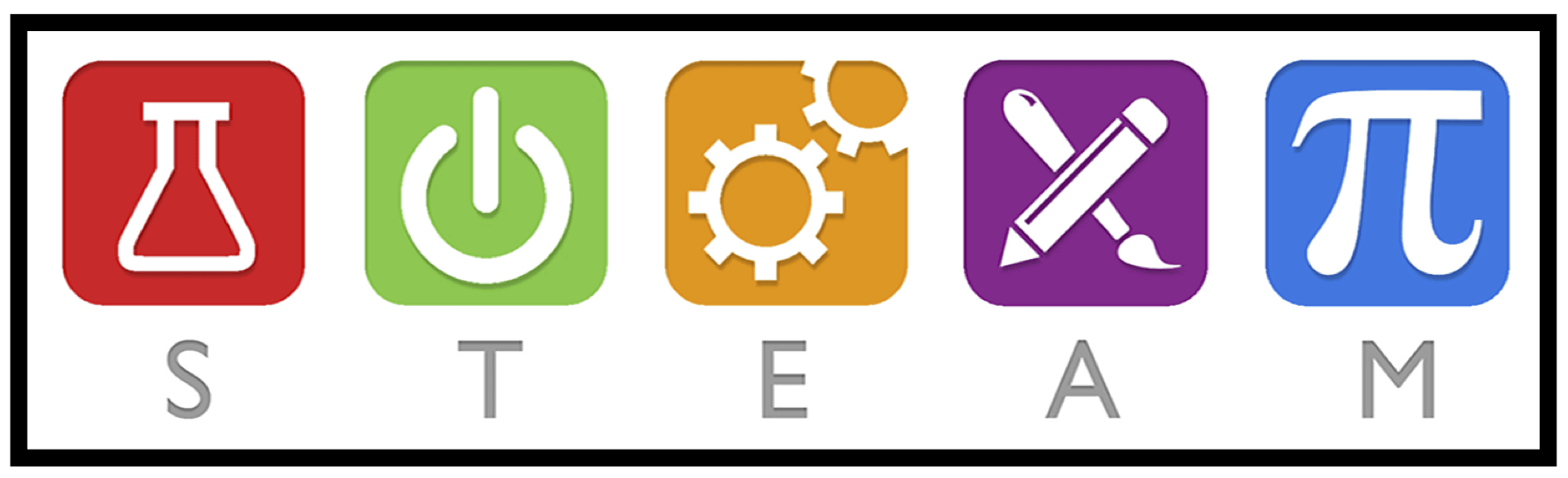 Elevii studiază istoria  bradului de Crăciun din cele mai străvechi timpuri până în prezent, ce simbolizează bradul de Crăciun, steaua din vârf, care este semnificația jucăriilor pe brad; studiază construcția ghirlandei electrice (principiul de funcționare), care, conform proiectului, necesită a fi ajustată creativ, în colaborare/consultare cu profesorul de fizică/ elevi de la  profilul real.Elevii cercetează calitatea materialelor din care vor fi confecționate jucăriile: componența chimică, durabilitatea, dacă sunt ecologice, care figuri geometrice vor fi utilizate pentru confecționarea jucăriilor. Elevii studiază istoria  bradului de Crăciun din cele mai străvechi timpuri până în prezent, ce simbolizează bradul de Crăciun, steaua din vârf, care este semnificația jucăriilor pe brad; studiază construcția ghirlandei electrice (principiul de funcționare), care, conform proiectului, necesită a fi ajustată creativ, în colaborare/consultare cu profesorul de fizică/ elevi de la  profilul real.Elevii cercetează calitatea materialelor din care vor fi confecționate jucăriile: componența chimică, durabilitatea, dacă sunt ecologice, care figuri geometrice vor fi utilizate pentru confecționarea jucăriilor. Elevii studiază istoria  bradului de Crăciun din cele mai străvechi timpuri până în prezent, ce simbolizează bradul de Crăciun, steaua din vârf, care este semnificația jucăriilor pe brad; studiază construcția ghirlandei electrice (principiul de funcționare), care, conform proiectului, necesită a fi ajustată creativ, în colaborare/consultare cu profesorul de fizică/ elevi de la  profilul real.Elevii cercetează calitatea materialelor din care vor fi confecționate jucăriile: componența chimică, durabilitatea, dacă sunt ecologice, care figuri geometrice vor fi utilizate pentru confecționarea jucăriilor. Elevii studiază istoria  bradului de Crăciun din cele mai străvechi timpuri până în prezent, ce simbolizează bradul de Crăciun, steaua din vârf, care este semnificația jucăriilor pe brad; studiază construcția ghirlandei electrice (principiul de funcționare), care, conform proiectului, necesită a fi ajustată creativ, în colaborare/consultare cu profesorul de fizică/ elevi de la  profilul real.Elevii cercetează calitatea materialelor din care vor fi confecționate jucăriile: componența chimică, durabilitatea, dacă sunt ecologice, care figuri geometrice vor fi utilizate pentru confecționarea jucăriilor. Elevii studiază istoria  bradului de Crăciun din cele mai străvechi timpuri până în prezent, ce simbolizează bradul de Crăciun, steaua din vârf, care este semnificația jucăriilor pe brad; studiază construcția ghirlandei electrice (principiul de funcționare), care, conform proiectului, necesită a fi ajustată creativ, în colaborare/consultare cu profesorul de fizică/ elevi de la  profilul real.Elevii cercetează calitatea materialelor din care vor fi confecționate jucăriile: componența chimică, durabilitatea, dacă sunt ecologice, care figuri geometrice vor fi utilizate pentru confecționarea jucăriilor. Elevii studiază istoria  bradului de Crăciun din cele mai străvechi timpuri până în prezent, ce simbolizează bradul de Crăciun, steaua din vârf, care este semnificația jucăriilor pe brad; studiază construcția ghirlandei electrice (principiul de funcționare), care, conform proiectului, necesită a fi ajustată creativ, în colaborare/consultare cu profesorul de fizică/ elevi de la  profilul real.Elevii cercetează calitatea materialelor din care vor fi confecționate jucăriile: componența chimică, durabilitatea, dacă sunt ecologice, care figuri geometrice vor fi utilizate pentru confecționarea jucăriilor. 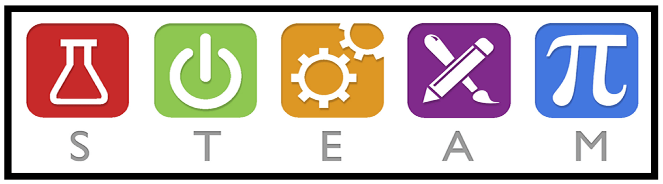 Elevii vor utiliza instrumente necesare pentru a modela lemnul, hârtia, cartonul și pentru a efectua ajustări creative ale ghirlandei.Elevii vor utiliza diverse aplicații digitale pentru a crea designul jucăriilor la calculator.Elevii vor utiliza instrumente necesare pentru a modela lemnul, hârtia, cartonul și pentru a efectua ajustări creative ale ghirlandei.Elevii vor utiliza diverse aplicații digitale pentru a crea designul jucăriilor la calculator.Elevii vor utiliza instrumente necesare pentru a modela lemnul, hârtia, cartonul și pentru a efectua ajustări creative ale ghirlandei.Elevii vor utiliza diverse aplicații digitale pentru a crea designul jucăriilor la calculator.Elevii vor utiliza instrumente necesare pentru a modela lemnul, hârtia, cartonul și pentru a efectua ajustări creative ale ghirlandei.Elevii vor utiliza diverse aplicații digitale pentru a crea designul jucăriilor la calculator.Elevii vor utiliza instrumente necesare pentru a modela lemnul, hârtia, cartonul și pentru a efectua ajustări creative ale ghirlandei.Elevii vor utiliza diverse aplicații digitale pentru a crea designul jucăriilor la calculator.Elevii vor utiliza instrumente necesare pentru a modela lemnul, hârtia, cartonul și pentru a efectua ajustări creative ale ghirlandei.Elevii vor utiliza diverse aplicații digitale pentru a crea designul jucăriilor la calculator.R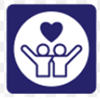 Elevii testează bradul în literatura pentru copii ca simbol al veșniciei.Alcătuiesc un text argumentativ : „Atmosfera de Crăciun nu este completă fără brad”.Pot evalua poezia ,,La Steaua”, de M. Eminescu, sub aspect literar, dar și sensul științific (fizic), în contextul simbolului veșniciei.Elevii testează bradul în literatura pentru copii ca simbol al veșniciei.Alcătuiesc un text argumentativ : „Atmosfera de Crăciun nu este completă fără brad”.Pot evalua poezia ,,La Steaua”, de M. Eminescu, sub aspect literar, dar și sensul științific (fizic), în contextul simbolului veșniciei.Elevii testează bradul în literatura pentru copii ca simbol al veșniciei.Alcătuiesc un text argumentativ : „Atmosfera de Crăciun nu este completă fără brad”.Pot evalua poezia ,,La Steaua”, de M. Eminescu, sub aspect literar, dar și sensul științific (fizic), în contextul simbolului veșniciei.Elevii testează bradul în literatura pentru copii ca simbol al veșniciei.Alcătuiesc un text argumentativ : „Atmosfera de Crăciun nu este completă fără brad”.Pot evalua poezia ,,La Steaua”, de M. Eminescu, sub aspect literar, dar și sensul științific (fizic), în contextul simbolului veșniciei.Elevii testează bradul în literatura pentru copii ca simbol al veșniciei.Alcătuiesc un text argumentativ : „Atmosfera de Crăciun nu este completă fără brad”.Pot evalua poezia ,,La Steaua”, de M. Eminescu, sub aspect literar, dar și sensul științific (fizic), în contextul simbolului veșniciei.Elevii testează bradul în literatura pentru copii ca simbol al veșniciei.Alcătuiesc un text argumentativ : „Atmosfera de Crăciun nu este completă fără brad”.Pot evalua poezia ,,La Steaua”, de M. Eminescu, sub aspect literar, dar și sensul științific (fizic), în contextul simbolului veșniciei.Pentru a crea produsele finale, elevii vor asambla diverse părți componente (figuri geometrice) într-un tot întreg, care reprezintă jucăria, vor ajusta creativ ghirlanda și alte dispozitive (spre ex., prin efecte de lumină sau muzicale, obținerea difracției luminii fasciculelor laser de la CD-uri ș.a.).Pentru a crea produsele finale, elevii vor asambla diverse părți componente (figuri geometrice) într-un tot întreg, care reprezintă jucăria, vor ajusta creativ ghirlanda și alte dispozitive (spre ex., prin efecte de lumină sau muzicale, obținerea difracției luminii fasciculelor laser de la CD-uri ș.a.).Pentru a crea produsele finale, elevii vor asambla diverse părți componente (figuri geometrice) într-un tot întreg, care reprezintă jucăria, vor ajusta creativ ghirlanda și alte dispozitive (spre ex., prin efecte de lumină sau muzicale, obținerea difracției luminii fasciculelor laser de la CD-uri ș.a.).Pentru a crea produsele finale, elevii vor asambla diverse părți componente (figuri geometrice) într-un tot întreg, care reprezintă jucăria, vor ajusta creativ ghirlanda și alte dispozitive (spre ex., prin efecte de lumină sau muzicale, obținerea difracției luminii fasciculelor laser de la CD-uri ș.a.).Pentru a crea produsele finale, elevii vor asambla diverse părți componente (figuri geometrice) într-un tot întreg, care reprezintă jucăria, vor ajusta creativ ghirlanda și alte dispozitive (spre ex., prin efecte de lumină sau muzicale, obținerea difracției luminii fasciculelor laser de la CD-uri ș.a.).Pentru a crea produsele finale, elevii vor asambla diverse părți componente (figuri geometrice) într-un tot întreg, care reprezintă jucăria, vor ajusta creativ ghirlanda și alte dispozitive (spre ex., prin efecte de lumină sau muzicale, obținerea difracției luminii fasciculelor laser de la CD-uri ș.a.).Elevii vor alege cromatica culorilor, reieșind din aspectul sălii de festivități sau altei săli, unde va fi plasat bradul. Pot explica sensul fizic al luminii în corespundere cu culorile curcubeului, difracția luminii de la CD.Pot pregăti o minivictorină, conform tematicii proiectului.Elevii vor alege cromatica culorilor, reieșind din aspectul sălii de festivități sau altei săli, unde va fi plasat bradul. Pot explica sensul fizic al luminii în corespundere cu culorile curcubeului, difracția luminii de la CD.Pot pregăti o minivictorină, conform tematicii proiectului.Elevii vor alege cromatica culorilor, reieșind din aspectul sălii de festivități sau altei săli, unde va fi plasat bradul. Pot explica sensul fizic al luminii în corespundere cu culorile curcubeului, difracția luminii de la CD.Pot pregăti o minivictorină, conform tematicii proiectului.Elevii vor alege cromatica culorilor, reieșind din aspectul sălii de festivități sau altei săli, unde va fi plasat bradul. Pot explica sensul fizic al luminii în corespundere cu culorile curcubeului, difracția luminii de la CD.Pot pregăti o minivictorină, conform tematicii proiectului.Elevii vor alege cromatica culorilor, reieșind din aspectul sălii de festivități sau altei săli, unde va fi plasat bradul. Pot explica sensul fizic al luminii în corespundere cu culorile curcubeului, difracția luminii de la CD.Pot pregăti o minivictorină, conform tematicii proiectului.Elevii vor alege cromatica culorilor, reieșind din aspectul sălii de festivități sau altei săli, unde va fi plasat bradul. Pot explica sensul fizic al luminii în corespundere cu culorile curcubeului, difracția luminii de la CD.Pot pregăti o minivictorină, conform tematicii proiectului.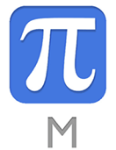 Elevii vor descrie părțile componente ale fiecărui tip de jucărie: forma, identificând figura geometrică; proprietățile lor, cum le putem construi cu ajutorul rechizitelor școlare. Vor estima cheltuielile materiale și financiare ale proiectului.Elevii vor descrie părțile componente ale fiecărui tip de jucărie: forma, identificând figura geometrică; proprietățile lor, cum le putem construi cu ajutorul rechizitelor școlare. Vor estima cheltuielile materiale și financiare ale proiectului.Elevii vor descrie părțile componente ale fiecărui tip de jucărie: forma, identificând figura geometrică; proprietățile lor, cum le putem construi cu ajutorul rechizitelor școlare. Vor estima cheltuielile materiale și financiare ale proiectului.Elevii vor descrie părțile componente ale fiecărui tip de jucărie: forma, identificând figura geometrică; proprietățile lor, cum le putem construi cu ajutorul rechizitelor școlare. Vor estima cheltuielile materiale și financiare ale proiectului.Elevii vor descrie părțile componente ale fiecărui tip de jucărie: forma, identificând figura geometrică; proprietățile lor, cum le putem construi cu ajutorul rechizitelor școlare. Vor estima cheltuielile materiale și financiare ale proiectului.Elevii vor descrie părțile componente ale fiecărui tip de jucărie: forma, identificând figura geometrică; proprietățile lor, cum le putem construi cu ajutorul rechizitelor școlare. Vor estima cheltuielile materiale și financiare ale proiectului.